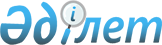 Об образовании избирательных участковРешение акима города Караганды от 19 декабря 2018 года № 12/01. Зарегистрировано Департаментом юстиции Карагандинской области 20 декабря 2018 года № 5081.
      В соответствии со статьей 23 Конституционного закона Республики Казахстан от 28 сентября 1995 года "О выборах в Республике Казахстан" аким города Караганды РЕШИЛ:
      1. Образовать избирательные участки согласно приложениям 1, 2 к настоящему решению.
      2. Признать утратившими силу некоторые решения акима города Караганды согласно приложению 3 к настоящему решению.
      3. Контроль за исполнением настоящего решения возложить на руководителя аппарата акима города Караганды, акимов районов имени Казыбек би и Октябрьского района города Караганды.
      4. Настоящее решение вводится в действие со дня его первого официального опубликования. Избирательные участки по району имени Казыбек би города Караганды
      Сноска. Приложение 1 – в редакции решения акима города Караганды от 24.01.2024 № 02 (вводится в действие после дня его первого официального опубликования). Избирательный участок №1
      Центр: Коммунальное государственное учреждение "Гимназия №1" отдела образования города Караганды управления образования Карагандинской области. улица Костенко, 13.
      Границы:
      улица Алалыкина – 1, 2, 3, 3а, 4, 6;
      улица Ерубаева – 10, 12, 16;
      улица Жамбыла – 1, 3, 7, 19, 19/1, 23, 25, 27, 29, 31, 33, 35, 37, 39, 39а, 41, 43;
      улица Костенко – 1, 3, 4, 11, 12, 14;
      улица Абая – 1, 2, 3, 3а, 4, 5, 6, 7, 9, 12, 16, 18, 20, 22, 24, 26, 28, 30, 32, 34;
      улица Панфилова – 3, 4, 5, 6, 7, 8, 9, 10, 11, 12, 13, 14, 15, 16, 17, 17а, 18, 19, 20, 21, 22, 23, 24;
      улица Тишбека Аханова – 39. Избирательный участок №2
      Центр: Коммунальное государственное казенное предприятие "Карагандинский высший гуманитарный колледж" управления образования Карагандинской области, проспект Нұрсұлтан Назарбаев, 22.
      Границы:
      проспект Нұрсұлтан Назарбаев – 14, 18, 20, 24, 26, 30, 32, 34, 36;
      улица Алалыкина – 11;
      улица Гоголя – 15, 17, 19, 21, 23, 25;
      улица Ерубаева – 20/2, 24;
      улица Абая – 17, 19, 21, 23, 25, 27, 29, 31, 33, 35, 37, 39, 41, 43;
      улица Тишбека Аханова – 49, 51, 51/2, 53, 54, 55, 58;
      улица Чижевского – 3, 4, 5, 6, 7, 8, 10, 10а, 11, 12, 13, 14, 16, 17, 18, 19, 20, 21а, 22, 23, 24, 25, 26, 26а, 27, 28, 29. Избирательный участок №3
      Центр: Коммунальное государственное казенное предприятие "Детская музыкальная школа № 2", улица Жамбыла, 17.
      Границы:
      переулок Алмазный – 1, 2, 4, 8, 9, 6, 10, 11, 12, 13, 14, 15, 16, 17, 18, 19, 20;
      переулок Волжский – 1, 1а, 2, 4, 6, 8, 10, 18, 20, 22;
      переулок Литовский – 1, 2, 3, 4, 4/2, 5, 6, 7, 8, 9, 10, 11, 12, 13, 14, 17;
      переулок Мраморный – 1, 5, 7, 9, 15, 17, 18, 21, 23;
      улица Балкантау – 1, 2, 3, 4, 5, 6, 9, 10, 11, 12, 13, 14, 15, 16, 17, 18, 19, 20, 21, 22, 23, 24, 25, 27, 29, 30, 31, 33, 35, 36, 37, 39, 41, 43, 45, 46, 46а, 47, 48, 49, 50, 51, 52, 53, 54, 55, 57, 59, 61, 63, 65, 67, 69, 71;
      улица Волгодонская – 1, 2, 3, 4, 5, 6, 7, 8, 9, 10, 11, 12, 13;
      улица Гоголя – 1, 1/1, 1/2, 1/3, 1/4, 1/5, 1/6, 1/7, 1/8, 1/9, 1/10, 1/11, 1/12, 3а;
      улица Громовой – 2, 3, 4, 4/1, 5, 6, 7, 8, 9, 10, 11, 12, 13, 14, 15, 17;
      улица Доскея – 1, 2, 3, 4, 5, 6, 7;
      улица Ерубаева – 1а, 2, 3, 4, 6, 6а, 7;
      улица Жангозина – 6, 11;
      улица Жамбыла – 2, 4, 6, 8, 10, 12, 18, 20, 20а, 24, 26, 28а, 30, 30/2, 32, 36, 38, 38а, 38б, 40, 40а, 42а, 44, 45, 46, 48, 48а, 49, 49а, 50, 52, 53;
      улица Кузнецова – 1, 2, 3, 4, 5, 6, 7, 8, 9, 10, 11, 12;
      улица Абая – 36, 38, 40, 42, 44;
      улица Нестерова – 1, 2, 2а, 3, 4, 4/1, 5, 6, 7, 8, 9, 10, 11, 13;
      улица Панфилова – 8/1, 25, 26, 26/2, 26/3, 27, 28, 28/1, 29, 30, 31, 32, 33, 34;
      улица Сарсекова – 1, 2, 3, 4, 5, 6, 7, 8, 9, 10, 11, 12, 13, 14, 15, 16, 17, 18, 19, 20, 21, 22, 23, 24, 25, 26, 27, 28, 29, 30, 31, 32, 33, 34, 35, 36, 38, 39, 40, 41, 42, 43, 44, 45, 46, 47, 48, 50, 51, 52, 53, 54, 55, 56, 57;
      улица Сатпаева – 2, 3, 4, 5, 6, 7, 8, 9, 10, 11, 12, 13, 14, 15, 16, 18, 20, 21, 22, 23, 24, 25, 26, 26а, 27, 27-2, 28, 29, 30, 32, 33, 34, 35, 36, 37, 38, 39, 40, 41, 42, 42/1, 42/3, 43, 44, 45, 46, 47, 48, 49, 50, 52, 53, 54, 56, 56а, 58;
      улица Тишбека Аханова – 1, 3, 4, 5, 6, 7, 8, 9, 10, 11, 12, 13, 14, 15, 16, 18, 20, 22, 29, 31, 33, 34, 38, 40;
      улица Тюленина – 1, 3, 5, 6, 7, 8, 9, 10, 13, 15, 19, 21, 23, 25, 27, 29, 31, 33, 35;
      улица Телевизионная – 1, 2, 2а, 3, 4, 4а, 5, 6, 7, 9, 45, 46, 48, 50, 50а;
      улица Хрустальная – 3, 4, 5, 6, 7, 8, 9, 11, 12, 13, 14, 15, 16, 17, 18, 19;
      улица Кронштадская - 10, 16;
      улица Физкультурная - 5. Избирательный участок №4
      Центр: Коммунальное государственное учреждение "Лицей №2" отдела образования города Караганды управления образования Карагандинской области, улица Абая, 60.
      Границы:
      проспект Нұрсұлтан Назарбаев – 38, 40, 42, 44, 46, 48, 48а, 52, 54;
      переулок Цветочный – 1, 2, 3, 4, 5, 6, 7, 8, 9, 10, 11, 13;
      улица Аюпова – 3, 4, 5, 6, 7, 8, 9, 10, 11, 12, 13, 14, 15, 16, 18, 21, 23, 24, 25, 26, 27, 28, 29, 30, 32, 33, 34, 35, 36, 37, 38, 39, 40, 41, 42, 43, 45;
      улица Гоголя – 2, 4, 6, 8, 10, 12, 14, 16, 18, 20, 26, 28, 30;
      улица Жамбыла – 56, 57, 58, 59, 60, 61, 62, 63, 64, 65, 66, 67, 68, 69, 70, 71, 72, 73, 74, 75, 76, 77, 78, 79, 80, 81, 82, 83, 84, 85, 86, 87, 89, 91, 93, 95, 95/2;
      улица Абая – 45, 46, 47, 48, 49, 50, 51, 52, 53, 54, 55, 55/1, 56, 57, 58, 59, 59/1, 59а, 61, 61/2, 62, 63, 64;
      улица Поспелова – 3, 5, 7, 9, 11, 19, 25;
      улица Сатпаева – 55, 57, 59, 61, 63, 65, 67, 69, 71, 73, 75, 77, 79, 81, 83, 85, 87, 89, 91;
      улица Шакирова – 3, 4, 5, 6, 7, 8, 9, 10, 11, 12, 13, 14, 16, 19, 20, 21, 22, 23, 24, 25, 26, 31, 32, 34, 36, 38;
      улица Чижевского – 32, 34, 35, 36, 37, 38, 40;
      переулок Цикличный – 2, 3, 7, 13, 14, 18, 35, 40, 45, 50. Избирательный участок №5
      Центр: Коммунальное государственное учреждение "Общеобразовательная школа №88" отдела образования города Караганды управления образования Карагандинской области, улица Мустафина, 28.
      Границы:
      переулок Бийский – 11, 13, 13а, 15, 16, 17, 18, 19, 20, 21, 22;
      переулок Модельный – 1, 2, 3, 4, 5, 6, 7, 8, 9, 10, 11, 12, 13, 14, 15, 16, 17, 18, 19, 20, 21, 22, 23, 24;
      переулок Утренний – 1, 2, 3, 4, 5, 6, 7, 8, 9, 10, 11, 12, 13, 14, 15, 16, 17, 18, 19, 20, 21, 22, 23, 24, 25, 26, 27, 28;
      проезд Утренний – 1, 2, 3, 4, 5, 7, 9, 10/5, 11, 11а, 12, 13, 13а, 15, 16, 17, 18, 19, 29, 31, 32, 33, 38, 40, 41, 43, 44, 45;
      улица 20-го партсъезда – 1, 2, 3, 4, 5, 6, 7, 8, 9, 10, 11, 12, 13, 14, 15, 16, 17, 18, 19, 20, 21, 22, 23, 24;
      улица Айвазовского - 1, 1а, 2, 3, 3а, 4, 5, 5а, 6, 7, 7а, 8, 9, 9а, 10, 11, 11а, 12, 13, 13а, 14, 15, 15а, 16, 17, 18, 19, 20, 21, 22, 23, 24, 25, 26, 27, 28, 29, 30, 31, 32, 33, 34, 35, 36;
      улица Балкантау – 56, 58, 60, 62, 64, 66, 68, 70, 72, 73, 74, 75, 76, 77, 78, 79, 80, 81, 82, 83, 84, 85, 86, 87, 88, 89, 90, 91, 92, 93, 94, 95, 96, 97, 98, 99, 100, 101, 102, 103, 104, 105, 106, 107, 108, 109, 110, 111, 112, 113, 114, 115, 116, 117, 118, 119, 120, 121, 122, 123, 124, 125, 126, 127, 128, 129, 130, 131, 132, 133, 134, 135, 136, 137, 138, 139, 140, 141, 142, 143, 144, 145, 146, 147, 148, 149, 150, 151, 152, 153, 154, 155, 156, 157, 158, 159, 160, 161, 162, 163, 164, 165, 166, 167, 168, 169, 170, 171, 172, 173, 174, 175, 176, 177, 178, 179, 180, 181, 182, 183, 184, 185, 186, 187, 188, 190, 191, 192, 193, 194, 195, 197;
      улица Аркалыкская – 1, 2, 3, 4, 5, 6, 7, 8, 9, 10, 11, 12, 13, 14, 15, 16, 17, 18, 19, 20, 21, 22, 23, 24, 25, 26, 27, 28, 29, 30, 31, 32, 33, 34, 35, 36, 37, 38, 39, 40, 41, 42, 43, 44, 45, 46, 47, 48, 49, 50, 51, 52, 53;
      улица Вишневского – 1, 1а, 2, 2а, 3, 4, 5, 6, 7, 8, 9, 10, 12, 16, 18;
      улица Волгодонская – 14, 15, 16, 17, 17/3, 18, 18/6, 19, 20, 21, 22, 23, 24, 25, 26, 27, 28, 29, 30, 31, 32, 33, 34, 35, 36, 37, 38, 39, 40, 41, 42, 43, 44, 45, 46, 47, 48, 49, 50, 51, 52, 53, 54, 55, 56, 57, 58, 59, 60, 61, 62, 63, 64, 65, 66, 67, 68, 69, 70, 71, 72, 73, 74, 76, 78, 80, 82, 84, 86, 88, 90, 92, 93, 94, 96;
      улица Гоголя – 2/2, 2/3, 2/4, 2/5, 2/6, 2/7, 2/8, 2/9, 2/10, 2/11;
      улица Дегтярева – 1, 2, 3, 4, 5, 6, 7, 8, 9, 10, 11, 12, 13, 14, 16;
      улица Ермолова – 1, 2, 3, 4, 5, 6, 7, 8, 9, 10, 11, 12, 13, 14, 15, 16, 17, 18, 19, 20, 21, 22, 23, 24, 30;
      улица Жамбыла – 88, 90, 92, 94, 96, 98, 99, 100, 101, 101а, 102, 103, 104, 105, 105а, 106, 107, 107а, 108, 109, 109а, 110, 111, 112, 113, 114, 115, 115а, 117, 117а;
      улица Космодемьянской – 1, 1а, 3, 5, 7;
      улица Кронштадская – 1, 2, 3, 4, 5, 6, 7, 8, 9, 10, 11, 12, 13, 14, 15, 16, 17, 18, 19, 20, 21, 22, 23, 24, 25, 26, 27, 28, 29, 30, 31, 32, 33, 34, 35, 36, 37, 38, 39, 40, 41, 42, 43, 44, 45, 46, 47, 48, 49, 50, 53;
      улица Кузнецова – 13, 14, 15, 16, 17, 18, 19, 20, 21, 22, 23, 24, 25, 26, 27, 28, 28а, 29, 30, 31, 32, 33, 34, 35, 36;
      улица Куприна – 1, 3, 4, 5, 6, 7, 8, 9, 10, 11, 12, 13, 14, 15;
      улица Абая – 66, 68, 68а, 70, 72, 74, 74а, 76, 76а;
      улица Перова – 1, 2, 3, 4, 5, 6, 7, 8, 9, 10, 11, 12, 13, 14, 15, 16;
      улица Писарева – 40, 42, 44, 46, 46а;
      улица Поспелова – 18, 20;
      улица Сатпаева – 62, 64, 66, 68, 70, 72, 74, 76, 78, 80, 82, 84, 86, 88, 90, 92, 94, 95, 96, 97, 98, 99, 100, 101, 102, 103, 104, 105, 106, 107, 108, 109, 110, 111, 112, 114, 115,116, 118, 120, 122, 124, 126, 128, 130, 132, 134, 136, 138, 140, 142, 144, 146, 148, 150, 152, 154, 156, 158, 160, 162, 164, 166, 168, 170, 172, 174, 176, 178, 180, 182, 184, 186, 188, 190, 192, 194, 196, 198, 200, 202, 202-1, 206;
      улица Сеченова – 1, 2, 3, 4, 5, 6, 7, 8, 9, 10, 11, 12, 13, 14, 15, 16, 17, 18, 19, 20;
      улица Столетова – 1, 2, 3, 4, 5, 6, 7, 8, 9, 10, 11, 12, 13;
      улица Федченко – 1, 2, 3, 4, 5, 6, 7, 8, 9, 10, 11;
      улица Художественная – 1, 2, 3, 4, 5, 6, 7, 8, 9, 10, 11, 12, 13, 14, 15;
      улица Шевцовой – 1, 1б, 2, 3, 4, 5, 6, 7, 8, 9, 10, 11, 12, 13, 14;
      улица Шекспира – 1, 2, 3, 4, 5, 6, 7, 8, 9, 10, 11, 12, 13, 14, 15, 16, 17, 18, 19, 20, 21, 22, 23, 24, 25, 26, 27, 28, 29, 30, 31, 32, 33, 34, 35, 36, 37, 38, 38а. Избирательный участок №6
      Центр: Коммунальное государственное учреждение "Общеобразовательная школа №88" отдела образования города Караганды управления образования Карагандинской области, улица Мустафина, 28.
      Границы:
      улица Мустафина – 12, 14, 16, 16/2, 18, 18/2, 20, 22, 26, 30, 32, 32а;
      улица Жамбыла – 116, 117, 118, 119, 120, 121, 122, 123, 123а, 124, 125, 125а, 126, 127, 128, 129, 130, 131, 133, 134, 134/2, 135/2, 136, 138, 140, 142, 143, 144, 145, 146, 150, 150/1, 151, 152, 152/1, 152/2, 153, 155, 156, 157;
      улица Гастелло – 4, 6, 8, 10, 12, 14, 14а, 16, 16/4, 18, 20, 20а, 22, 24, 25, 27;
      улица Пригородная – 2, 4, 6, 8, 8-1, 10, 10а, 12, 14, 16, 18, 18/1, 20, 22, 22а, 22б, 23, 24, 24а, 26, 26а, 26б, 28, 30, 32, 34, 36, 38;
      улица Разина – 1, 2, 3, 4, 5, 6, 7, 8, 9, 10, 12, 13, 14, 15, 16, 17, 18, 19, 20, 21, 22, 23, 24, 25, 26, 27, 28, 29, 30, 31, 32, 33, 34, 35, 36, 37, 38, 39, 39-1, 39а, 39в, 39/2, 40, 41, 42, 43, 44, 45, 46, 47, 48, 49;
      улица Хмельницкого – 1, 2, 3, 4, 5, 6, 7, 8, 9, 10, 11, 12, 13, 14, 15, 16, 17, 18, 19, 20, 21, 22, 23, 24, 25, 26;
      улица Космодемьянской – 2, 4, 6, 8, 9, 10, 11, 13, 15, 15а, 16, 17, 18, 19, 21, 23, 25, 27, 29, 30, 32, 34, 36, 38, 39, 39а, 39в, 40, 42, 44, 46, 47, 48, 49, 50, 51, 53, 55, 57;
      улица Терешковой – 1, 2, 3, 4, 5, 6, 7, 8, 9, 10, 11, 12, 13, 14, 15, 16, 17, 18, 19, 20, 21, 22, 23, 24, 25, 27, 29, 31, 32;
      улица Писарева – 48, 50, 52, 53, 54, 55, 56, 57, 58, 59, 60, 61, 62, 63, 64, 65, 66, 66а, 67, 68, 69, 69а, 69б, 69/2, 69в, 70, 71, 72, 73, 74, 75, 76, 77, 79;
      переулок Утренний – 29, 30, 31, 32, 33, 34, 35, 36, 37, 38, 38а, 39, 40, 41, 42, 43, 44, 45, 46, 47;
      улица Гастелло - жилой массив 23. Избирательный участок №7
      Центр: Некоммерческое Акционерное Общество "Карагандинский технический университет имени Абылкаса Сагинова", улица Терешковой, 40.
      Границы:
      проспект Нұрсұлтан Назарбаев – 62, 74, 76, 78, 80;
      улица Терешковой – 34, 35, 37, 38, 39, 40, 41;
      улица Мустафина – 1, 1/1, 1/2, 2, 3, 5, 5/1, 6, 6/2, 6/3, 7, 8, 11, 13;
      улица Гастелло – 28, 32, 34. Избирательный участок №8
      Центр: Республиканское государственное учреждение "Воинская часть 6505 Внутренних войск Министерства внутренних дел Республики Казахстан", улица Сатпаева, 93.
      Границы:
      улица Сатпаева-93. Избирательный участок №9
      Центр: Коммунальное государственное учреждение "Специализированная школа-интернат "Мурагер" управления образования Карагандинской области, улица Гоголя, 46а.
      Границы:
      улица Гоголя – 50/1, 50/2, 51/3, 52, 52/1, 52/2, 54, 56/1, 56/2, 56/3, 56/4, 58, 58/2, 62, 64, 66, 68;
      проспект Нұрсұлтан Назарбаев - 63, 65, 65/1, 59, 61, 57, 55. Избирательный участок №10
      Центр: Коммунальное государственное учреждение "Школа Гимназия имени Ахмета Байтурсынулы" отдела образования города Караганды управления образования Карагандинской области, проспект Нуркена Абдирова, 37/1.
      Границы:
      улица Бакинская – 72, 74, 76, 78, 80, 82, 84, 86, 88, 90, 92, 94, 96, 98, 100, 102, 104, 106, 108, 110, 112, 114, 116, 118, 120, 122, 124, 126, 128, 130, 132, 134, 136, 138, 140, 142, 144, 146, 148, 150, 152, 154, 156, 158, 160, 162, 164, 166, 168, 170, 172, 174, 176, 178, 180, 182, 184, 186, 188;
      улица Новоселов – 69, 71, 73, 75, 77, 79, 81, 83, 85, 87, 89, 91, 93, 95, 97, 99, 101, 103, 105, 107, 109, 109/2, 111, 113, 115, 115а, 117, 119, 121, 123, 125, 127, 129, 131, 135, 137, 139, 141, 143, 145;
      улица Пичугина – 71, 72, 72/1, 73, 74, 75, 75В, 76, 77, 78, 79, 80, 81, 82, 83, 84, 85, 86, 87, 88, 89, 90, 91, 92, 93, 94, 95, 96, 97, 98, 99, 100, 101, 102, 103, 104, 105, 106, 107, 108, 109, 110, 111, 112, 113, 114, 115, 116, 117, 118, 119, 120, 121, 122, 123, 124, 125, 126, 127, 128, 129, 130, 131, 132, 133, 134, 135, 136, 137, 138, 139, 140, 141, 142, 143, 144, 145, 146, 147, 148, 149, 150, 151, 152, 153, 154, 155, 156, 157, 158, 159, 160, 161, 162, 163, 164, 165, 166, 167, 168, 169, 170, 171, 172, 173, 174, 175, 176, 177, 178, 179, 180, 181, 182, 183, 184, 185, 185А, 186.
      проспект Нуркена Абдирова – 31, 33, 35, 35а, 37/2, 39, 41, 43/2, 44, 44/1, 44/2, 45, 46/1, 46/2, 46/3, 48/1, 48/2, 48/3, 48/4, 48/6, 50/1, 50/2;
      улица Алданская – 1, 2, 3, 3А, 4, 5, 6, 7, 8, 9, 10. Избирательный участок №11
      Центр: Коммунальное государственное учреждение "Гимназия имени Каныша Сатпаева" отдела образования города Караганды управления образования Карагандинской области, проспект Нуркена Абдирова, 30а.
      Границы:
      улица Гоголя – 51/3, 53, 55, 57, 57/2;
      проспект Нуркена Абдирова – 30/3, 32, 34/1, 34/2, 34/3, 34/4, 36/1, 36/2, 36/4, 38. Избирательный участок №12
      Центр: Некоммерческое Акционерное Общество "Медицинский университет Караганды", улица Гоголя, 40.
      Границы:
      улица Гоголя – 40, 47, 49, 51, 51/1, 51/2, 53/1;
      улица Алиханова – 12/2, 30/2, 32, 34, 34/1, 34/2, 34/3, 34/4, 36, 36/2, 36/3, 36/4, 36, 38, 38/1, 38/2, 38/3, 40. Избирательный участок №13
      Центр: Коммунальное государственное учреждение "Общеобразовательная школа имени академика Е.А.Букетова" отдела образования города Караганды управления образования Карагандинской области, улица Гоголя, 38/2.
      Границы:
      улица Алиханова – 35, 37, 37/2, 37/3, 37/4, 39, 39/2, 39/3, 46;
      проспект Нұрсұлтан Назарбаев - 33, 33/1, 35, 41, 41/2, 43, 53/1, 53/2, 53/3, 53, 51, 51/1, 49, 47, 49/1, 45, 55/2, 56/2, 57/2, 59/2;
      улица Гоголя – 36, 36а, 36/2, 36/3, 40/2, 44, 46, 46/1, 46/2, 46/3, 48. Избирательный участок №14
      Центр: Некоммерческое Акционерное Общество "Медицинский университет Караганды", улица Мустафина, 15.
      Границы:
      улица Мустафина-15. Избирательный участок №15
      Центр: Коммунальное государственное учреждение "Гимназия №3" отдела образования города Караганды управления образования Карагандинской области, проспект Нұрсұлтан Назарбаев, 25.
      Границы:
      проспект Нұрсұлтан Назарбаев – 19, 19а, 21, 21/2, 23, 23а, 25, 27, 27а, 29, 31;
      улица Лободы – 34, 36, 38/1, 38/2, 40, 42, 46, 48, 50, 56;
      улица Гоголя – 27, 29, 33, 33/1, 33/2, 35, 37, 37/1, 37/2. Избирательный участок №16
      Центр: Коммунальное государственное учреждение "Общеобразовательная школа №63" отдела образования города Караганды управления образования Карагандинской области, улица Лободы, 26.
      Границы:
      проспект Нұрсұлтан Назарбаев – 11, 15, 17, 17а, 17/2;
      улица Ерубаева – 32, 32а;
      улица Лободы – 16, 18, 19, 22, 23, 24, 25, 27, 27/а, 27/3, 28, 29, 29/3, 30, 30/2, 31, 31/1, 31/2, 32, 33, 37, 41, 43;
      улица Гоголя – 39, 41, 41/4. Избирательный участок №17
      Центр: Коммунальное государственное казенное предприятие "Дворец культуры горняков" акимата Карагандинской области управления культуры Карагандинской области, проспект Бухар жырау, 32.
      Границы:
      проспект Бухар жырау – 26, 28, 28а, 30, 32, 34, 36, 38, 38а;
      проспект Нұрсұлтан Назарбаев – 3, 3а, 5, 7, 7а, 9;
      улица Ерубаева – 23, 27, 31, 33, 33а, 35;
      улица Лободы – 2а, 3, 3а, 4, 5, 6, 7, 7а, 9, 10, 12, 13, 13/2, 14. Избирательный участок №18
      Центр: Коммунальное государственное учреждение "Гимназия имени Шакарима" отдела образования города Караганды управления образования Карагандинской области, улица Алиханова, 24.
      Границы:
      улица Ерубаева – 48/1, 50/2, 50/3, 52/2;
      проспект Нуркена Абдирова – 15, 24, 24/1, 24/2, 24/4, 26, 26/1, 26/2, 28/1, 28/2, 30, 30/1, 30/2, 31/1,36. Избирательный участок №19
      Центр: Филиал "Канал имени Каныша Сатпаева" Республиканского государственного предприятия на праве хозяйственного ведения "Казводхоз" Комитета по водным ресурсам Министерства экологии, геологии и природных ресурсов Республики Казахстан, улица Алиханова, 11а.
      Границы:
      проспект Бухар жырау – 42, 44, 46, 48, 48а, 49а, 50;
      проспект Нуркена Абдирова – 20, 22, 22/1, 22/2, 22/3, 22/4;
      улица Алиханова – 8, 8а, 10, 10а;
      улица Ерубаева – 50, 52, 54. Избирательный участок №20
      Центр: Коммунальное государственное казенное предприятие "Дворец детей и юношества" отдела образования города Караганды управления образования Карагандинской области, улица Ерубаева, 44.
      Границы:
      улица Алиханова – 12а, 18, 20, 20/1, 22, 22/1, 22/2, 22/3, 24/1, 24/2, 24/3, 24/4, 24/5, 24/6, 26/1, 26/2, 28, 28/1, 28/2, 28/3, 28а, 30, 30/1;
      улица Ерубаева – 44/2, 44, 46, 48, 48/2;
      улица Лободы – 25/3, 27/2, 29/2. Избирательный участок №21
      Центр: Коммунальное государственное учреждение "Гимназия имени Сакена Сейфуллина" отдела образования города Караганды управления образования Карагандинской области, улица Ерубаева, 43а.
      Границы:
      проспект Бухар жырау – 52, 52а, 54, 54а, 56, 56/2, 58, 58а, 60, 60/2;
      проспект Нуркена Абдирова – 4, 6, 8, 8/2, 10, 12, 12/2, 14, 16, 16/2;
      улица Ерубаева – 45, 47, 47а, 49, 50/5, 50/6. Избирательный участок №22
      Центр: Коммунальное государственное учреждение "Общеобразовательная школа имени Нуркена Нуркена Абдирова" отдела образования города Караганды управления образования Карагандинской области, улица Ермекова, 9.
      Границы:
      проспект Нуркена Абдирова – 17, 19, 23, 25;
      улица Бакинская – 190, 190а, 192, 194, 196, 198, 200, 202, 204, 206, 208, 210, 212, 214, 216, 218, 220, 222, 224, 226, 228, 230, 232, 234;
      улица Ермекова – 1, 2, 2/3, 2/4, 3, 3/1, 3/3, 3/4, 4, 5, 5/1, 6, 7, 8, 8/2, 9, 9а, 9б, 9/1, 9/2, 9/3, 9/4, 9/6;
      улица Комиссарова – 1, 2, 2/3, 2/4, 3, 4, 4а, 4б, 5, 7, 9, 11, 13, 15;
      улица Новоселов – 133, 147, 149, 151, 153, 155, 157, 159, 161, 163, 165, 167, 169, 171, 173, 175, 177, 179, 181, 183, 185, 187, 189, 191;
      улица Пичугина – 189, 190, 191, 192, 193, 194, 195, 196, 197, 198, 199, 200, 201, 202, 203, 204, 205, 206, 207, 208, 209, 210, 211, 212, 213, 214, 215, 216, 217, 218, 219, 220, 221, 222, 223, 224, 225, 226, 227, 228, 229, 230, 231, 232, 233, 234, 235, 236. Избирательный участок №23
      Центр: Частное учреждение "Центрально - Казахстанская Академия", улица Пичугина, 259.
      Границы:
      улица 731 км;
      улица Ермекова – 10, 10а, 10/2, 12, 14, 14/2, 16, 16а, 18, 20, 22, 24, 26, 26/2, 28, 30, 30/2, 32, 32/3, 33, 34, 34/1, 34/2, 36, 36/2, 38, 38/2, 40, 42, 44;
      улица Ерубаева – 51/2, 66, 67б, 69, 72, 74, 76;
      улица Пичугина – 233/2, 235/1, 235/2, 237, 238, 239, 239/1, 239/2, 240, 241, 242, 243, 244, 245, 245/1, 245/2, 246, 247, 248, 249, 250, 251, 251/1, 251/2, 252, 253, 253/1, 253/2, 254, 255, 255/2, 255а, 256, 257, 258, 259. Избирательный участок №24
      Центр: Коммунальное государственное учреждение "Гимназия №45" отдела образования города Караганды управления образования Карагандинской области, проспект Бухар жырау, 72а.
      Границы:
      улица Ермекова – 46/2, 48, 50, 52;
      проспект Бухар жырау – 68, 70, 72, 74, 74/6, 76;
      улица Пассажирская – 8, 8а, 9, 10, 11, 12, 12а, 13, 14, 14/2, 16. Избирательный участок №25
      Центр: Коммунальное государственное учреждение "Карагандинский профессионально-технический колледж" управления образования Карагандинской области, улица Ермекова, 15.
      Границы:
      улица Ермекова – 15/3, 17, 19, 21, 21/1, 23, 23/2, 25/2;
      проспект Нуркена Абдирова – 7, 9;
      улица Ерубаева – 51, 51/1, 57, 58, 59, 61, 63, 64, 65, 67;
      улица Комиссарова – 2/1, 2/5, 10/3, 14, 16, 18, 20, 20/2, 20/4, 20/5, 22, 23, 26, 28, 28а, 29, 31, 33, 82.
      улица Можайского – 1, 2, 3, 4, 5, 6, 7, 8, 9, 10, 11, 12, 13, 13а, 14, 15.
      улица Тимирязева – 2, 3, 3/2, 4, 5, 6, 7, 8, 9, 11. Избирательный участок № 26
      Центр: Коммунальное государственное учреждение "Областная клиническая больница" управления здравоохранения Карагандинской области, проспект Нұрсұлтан Назарбаев, 10. Избирательный участок №27
      Центр: Коммунальное государственное учреждение "Общеобразовательная школа №91" отдела образования города Караганды управления образования Карагандинской области, улица Гудермесская, 129.
      Границы:
      улица Космонавтов – 243, 244, 245, 246, 247, 248, 249, 250, 251, 252, 253, 254, 256, 257, 258, 259, 260, 261, 262, 263, 264, 265, 266, 267, 268, 269, 270, 271, 272, 273, 274, 275, 276, 277, 278, 279, 280, 281, 282, 283, 284, 285, 286, 287, 288, 289, 289/1, 289/2, 290, 291, 292, 293, 294, 295, 296, 298, 299, 300, 302, 304, 306, 308, 310, 312, 314, 316, 318, 320, 322, 324, 326, 328, 330, 332, 334, 336, 338, 340, 342;
      улица Гудермесская – 102, 102/1, 104, 106, 108, 110, 112, 114, 116, 118, 120, 122, 124, 126, 128, 131, 132, 133, 134, 135, 136, 137, 138, 139, 140, 141, 142, 143, 144, 144а, 145, 146, 147, 148, 149, 150, 151, 152, 153, 154, 155, 156, 157, 158, 159, 160, 161, 162, 163, 164, 165, 166, 167, 168;
      улица Авиаторов – 1, 2, 2а, 3, 3а, 5, 5а, 6, 8, 9, 9а, 11, 11а, 13;
      переулок Авиаторов – 1, 1а, 1б, 2, 3, 3а, 4, 5, 5а, 6, 7, 7а, 8, 9, 9а, 10, 11, 11а, 11б, 12, 13;
      улица Аэрологическая – 1, 2, 3, 4, 5, 6, 7, 8, 9, 10, 11, 12, 13, 14, 15, 16, 17, 18, 19, 20, 21, 22, 23, 24, 25;
      улица Саяхат – 1, 2, 3, 4, 5, 6, 7, 8, 9, 10, 11, 11/1, 11/2, 12, 13, 14, 15, 16, 17, 18, 19, 20, 21, 22, 23, 23а, 24, 25, 26, 27, 28, 29, 30, 31, 32, 33, 34, 35, 36, 37, 38, 39, 40, 41, 42, 43, 44, 45, 46, 47, 48, 49, 50, 51, 52;
      улица Самал – 1, 1а, 1б, 1в, 2, 3, 3а, 4, 5, 6, 7, 8, 9, 9а, 10, 10а, 11, 11а, 12, 13, 14, 14а, 15, 15а, 15б, 16, 17, 18, 19, 19а, 20, 21, 21а, 21б, 22, 23, 24, 25, 25а, 26, 26а, 26б, 27, 28, 28а, 29, 29/2, 30, 30а, 31, 32;
      улица Панорамная – 1, 2, 3, 4, 5, 6, 7, 8, 9, 10, 11, 12, 13, 14, 15, 16, 17, 18, 19, 20, 21, 22, 23, 24, 25, 26, 27, 28, 29, 30, 31, 32, 33, 34, 35, 35а;
      переулок Панорамный – 3, 5, 6, 7, 8, 9, 10, 11, 12, 13, 14, 16, 17, 18, 19, 20, 21, 22а, 23, 24, 25, 27, 29, 31, 31а, 33, 33-1, 33-2, 35;
      улица Районная – 2, 3, 4, 5, 6, 7, 8, 9, 10, 11, 12, 14, 15, 16, 17, 18, 19, 20, 21, 22, 23, 24, 25, 26, 27, 28, 29, 30, 31, 32, 33, 34, 35, 36, 37, 38, 39, 40, 41, 42, 43, 44, 45, 47, 48, 49, 50, 51, 52, 53, 54, 55, 57, 59, 61;
      улица Костюшко – 1, 2, 3, 4, 5, 6, 7, 8, 9, 10, 11, 12, 13, 14, 15, 16, 17, 18, 19, 20, 21, 21а, 22, 23, 24, 25, 26, 27, 28, 29, 30, 31, 32, 33, 34, 35, 36, 37, 38, 39, 40, 41, 42, 43, 44, 45, 46, 47, 48, 49, 50, 51, 52, 53, 54, 55, 56, 57, 58, 59, 60, 61, 62, 63, 64, 65, 66, 67, 68;
      улица Бензинная – 2, 2-1, 4, 5, 6, 7, 9, 10, 11, 12, 13, 14, 15, 16, 17, 18, 19, 20, 21, 22, 23, 24, 25, 25/1, 26, 27, 28, 29, 30, 31, 32, 33, 34, 35, 36, 37, 38, 39, 40, 41, 42, 43, 44, 45, 45а, 46, 47, 48, 49, 49а, 50, 51, 52, 53, 54, 55, 56, 57, 58, 59, 60, 61, 62, 63, 64, 65, 66, 67, 68;
      улица Штурманская – 1, l/l, l/2, l/6, 1/16, 1в, 2, 2а, 3, 4, 5, 6, 7, 8, 9, 10, 11, 12, 13, 14, 15, 16, 16/1, 16/3, 16/4, 16/5, 16/6, 17, 18, 19, 20, 21, 22, 23, 24, 25;
      улица Камская – 2, 3, 4, 5, 6, 6а, 7, 8, 9, 13, 15, 17, 19, 21, 23, 25, 27, 29, 31, 33, 35, 37, 39, 41, 43, 45, 47, 49, 51, 53, 55, 57, 59, 61, 63, 65, 67, 69, 71, 73, 75, 77, 79, 81;
      переулок Камский – 1, 1а, 2, 2а-1, 2а-2, 3, 4, 4а, 5, 6, 6а, 7, 8, 19, 21;
      улица Орская – 1, 2, 3, 4, 5, 6, 7, 8, 9, 10, 11, 12, 13, 13/1, 14, 15, 16, 17, 18, 19, 19а, 20, 21, 22, 23, 24, 25, 26, 27, 27а, 27б, 28, 29, 29б, 30, 31, 31а, 31б, 32, 33, 34, 35, 36, 37;
      улица Нефтебаза – 1, 2, 3, 4, 5, 6, 7;
      переулок Добровольный – 1, 1а, 1б, 2, 2а, 3, 4, 5, 6, 7, 8, 9, 10, 11, 12, 13;
      переулок Стартовый – 1, 2, 2а, 3, 3/1, 4, 5, 6, 6/1, 7, 7/1, 8, 61;
      переулок Изыскательский – 1, 2, 3, 4, 5, 6, 7, 8, 9, 10, 11;
      переулок Товарищеский – 1, 2, 3, 4, 5, 6, 7, 8, 9, 10, 11, 12;
      переулок Общественный – 1, 2, 3, 4, 5, 6, 7, 8, 9, 10, 11, 12, 13, 14, 15, 16;
      переулок Очередной – 1, 2, 3, 4, 5, 6, 7, 8, 9, 10, 11;
      улица Курмангазы – 33, 35, 37, 39, 41, 43, 45, 47, 48, 49, 50, 51, 52, 53, 54, 55, 56, 57, 58, 59, 60, 61, 62, 63, 64, 65, 66, 67, 68, 69, 70, 71, 72, 73, 74, 75, 76, 77, 78, 79, 80, 81, 82, 83, 84, 85, 86, 87, 88, 89, 90, 91, 92, 93, 94, 95, 96, 97, 98, 99, 100, 101, 102, 103, 104, 105, 106, 107, 108, 109, 110, 111, 112, 113, 114, 115, 116, 117, 118, 119, 120, 121, 122, 123, 124, 125, 126, 127, 128, 129, 130, 131, 132, 133, 134, 135, 136, 137, 138, 139, 140, 141, 142, 143, 144, 145, 146, 147, 148, 149, 150, 151, 152, 153, 154, 155, 156;
      микрорайон Алтын Арка – 4, 6, 8, 10, 11. Избирательный участок №28
      Центр: Коммунальное государственное учреждение "Основная средняя школа №79" отдела образования города Караганды управления образования Карагандинской области, улица Курмангазы, 1.
      Границы:
      улица Гоголя – 90, 92, 94, 96, 98, 100, 102, 104, 106, 108, 110, 112, 114, 116, 118, 120, 122, 124, 126, 128, 132, 134, 136, 140, 219.
      улица Гудермесская – 1, 2, 3, 3/1, 4, 5, 5а, 6, 7, 8, 8а, 9, 10, 11, 12, 12а, 13, 13а, 14, 15, 15а, 15б, 16, 16а, 17, 17а, 18, 19, 19а, 20, 21, 21а, 21/2, 22, 22а, 23, 23а, 24, 25, 25а, 26, 27, 27/1, 28, 29, 30, 31, 32, 33, 34, 35, 35/9, 36, 37, 38, 39, 40, 41, 42, 43, 44, 45, 46, 47, 48, 49, 50, 51, 52, 53, 54, 55, 56, 57, 58, 59, 60, 60а, 61, 62, 63, 63/2, 64, 65, 66, 67, 68, 69, 70, 71, 72, 73, 74, 75, 76, 77, 77а, 78, 78а, 79, 80, 81, 81а, 82, 83, 84, 85, 86, 87, 88, 89, 90, 91, 92, 93, 94, 95, 96, 97, 98, 99, 100, 101, 103, 105, 105А, 107, 109, 109а, 111, 113, 115, 117, 119, 121, 123;
      улица Курмангазы – 1, 1/1, 2, 3, 4, 5, 6, 7, 8, 9, 10, 10а, 10б, 10в, 11, 12, 13, 14, 15, 16, 17, 18, 19, 20, 21, 22, 23, 24, 25, 26, 27, 28, 29, 30, 31, 32, 34, 36, 38, 40, 42, 44, 46;
      улица Космонавтов – 111, 119, 120, 121, 122, 123, 124, 125, 126, 127, 128, 129, 130, 131, 132, 133, 134, 135, 136, 137, 138, 139, 140, 141, 142, 143, 144, 145, 145/1, 146, 147, 148, 149, 150, 151, 151а, 152, 153, 154, 155, 156, 157, 157/2, 158, 159, 160, 161, 161а, 162, 162а, 163, 163а, 164, 165, 166, 167, 168, 169, 170, 171, 172, 173, 174, 175, 176, 177, 178, 179, 180, 181, 182, 183, 184, 185, 186, 187, 188, 189, 190, 191, 192, 193, 194, 195, 196, 197, 198, 199, 200, 201, 202, 203, 204, 205, 206, 207, 208, 209, 210, 211, 212, 213, 214, 215, 216, 217, 218, 219, 220, 221, 222, 223, 224, 225, 226, 227, 228, 229, 230, 231, 232, 233, 234, 235, 236, 237, 238, 239, 239/3, 240, 241, 242;
      улица Пищевая – 2, 4, 4а, 5, 6, 7, 7а, 8, 9, 9а, 10, 11, 12, 13, 14, 15, 16, 17, 18, 19, 20, 21, 22, 23, 24, 25, 26, 27, 28, 29, 29а, 30, 31, 32, 33, 34, 35, 36, 37, 38, 39, 40, 41, 42, 43, 44, 45, 46, 47, 48, 49, 50, 51, 52, 53, 54, 55, 56, 57, 58, 59, 60, 61, 62, 63, 64, 65, 66, 67, 68, 69, 70, 71, 72, 73, 74, 75, 76, 77, 78, 79;
      улица Рейдовая – 1, 1а, 2, 2а, 3, 4, 5, 6, 7, 8, 8/1, 9, 10, 11, 12, 12а, 13, 14, 15, 16, 17, 18, 18а, 19, 20, 21, 21а, 22, 23, 23а, 23б, 24, 24а, 25, 26, 26а, 27, 28, 29, 29а, 30, 31, 32, 33, 34, 35, 36, 37, 38, 39, 40, 41, 41а, 42, 43, 43/1, 43а, 44, 44а, 45, 46, 47, 48, 49, 50, 50а, 51, 52, 53, 54, 55, 56, 57, 58, 59, 60, 61, 62, 63, 64, 65, 66, 67, 68, 69, 70, 71, 72, 73, 74, 75, 76, 77, 78, 79, 80, 81, 82, 83, 84, 85, 86, 87, 88, 89, 90, 91, 92, 93, 94, 95, 96, 97, 98, 99, 100, 101, 103, 105, 107, 109, 111, 113, 115, 117, 119, 121, 123;
      улица Памирская – 1, 2, 2а, 3, 3а, 4, 5, 6, 7, 8, 9, 10, 10а, 11, 11а, 12, 13, 14, 15, 16, 17, 18, 18а, 19, 20, 20а, 21, 22, 23, 24, 25, 25а, 26, 26а, 27, 28, 28а, 29, 30, 31, 32, 33, 34, 35, 36, 37, 38, 39, 40, 41, 42, 43, 44, 44а, 45, 46, 47, 48, 49, 50, 51, 52, 53, 53а, 54, 55, 56, 57, 58, 58а, 59, 60, 61, 62, 63, 64, 65, 66, 67, 68, 69, 70, 71, 72, 73, 74, 75, 76, 77, 78, 79, 80, 81, 82, 83, 84, 85, 86, 87, 88, 89, 89а, 90, 91, 92, 93, 94, 95, 95а, 96, 97, 97а, 98, 99, 99а, 100, 101, 101а, 102, 103, 103а;
      улица Резника – 3, 5, 7, 7/1, 8, 9, 9а, 11, 13, 15, 18, 18а, 19, 19а, 21, 25, 25а, 27, 27б, 29, 29б, 31а, 31б, 33, 33а, 33б, 35, 35а, 37;
      переулок Коперника – 1, 2, 3, 4, 4а, 5, 6, 6а, 7, 8, 9, 10, 11, 12, 12а, 13, 14, 15, 16, 17, 18, 19, 21, 21а, 22, 23, 23а, 24, 25, 26, 27, 28, 29, 30, 31, 32, 33, 34, 35, 36, 37, 38, 39, 40, 41, 42, 43, 44, 45, 45а.
      переулок Конторский – 1, 2, 3, 4, 5, 6, 7, 8, 9, 10, 11, 12, 13, 14, 15, 15/1, 15/2, 16, 17, 18, 19, 20, 21, 21а, 22, 23, 23а, 24, 25, 26, 27, 28, 29, 30, 31, 32, 33, 34, 35, 36, 37, 38, 39, 40, 41, 42, 43, 44, 45, 45а;
      переулок Батумский – 1, 2, 3, 4, 5, 6, 7, 8, 9, 10, 11, 12, 13, 14, 17, 19, 20, 22, 24, 25, 25а, 26, 27, 27а, 28, 29, 29/1, 30, 31, 32, 35, 37, 38/1, 39;
      улица Штурманская – 1/3, 1/5, 1/7, 1/13;
      микрорайон Алтын арка - 12, 17, 19, 21. Избирательный участок №29
      Центр: Коммунальное государственное учреждение "Специализированная школа-лицей-интернат "Информационных технологий" управления образования Карагандинской области, улица Колодезная, 9.
      Границы:
      улица Гоголя – 77, 79, 81, 83, 85, 87, 89, 91, 93, 95, 97, 99, 101, 103, 103а, 105, 107, 109, 111, 113, 115, 117, 119, 121, 123.
      улица Керамическая – 78, 82/2, 85, 85/1, 86, 86а, 87, 88, 89, 89а, 90, 91, 91/1, 92, 93, 94, 95, 96, 97, 97/1, 98, 99, 100, 101, 102, 103, 104, 105, 106, 107, 108, 109, 110, 111, 112, 113, 114, 115, 116, 117, 118, 119, 120, 121, 122, 123, 124, 125, 126, 127, 128, 129, 130, 131, 132, 133, 134, 135, 136, 137, 138, 139, 140, 142, 144, 144-1, 144-2, 146, 148, 150, 152а;
      улица Вавилова – 1, 2, 3, 4, 5, 6, 7, 8, 9, 10, 11, 12, 13, 14, 15, 16, 17, 18, 19, 20, 21, 22, 22а, 23, 24, 25, 26, 27, 28, 29, 30, 31, 32, 33, 34, 35, 36, 37, 38, 39, 40, 41, 42, 43, 44, 45, 46, 47, 48, 50, 51, 52, 54, 56, 58, 60, 62, 64, 66, 68, 70, 72, 74, 76, 78, 80, 82, 84, 86, 88, 90, 92, 94, 96, 98, 100;
      улица Космонавтов – 1, 1/2, 2, 2а, 3, 4, 5, 6, 6а, 7, 8, 8а, 9, 10, 11, 12, 13, 14, 15, 16, 17, 18, 19, 20, 20а, 21, 22, 23, 24, 25, 26, 27, 28, 29, 30, 31, 32, 33, 34, 35, 36, 37, 37/2, 37/3, 38, 39, 40, 41, 42, 43, 44, 45, 46, 47, 48, 49, 50, 51, 52, 52а, 53, 54, 55, 56, 57, 58, 59, 60, 61, 62, 63, 64, 65, 66, 67, 68, 69, 70, 71, 72, 73, 74, 75, 76, 77, 78, 79, 80, 81, 82, 83, 84, 85, 86, 87, 88, 89, 90, 91, 92, 93, 94, 95, 96, 97, 98, 99, 100, 101, 102, 103, 104, 105, 106, 107, 108, 109, 110, 112, 114, 116, 118;
      улица Джалиля – 2а, 4а, 4б, 5б, 5в, 20/1, 22/2, 23/1, 28, 30 , 43/2, 43а, 61, 63, 65, 67, 68, 69, 71, 73, 75, 77;
      улица Высоковольтная – 1, 1а, 1б, 1в, 2, 2а, 3, 3/2, 4, 5, 6, 7, 8, 9, 10, 11, 12, 12а, 13, 14, 15, 15а, 16, 17, 17/1, 18, 19, 20, 21, 22, 23, 24, 25, 26, 27, 28, 29, 30, 31, 31/1, 31/2, 32, 33, 34, 35, 36, 37, 37/2, 38, 39, 40, 41, 41а, 42, 43, 44, 45, 46, 47, 48, 49, 49а, 50, 51, 51/1, 52, 53, 53/1, 53/2, 54, 55, 56, 57, 57а, 58, 59, 59а, 60, 61, 62, 63, 63а, 64, 64а, 65, 66, 67, 68, 69, 70, 71, 72, 73, 74, 75, 76, 77, 78, 79, 80, 81, 82, 83, 84, 84-1, 85, 86, 87, 88, 89, 90, 90а, 91, 91-2, 92, 93, 94, 96, 96а, 98, 100, 100а, 102, 104, 106, 108, 108а, 110, 110а, 110-1, 112, 112а, 114, 116, 118, 118а, 120, 122, 124, 126, 128;
      улица Нерчинская – 1, 1а, 1б, 2, 3, 3а, 4, 5, 5а, 6, 7, 7/2, 7а, 8, 9, 10, 10/1, 10/2, 11, 12, 13, 14, 15, 16, 17, 17а, 18, 19, 19/2, 20, 21, 22, 23, 23/1, 23/2, 24, 25, 26, 27, 28, 29, 30, 31, 32, 33, 34, 35, 36, 37, 38, 39, 40, 41, 42, 43, 44, 45, 46, 47, 48, 49, 50, 51, 52, 53, 54, 55, 56, 56/1, 57, 58, 59, 60, 61, 62, 63, 64, 65, 66, 67, 68, 69, 70, 71, 72, 73, 74, 75, 76, 77, 78, 79, 80, 81, 82, 83, 84, 85, 86, 87, 88, 89, 90, 91, 92, 93, 94, 95, 96, 97, 98, 99, 100, 101, 102, 103, 104, 105, 106, 107, 108, 109, 110, 111, 112, 113, 114, 115;
      улица Черкасская – 1, 1а, 1б, 2, 3, 3а, 4, 5, 6, 7, 8, 9, 10, 10а, 11, 12, 13, 14, 14а, 15, 16, 17, 18, 19, 19а, 19б, 20, 20а, 21, 22, 23, 24, 25, 26, 27, 28, 29, 30, 31, 32, 33, 34, 35, 35а, 36, 37, 37а, 38, 38а, 39, 39а, 40, 40а, 40б, 41, 42, 42а, 42б, 43, 44, 45, 46, 47, 48, 49, 50, 51, 52, 53, 54, 55, 56, 57, 58, 58а, 59, 60, 61, 61а, 62, 63, 64, 65, 66, 67, 68, 68а, 69, 70, 70а, 71, 72, 73, 74, 75, 76, 77, 78, 79, 80, 81, 82, 83, 84, 84/1, 85, 86, 87, 88, 89, 90, 91, 92, 93, 94, 95, 96, 96/2, 97, 98, 99, 100, 101, 102, 103, 104, 105, 106, 107, 108, 109, 110, 111, 111/1, 111/2, 112, 113, 114, 115, 116, 117, 118, 119, 120, 121, 122;
      улица Ярославская – 1, 1а, 1б, 1/3, 2, 3, 4, 5, 6, 7, 7/1, 8, 9, 10, 11, 12, 13, 13а, 14, 15, 16, 17, 18, 19, 20, 21, 22, 23, 24, 24/1, 25, 26, 27, 28, 29, 30, 31, 31/1, 32, 33, 34, 35, 36, 37, 38, 39, 40, 41, 42, 42а, 43, 44, 45, 46, 47, 48, 49, 50, 51, 52, 53, 54, 55, 56, 56а, 57, 58, 59, 60, 61, 62, 63, 64, 65, 66, 67, 68, 69, 70, 72, 72а;
      улица Кустанайская – 1, 1а, 1б, 2, 3, 4, 5, 6, 6/1, 6/2, 7, 8, 8/1, 8/2, 9, 10, 11, 12, 13, 14, 14а, 15, 16, 17, 18, 19, 20, 21, 21-1, 22, 23, 24, 25, 26, 27, 28, 29, 30, 30/1, 31, 32, 33, 34, 35, 36, 37, 38, 39, 40, 41, 42, 43, 44, 45, 46, 47, 48, 49, 50;
      переулок Кустанайский – 1, 1а, 1б, 2, 3, 4, 5, 6, 6/1, 6/2, 7, 8, 8/1, 8/2, 9, 10, 11, 12, 13, 14, 14а, 15, 16, 17, 18, 19, 20, 21, 22, 23, 24, 25, 26, 27, 28, 29, 30, 31, 32, 33, 34, 35, 36, 37, 38, 39, 40, 41, 42, 43, 44, 45, 46, 47, 48, 49, 50;
      улица Рыбная – 92, 94, 97, 98, 99, 100, 101, 102, 103, 104, 105, 106, 107, 108, 109, 110, 111, 112, 113, 114, 115, 116, 117, 118, 119, 120, 121, 122, 123, 124, 124/1;
      улица Белорусская – 1, 1а, 1б, 2, 3, 3а, 4, 4а, 5, 5а, 6, 6а, 7, 8, 8/2, 9, 9а, 10, 11, 12, 13, 14, 15, 16, 16-2, 17, 18, 18/2, 19, 20, 21, 22, 23, 24, 25, 26, 27, 28, 29, 30, 31, 32, 33, 34, 35, 36, 37, 38, 39, 40, 41, 41а, 42, 43, 43а, 44, 45, 45а, 46, 47, 47а, 47-2, 48, 49, 49а, 50, 51, 52, 53, 54, 54а, 55, 56, 57, 58, 58а, 59, 60, 60а, 60б, 61, 62, 63, 64, 65, 66, 67, 67а, 67-2, 69, 71, 71/2, 71а, 73;
      улица Гарибальди – 1, 1а, 1б, 2, 2/1, 2/2, 3, 3а, 4, 4а, 5, 5а, 6, 7, 7а, 8, 9, 10, 11, 12, 12/4, 12/1, 12/2, 12а, 12б, 13, 14, 14а, 15, 16, 16а, 17, 17а, 18, 19, 19а, 20, 21, 22, 23, 24, 24б, 25, 26, 27, 28, 29, 30, 31, 32, 32а, 33, 34, 34а, 35, 36, 37, 37а, 38, 38а, 39, 40, 40/1, 40а, 41, 42, 42/1, 42а, 43, 44, 44а, 45, 45а, 46, 47, 48, 49, 49а, 50, 50/1, 51, 52, 52а, 52б, 53, 54, 54а, 55, 55а, 56, 57, 57а, 58, 58а, 59, 60, 61, 62, 63, 64, 64а;
      улица Мельничная – 3, 5, 6, 7, 8, 9, 10, 11, 11/2, 12а, 13, 14, 15, 16, 17, 18, 19, 20, 21, 21/1, 21/3, 23, 25, 27, 29, 31, 33, 35, 37, 37/2, 57;
      улица Александра Затаевича– 81/4;
      улица Колодезная – 3, 3а, 3б, 4, 5, 6, 6а, 7, 8, 8а, 9, 10, 10а, 11, 12, 12а, 12б, 13, 15, 17, 19, 45. Избирательный участок №30
      Центр: Коммунальное государственное учреждение "Специализированная школа-лицей-интернат "Информационных технологий" управления образования Карагандинской области, улица Колодезная, 9.
      Границы:
      улица Балхашская – 62, 64, 66, 68, 70, 72, 74, 74а, 76, 77, 78, 78/2, 79, 80, 80/2, 81, 82, 82/1, 83, 84, 85, 85/1, 85/2, 86, 87, 88, 89, 90, 90а, 91, 92, 93, 94, 95, 96, 97, 98, 99, 100, 101, 101а, 102, 103, 104, 105, 106, 106/1, 106a, 106б, 107, 108, 108a, 108б, 109, 110, 111, 113, 115, 117, 119, 121, 123, 123/2, 125, 125а, 127, 129, 131, 131а, 133, 133а, 133б, 133/2, 135, 137, 139, 141, 143, 145, 147, 149;
      улица Александра Затаевича – 85, 87, 87/2, 89, 91, 93, 95;
      улица Тургенева – 40, 41, 41а, 42, 43, 43а, 44, 45, 46, 47, 48, 49, 50, 51, 52, 53, 54, 55, 56, 57, 58, 59, 60, 61, 62, 63, 64, 65, 66, 67, 68, 69, 70, 71, 72, 73, 74, 75, 76, 77, 78, 79, 80, 81, 82, 83, 84, 84а, 85, 86, 87, 88, 89, 90, 91, 92, 93, 94, 95, 96, 97, 101, 103, 105;
      улица Чехова – 14а, 16, 16а, 18, 20, 21, 22, 22а, 23, 23а, 24, 25, 25а, 26, 27, 28, 29, 30, 31, 32, 33, 34, 35, 36, 37, 38, 39, 40, 41, 42, 43, 44, 45, 46, 47, 48, 49, 50, 51, 52, 53, 54, 55, 56, 57, 58, 59, 60, 61, 62, 63, 63а, 64, 65, 66, 67, 68, 69, 70, 71, 72, 73, 74, 75, 77, 79, 81;
      улица Гончарная – 51, 53, 55, 55а, 57, 59, 59а, 59б, 61, 61а, 63, 63а, 65, 67, 69, 71, 73, 74а, 76, 76а, 78, 80, 81, 82, 82/1, 83, 84, 85, 86, 87, 88, 89, 90, 90/1, 92, 94, 96, 98, 100, 102, 104, 106, 108, 110, 112;
      улица Кирпичная – 8а, 9а, 11/1, 39, 41, 43, 45, 47, 48, 49, 50, 51, 52, 53, 54, 55, 56, 57, 58, 59, 59а, 59б, 60, 61, 61б, 62, 63, 63а, 64, 65, 66, 67, 68, 68а, 68/1, 69, 70, 71, 72, 73, 74 74а, 75, 76, 76а, 77, 77а, 78, 79, 80, 81, 81а, 83, 85, 85а, 87, 89, 91, 93, 95, 97, 99;
      улица Четская – 63, 63а, 65, 65а, 65б, 65в, 67, 67а, 67б, 69, 69/1, 71, 73, 75, 76, 77, 78, 79, 80, 81, 82, 83, 84, 85, 86, 87, 88, 89, 90, 91, 92, 93, 93а, 94, 95, 96, 97, 97а, 98, 99, 100, 101, 102, 103, 104, 105, 105а, 105б, 106, 106а, 107, 108, 108а, 109, 110, 111, 112, 113, 114, 115, 116, 117, 118, 119, 120, 120а, 121, 121/2, 122, 123, 124, 125, 126, 127, 128, 128а, 129, 130, 130а, 130б, 131, 132, 132/2, 133, 134, 135, 136, 137, 138, 138а, 139, 140, 141, 142, 143, 144, 145, 146, 147, 148, 149, 150, 151, 152, 153, 154, 155, 156, 157, 158, 158а, 158б, 159, 160, 160/2, 161, 162, 163, 164, 165, 166, 167, 168, 169, 171;
      улица Сабыра Рахимова – 29, 31, 32, 33, 34, 35, 36, 37, 38, 39, 40, 41, 42, 43, 44, 45, 46, 47, 48, 49, 50, 51, 52, 53, 54, 55, 56, 57, 58, 59, 60, 61, 62, 63, 64, 65, 66, 67, 68, 69, 70, 71, 72, 73, 74, 74а, 75, 76, 77, 78, 79, 80, 80а, 82, 84, 86, 88, 90, 92, 94, 96, 98, 98а, 100, 102, 104, 106, 106а, 108, 108а, 110, 114, 116, 118, 120, 122, 124, 126, 128, 130, 132, 134, 136, 138, 138а, 140, 142, 144, 146, 148, 150, 152, 154, 156, 156/1, 158, 160, 162, 164, 164а, 166, 166а, 168, 168а, 170;
      улица Волгоградская – 1, 2, 3, 4, 5, 6, 7, 8, 9, 10, 11, 12, 13, 14, 15, 16, 17, 17/1, 18, 19, 20, 21, 22, 22а, 23, 23/1, 23б, 24, 25, 66, 106.
      улица Смоленская – 1, 2, 3, 4, 5, 6, 7, 8, 9, 10, 11, 12, 13, 14, 15, 16;
      переулок Оршанский – 1, 2, 3, 4, 5, 6, 7, 8, 9, 10, 11, 12, 13;
      переулок Хвойный – 1, 2, 3, 3а, 3г, 4, 5, 6, 7, 8, 9, 11, 12, 13, 14, 15, 16, 17, 18, 19, 20, 21, 22, 22а, 23, 24, 25, 26, 27, 28, 29, 30, 31, 32, 33, 34, 35, 37;
      улица Камали Дюсембекова – 32, 34, 36, 36а, 38, 40, 44/2;
      проспект Бухар жырау – 90, 92 , 102а, 102б, 108, 114, 116, 118, 122, 124, 126, 128, 130, 132, 134, 136, 140, 142, 144, 146, 148.
      улица Самаркандская – 1, 1а, 2, 2а, 2б, 3, 4, 5, 6, 7, 8, 9, 10, 11, 12, 13, 14, 15, 16, 17, 18, 19, 20, 21, 22, 23, 23а, 24, 25, 26, 27, 28, 29, 30, 31, 32, 33, 34, 35, 36, 37, 38, 39, 40, 41, 42, 43, 44, 45, 46, 47, 48, 49, 50, 51;
      улица Джалиля – 1, 2, 3, 4, 5, 5г, 6, 7, 8, 9, 10, 11, 12, 13, 14, 15, 16, 17, 17а, 18, 19, 19а, 20, 21, 22, 23, 24, 24/2, 25, 26, 27, 29, 31, 32, 33, 34, 35, 36, 37, 38, 39, 40, 41, 42, 43, 44, 45, 46, 47, 48, 49, 50, 51, 52, 53, 55, 57, 59;
      улица Казыбек Нуржанова – 1, 1/1, 2, 2а, 3, 4, 4а, 5, 5-2, 6, 6/2, 7, 8, 9, 9а, 10, 10/1, 11, 11а, 12, 12/1, 12а, 13, 14, 14а, 15, 15а, 16, 17, 18, 19, 20, 21, 21а, 21б, 22, 22-1, 23, 23а, 24, 24-1, 24/2, 25, 25-2, 26, 27, 28, 28-1, 29, 30, 30а, 31, 32, 32а, 33, 33а, 34, 34а, 35, 35а, 35б, 36, 36а, 37, 38, 38а, 39, 39а, 40, 40а, 41, 42, 42а, 42а/3, 42б, 43, 44, 44а, 45, 46, 46а, 46а/2, 47, 47а, 48, 48а, 48б, 49, 49а, 50, 50а, 51, 52, 52/2, 52а, 52б, 53, 53а, 54, 54а, 55, 55а, 56, 56а, 56/1, 56/5, 56а-1, 56б, 56б-1, 57, 58, 58а, 58а/1, 59, 60, 61, 62, 63, 64, 65, 65а, 66, 67, 68, 69, 70, 70а, 71, 72, 73, 74, 76, 78, 168а;
      улица Кондитерская – 75, 75а, 77, 78, 78а, 79, 80, 81, 82, 83, 84, 85, 86, 87, 88, 89, 90, 91, 92, 93, 94, 95, 96, 97, 98, 99, 100, 101, 102, 103, 104, 105, 106, 106а, 107, 108, 108а, 109, 110, 111, 112, 113, 114, 115, 116, 117, 118, 119, 120, 121, 122.
      улица Колодезная –18, 20, 21, 22, 23, 24, 25, 26, 27, 27а, 28, 29, 30, 31, 32, 32/1, 32а, 33, 34, 35, 36, 37, 38, 38а, 39, 40, 41, 42, 43, 44. Избирательный участок №31
      Центр: Коммунальное государственное учреждение "Гимназия имени Магжана Жумабаева" отдела образования города Караганды управления образования Карагандинской области, микрорайон Степной-4, 33/2.
      Границы:
      микрорайон Степной-4 – 18, 19, 20, 20/1, 21, 22, 23, 23/2, 24, 25,26, 27, 28, 29, 30, 31, 32, 33. Избирательный участок № 32
      Центр: Коммунальное государственное учреждение "Гимназия имени Магжана Жумабаева" отдела образования города Караганды управления образования Карагандинской области, микрорайон Степной-4, 33/2.
      Границы:
      микрорайон Степной-4–1, 2, 3, 4, 5, 6, 7, 8,8/1, 9,10, 11, 12, 13, 14, 15, 15/2, 16, 17. Избирательный участок №33
      Центр: Коммунальное государственное учреждение "Школа-центр дополнительного образования №5" отдела образования города Караганды управления образования Карагандинской области, микрорайон Степной-1.
      Границы:
      микрорайон Степной-1–1, 5/48, 5/49, 6/40, 6/41, 6/42, 6/43, 6/44, 7/45, 7/46, 7/47;
      микрорайон Степной-2-1,1/2, 2, 2/4. Избирательный участок №34
      Центр: Коммунальное государственное учреждение "Школа-центр дополнительного образования №5" отдела образования города Караганды управления образования Карагандинской области, микрорайон Степной-1.
      Границы:
      микрорайон Степной-2 –1/3, 1/4, 1/5, 1/8, 2/2, 3, 4, 4/1, 4/2, 4/3, 4/4, 5, 6/1, 6/2, 7, 7/62, 8, 8/61, 9, 9/2, 14/5, 14/15. Избирательный участок №35
      Центр: Коммунальное государственное учреждение "Школа - лицей имени Ыбырай Алтынсарина" отдела образования города Караганды управления образования Карагандинской области, микрорайон Гульдер-1, 1/2.
      Границы:
      улица Таттимбета- 2/2, 5/2, 5/5, 5А, 5Б, 8, 9,10,11,12 ,13,14 ,37У. Избирательный участок №36
      Центр: Коммунальное государственное учреждение "Школа - лицей имени Ыбырай Алтынсарина" отдела образования города Караганды управления образования Карагандинской области, микрорайон Гульдер-1, 1/2.
      Границы:
      улица Таттимбета –5/2, 5/5, 12, 13, 14, 15, 16, 16/1, 17, 18, 19, 59У; Избирательный участок №37
      Центр: Некоммерческое Акционерное Общество "Карагандинский университет имени Е.А. Букетова", улица Муканова, 41.
      Границы:
      улица Муканова жилой массив 43 участок- 1, 3,6;
      улица Муканова -2/2, 43,43Б, 43/8, 43/9, 43/11, 43/12, 43/18, 43/21,45, 45/1, 45/2, 45/3, 45/4, 45/5, 45/6, 45/7, 45/8, 45/9, 45/10, 45/11, 45/12, 45/13, 45/14, 45/15, 45/16, 45/17, 45/19, 45/20, 45/21, 45/22, 45/23, 45/25, 45/27, 45/28, 45/30, 45/32, 45/35, 45/36,45/37, 45/38, 45/38, 45/40, 45/42, 45/43, 45/44, 45/45, 45/46, 45/48, 45/49, 45/50, 45/51, 45/52, 45/53, 45/54, 45/55, 45/56, 45/57, 45/58, 45/59, 45/60, 45/61, 45/62, 45/63, 45/64, 45/67,45/87, 48/18, 49/10, 49/11, 49/12, 49/13,51/8, 53, 53/1, 53/8, жилой массив 59 дом 13, 13/1, 23, 59а, 59б, 63, 65/1, 67/1, 80,82,84,86, жилой массив 2 дом 2;
      учетный квартал 163 - строение 395, строение 45, строение 389, строение 2;
      учетный квартал 197- строение 890;
      учетный квартал 200 - строение 25;
      учетный квартал 218 - строение 25, 26,50, 88;
      учетный квартал 143- строение 231, 232, 235, 286, 287, 445;
      учетный квартал 134 - строение 490;
      учетный квартал 219 - строение 21;
      учетный квартал 220 - строение 1, 4; Избирательный участок №38
      Центр: Некоммерческое Акционерное Общество "Карагандинский университет имени Е.А. Букетова", улица Муканова, 41.
      Границы:
      микрорайон Степной-1 – 2/10, 2/11, 2/12, 2/13, 2/14, 2/15, 2/16, 2/17, 3/18, 3/19, 3/20, 3/21, 3/22, 3/23, 3/24, 3/25, 3/26, 3/27, 3/28, 4/29, 4/30, 4/31, 4/32, 4/33, 4/34, 4/35, 4/36, 4/37, 4/38, 6/9, 16, 19. Избирательный участок №39
      Центр: Коммунальное государственное учреждение "Общеобразовательная школа №23" отдела образования города Караганды управления образования Карагандинской области, микрорайон Степной-3.
      Границы:
      микрорайон Степной-3 –1/2, 1/4, 1/4А, 1/10, 2/3, 3/16,6, 6/1, 6/2, 6/3, 7, 8. Избирательный участок №40
      Центр: Коммунальное государственное учреждение "Общеобразовательная школа №23" отдела образования города Караганды управления образования Карагандинской области, микрорайон Степной-3.
      Границы:
      микрорайон Гульдер-1 – 1, 2, 3, 4, 5, 6, 9, 10, 11, 12, 13, 14. Избирательный участок № 41
      Центр: Коммунальное государственное учреждение "Школа-гимназия имени Әл-Фараби" отдела образования города Караганды управления образования Карагандинской области, проспект Шахтеров, 66.
      Границы;
      микрорайон Степной-3 – 3/1, 3/2, 3/3, 3/4, 3/5, 3/6, 3/7, 3/8, 3/9.
      Проспект Шахтеров- 52, 52А. Избирательный участок №42
      Центр: Коммунальное государственное учреждение "Школа-гимназия имени Әл-Фараби" отдела образования города Караганды управления образования Карагандинской области, проспект Шахтеров, 66.
      Границы:
      проспект Шахтеров – 70, 74;
      микрорайон Таугуль-1,3,4,6А,20,38А,59У;
      микрорайон Таугуль улица 1-ая-11А, 13, 26/1, 27, 38, 59;
      микрорайон Таугуль улица 2-ая- 1А, 1Б, 8, 8/2, 9/1, 12, 14А, 15А, 16А, 17, 18/1,21А, 24Б, 35А, 36/2, 37, 48А, 48Б;
      микрорайон Таугуль улица 3-ая- 1, 2, 2/3, 4, 5, 6А, 9А, 10А,16А, 20,22, 24А, 30А, 32, 36А, 48А;
      микрорайон Таугуль улица Жанторе Абишева- 1, 1Б, 4, 5, 8А, 9, 11А, 12А, 13, 14А, 16, 20, 20А, 21,26, 27, 30, 30А, 34, 36, 37, 38, 38А, 41А, 44, 44/3, 45, 47, 53А, 57Б, 59,89;
      микрорайон Таугуль площадка 4-3.
      улица Сарыарка-31, 31/1, 31/2, 31/3, 31/4, 31/5, 31/6, 31/7, 31/8, 31/9. Избирательный участок №43
      Центр: Коммунальное государственное казенное предприятие на право хозяйственного ведения "Областной центр психического здоровья" Управление Здравоохранения Карагандинской области, улица Муканова, 35.
      Границы:
      улица Муканова-35. Избирательный участок №44
      Центр: Коммунальное государственное казенное предприятие "Карагандинский высший политехнический колледж" управления образования Карагандинской области, проспект Бухар жырау, 9.
      Границы:
      переулок Кислородный – 1, 2, 3, 4, 5, 6, 7, 8, 9, 10, 11, 12, 13, 14, 16, 17, 18, 20, 22, 21, 23, 24, 25, 26, 27, 28, 29, 30, 31, 32, 33, 34;
      переулок Сборный – 1, 2, 3, 4, 5, 6, 7, 8, 10, 11, 12, 13, 14, 16, 17, 18, 19, 20;
      переулок Сельский – 2, 3, 4, 5, 6, 7, 8, 9, 10, 11, 12, 13, 14, 15, 16, 17, 18, 19, 20, 56;
      переулок Химический – 1, 2, 3, 4, 5, 6;
      проспект Бухар жырау – 1/1, 1/2, 1/4, 1/5, 1/7, 1/8, 1/9, 1/9а, 1/10, 1/11, 5, 7, 11, 11б, 13, 17, 21, 23, 25, 27, 29, 31, 33, 35, 39;
      улица Болотникова – 1, 2, 3, 4, 5, 6, 7, 8, 9, 10, 11, 12, 13, 14, 15, 16, 17, 18, 19, 20, 21, 22, 23, 24, 25, 26, 27, 28, 29, 30, 31, 32, 33;
      улица Воинов Интернационалистов – 2, 4, 14, 18, 20, 22, 22а, 24;
      улица Инженерная – 2, 4, 6, 8, 8/2, 10;
      улица Ипподромная – 1, 1/1, 2, 3, 3а, 4, 5, 5а;
      улица Казахстанская – 9, 15, 16, 18, 18а;
      улица Коммунальная – 1, 1а, 1б, 3;
      улица Механическая – 2, 4, 6, 8, 8а, 10;
      улица Московская – 2, 3, 5, 7, 9, 10, 11, 12, 13, 14, 15, 16, 17, 18, 19, 20, 21, 22, 23;
      улица Моторная – 1, 2, 3/1, 4, 6, 8, 10, 12, 14, 14а;
      улица Научная –13, 17, 19;
      улица Нарманбет Тулепова – 7, 8, 12, 12-1, 16;
      улица Рейсовая – 1, 1/6;
      улица Чкалова – 2, 4, 5, 6;
      улица Сопыжана Ашляева – 2, 3, 4, 5, 6, 7, 8, 9, 9а;
      улица Заводская – 1, 1а, 3, 3а, 5а, 5а-4;
      улица Металлургов – 1. Избирательный участок №45
      Центр: Коммунальное государственное учреждение "Основная средняя школа №78" отдела образования города Караганды управления образования Карагандинской области, улица Баженова, 160.
      Границы:
      переулок Смелый – 34, 36, 37, 38, 39, 40, 41;
      улица Баженова – 140, 142, 144, 145, 146, 147, 148, 149, 149а, 150, 151, 151а, 152, 152а, 153, 153а, 153б, 154, 155, 156, 157, 158, 158а, 159, 159а, 160, 161, 162, 163, 164, 165, 166, 167, 168, 169, 170, 171, 172, 173, 174, 175, 176, 177, 178, 178а, 179, 180, 181, 182, 183, 184, 185, 186, 187, 188, 189, 190, 191, 192, 193, 194, 195, 196, 197, 198, 199, 200, 201, 202, 203, 204, 205, 206, 207, 209;
      улица Ветеринарная – 1, 1а, 2, 2а, 3, 4, 5, 7, 8, 8а, 9, 10, 10а, 11, 11а, 12, 12а, 13, 14, 14а, 15, 16;
      улица Доватора – 1, 2, 3, 3/2, 3/3, 4, 5, 6, 7, 8, 9, 10, 11, 12, 13, 14, 15, 16, 17, 18, 19, 20, 21, 22, 23, 24, 25, 26, 27, 27а, 28, 29, 30, 31;
      улица Западная – 83, 85, 87, 87а, 88, 89, 89а, 90, 91, 92, 93, 94, 95, 96, 97, 97а, 98, 99, 100, 101, 102, 103, 104, 106, 108, 110, 111, 112, 113, 114, 115, 116, 117, 118, 119, 120, 121, 122, 123, 124, 125, 126, 127, 128, 130;
      улица 3ащитная – 2-1, 2-2, 18-1, 18-2, 30-2, 34, 35, 36, 36а, 37, 38, 39, 40, 41, 42, 43, 44, 45, 46, 47, 48, 49, 50, 51, 52, 53, 54, 55, 56, 57, 58, 59, 60, 61, 63, 64, 64а, 65, 67, 68, 69, 70, 71, 72, 72-1, 73, 74, 75, 76, 77, 79, 81, 82, 83, 84, 85, 86, 87, 88, 89, 90, 91, 92, 93, 94, 95, 96, 97, 98, 99, 101, 102, 103, 103а, 103б, 103в, 103/1, 103/2, 103/3, 103/4, 103/5, 103/6, 104, 105, 107, 108, 109, 110, 111, 112, 113, 114, 115, 115/2, 116, 117, 118, 119, 120, 121, 122, 123, 124, 125, 126;
      улица Кременского – 1, 1а, 2, 2a, 3, 4, 5, 6, 7, 8, 8a, 9, 10, 10a, 11, 11а, 12, 12a, 13, 14, 15, 16, 16a, 17, 18, 18a, 18б, 19, 20, 20а, 21;
      улица Коцюбинского – 1, 3, 5, 7, 9, 11, 13, 15, 17, 19, 21, 23, 25, 27, 31, 33, 35, 35а, 37, 37а, 39, 39а, 41, 41а, 43, 45;
      улица Омская – 1, 1а, 2, 2а, 2/2, 3, 5, 6, 7, 8, 8а, 9, 10, 10а, 11, 11а, 12, 12а, 13, 14, 14а, 15, 16, 16а, 17, 18, 18а, 18б, 19, 20, 20а;
      улица Планетная – 1, 1а, 2, 2а, 2б, 3, 3/2, 4, 5, 6, 7, 8, 8а, 9, 10, 10а, 11, 11а, 12, 12а, 13, 14, 14а, 15, 16а, 17, 18, 18а, 18б, 19, 20, 20а, 21, 22а, 23, 24, 24а, 25, 26, 26а, 27, 27а, 28, 28а, 29, 30, 30а, 31, 32, 33, 34, 35, 35а, 36а, 37, 37а, 38, 39, 39а, 40, 40а, 41, 41а, 42, 42а, 43, 44, 44а, 45, 45а, 46, 46а, 46б;
      улица Степная – 115, 116, 117, 118, 119, 120, 121, 122, 123, 124, 125, 126, 127, 128, 129, 130, 131, 132, 133, 134, 135, 136, 137, 138, 138а, 139, 141, 143, 144, 145, 146, 147;
      улица Нурмакова – 1, 1а, 2, 2а, 3, 4, 5, 6, 6/1, 7, 8, 8а, 9, 10, 10а, 11, 11а, 12, 12а, 13, 14, 14а, 15, 16, 16а, 17, 18, 18а, 18б, 19, 20, 20а, 21, 22, 22а, 23, 24, 24а, 25, 26, 26а, 27, 27а, 28, 28а, 29. Избирательный участок №46
      Центр: Коммунальное государственное предприятие "Карагандинский областной высший сестринский колледж" Карагандинской области" управления здравоохранения Карагандинской области, улица Чкалова, 9.
      Границы:
      улица Касым Аманжолова – 1, 3, 5/2, 7, 7/2, 9, 13;
      улица Крылова – 1, 2у, 4, 4а, 4/1, 6;
      улица Коммунальная – 6, 8, 8а, 10, 12а, 13, 14а, 16, 16а, 20, 22, 26;
      улица Казахстанская – 13, 19, 21, 23, 24/1, 25, 26, 28, 29, 31, 32, 33, 38;
      улица Челябинская – 1, 2, 3, 4, 4а, 5, 6, 7, 8, 9, 10, 11, 12, 13, 14, 14а, 15, 15/1, 16, 16а, 17, 17/1, 18, 19, 20, 21, 22, 23, 24, 25, 26, 28;
      улица Моторная – 18, 20, 22, 22а, 24, 24а, 26, 26а, 30, 32, 34, 36, 38, 40;
      улица Армейская – 2, 3, 4, 5, 6, 8, 9, 10, 11, 12, 13, 17, 18, 19, 20, 21, 22, 23, 24, 25, 26, 27, 28, 28а, 29, 31, 33, 36, 37, 38, 39, 40, 41, 42, 43, 44, 45, 46, 47, 48, 49, 50, 51, 52, 54, 55, 56, 57, 58, 59, 61, 64, 65, 67;
      улица Заводская – 4, 6, 16, 20, 22, 24, 26, 28, 30, 32, 119, 121, 125, 134;
      улица Бажова – 1, 2, 3, 4, 5, 6, 7, 8, 9, 10, 11, 12, 13, 14, 15;
      улица Ленинградская – 3, 4, 5, 7, 8, 9, 10, 11, 12, 15, 16, 19, 20, 21, 22, 24, 26, 27а, 28, 28а, 30, 31, 32, 33, 34, 35, 36, 37, 38, 39, 40, 41, 42, 44, 45, 46, 47, 48, 49, 50, 51, 52, 53, 54, 55, 56, 57, 58, 59, 60, 61, 62, 63, 64, 65, 66, 67, 68, 69, 70, 71, 72, 73, 74, 75, 76, 79;
      улица Горноспасательная – 3, 4, 5, 6, 9, 10, 11, 12, 14, 16, 18, 20, 22, 24, 24а, 25, 26, 26а, 27, 27а, 28, 28а, 29, 30, 31, 32, 33, 50, 67, 117а;
      улица Нарманбет Тулепов – 11, 13, 15, 17, 18, 19, 21, 22, 23, 25, 26, 27, 27а, 28, 28а, 29, 30, 31, 32, 33, 35, 36, 37, 38, 39, 40, 41, 42, 43, 44, 45, 46, 47, 48, 49, 50, 51, 52, 53;
      улица Ровенская – 13, 15, 17, 19, 21, 23, 25, 27, 29, 31, 33, 35, 37, 39, 41, 43, 45, 47, 49, 51, 53, 55, 57, 59, 61, 63, 65;
      улица Рыночная – 13, 18, 19, 20, 22, 23, 24, 25, 26, 27, 27а, 28, 28а, 29, 30, 31;
      улица Жилстроевская – 32, 34, 36;
      переулок Календарный – 1, 2, 3, 4, 5, 6;
      переулок Ремесленный – 2, 3, 4, 5, 6, 6а, 7, 8, 9, 10, 14, 15, 16, 17, 18, 19, 21, 22, 23, 24, 25, 26, 27, 27а, 28, 28а, 29, 30;
      переулок Невский – 2, 3, 4, 5, 6, 7, 10, 11, 12, 13, 14, 16, 17, 18;
      улица Жилстроевская – 1, 2, 2а, 3, 4, 5, 6, 7, 8, 9, 10, 11, 12, 13, 14, 15, 16, 17, 18, 18а, 18б, 19, 20, 20а, 21, 22, 22а, 22б, 23, 24, 24а, 24б, 25, 25а, 26а, 27, 27а, 28, 30, 29, 29а, 31, 31а, 33, 33а, 35, 37, 38, 39, 40, 41, 42, 43, 44, 45, 46, 47, 48, 49, 50, 52, 54, 56, 58, 60, 62, 64, 66;
      улица Давыдова – 2, 3, 4, 5, 6, 7, 8, 9, 10, 11, 12, 13, 14, 15, 16, 17, 18, 19, 20, 21, 22, 23, 24, 25, 26, 27, 28, 29, 30, 31, 32, 33, 34, 35, 36, 36а, 37, 38, 39, 40, 41, 42, 43, 44, 45, 46, 47, 48, 48а, 49, 51, 54, 56, 58, 60;
      улица Мусина – 1, 2, 3, 4, 5, 6, 7, 8, 9, 10, 11, 12, 13, 14, 15, 16, 17, 18, 19, 20, 21, 22, 23, 24, 25, 26, 27, 28, 29, 30, 31, 32, 33, 34, 35, 36, 37, 38, 39, 40, 41, 42, 43, 44, 45, 46, 47, 48, 49, 51, 52, 53, 54. Избирательный участок №47
      Центр: Коммунальное государственное учреждение "Общеобразовательная школа №6" отдела образования города Караганды управления образования Карагандинской области, улица Крылова, 8.
      Границы:
      переулок Музейный – 5, 6;
      улица Касым Аманжолова – 6, 8, 8у, 8/1, 10, 12/1, 12/2, 15, 15/2, 15/3, 15/4, 16ж, 17, 17/2, 17/4, 19, 21, 23, 30, 42;
      улица Крылова – 3, 3/1, 5, 5/1, 5/2, 7, 8, 9, 9а, 10, 11, 11/1, 12, 14, 16, 16/1, 16/2, 17, 17/1, 17/2, 18, 18/1, 18/2, 18/3, 18/4, 18/5, 19, 20, 20б, 21, 21а, 21б, 21з, 21е, 22, 24, 24а, 25, 25/2, 26;
      улица Мичурина – 1, 3, 5, 7, 7/1, 7-2, 9, 15, 21, 23, 24/3, 27/2, 29, 29/1, 29/2, 31, 60/2, 70/2, 71/2, 72/2;
      проспект Сакена Сейфуллина –1, 3, 7, 7а, 7б, 7г, 13, 21. Избирательный участок № 49
      Центр: Коммунальное государственное казенное предприятие на право хозяйственного ведения больница имени профессора Х.Ж.Макажанова, управления здравоохранения Карагандинской области, улица Муканова, 5/3.
      Границы:
      улица Муканова-5/3. Избирательный участок №50
      Центр: Товарищество с ограниченной ответственностью "Нейрореабилитационный центр "Луч", улица Ермекова 102/8.
      Границы:
      улица Ермекова-102/8. Избирательный участок №52
      Центр: Коммунальное государственное учреждение "Основная средняя школа №21" отдела образования города Караганды управления образования Карагандинской области, улица Казахстанская, 40.
      Границы:
      проспект Сакена Сейфуллина - 43, 45, 47, 49, 51, 53, 63, 69, 71, 73, 75, 99/1, 99/2, 99/3, 99/4, 99/5, 99/6, 99/13, 99/16, 99/17;
      улица Путейская – 1, 2, 3, 4, 5, 6, 7, 8, 9, 10, 11, 12, 13, 13а, 14, 19;
      улица Бадина –1, 2, 3, 4, 6, 7, 8, 13, 14, 16, 17, 17б, 17в, 20, 21, 22, 23, 24, 25, 26, 27, 28, 29, 30, 30а, 31, 33, 35, 36, 37, 38, 39, 41, 43, 44, 45, 47, 49, 51, 53, 55, 57, 59, 61, 63, 65, 67;
      улица Посадочная – 1, 2, 3, 4, 5, 6, 7, 8, 9, 10, 11, 12, 13, 13а, 14, 15, 17, 19, 21, 23;
      улица Арбатская – 2, 3, 4, 4а, 5, 5а, 7, 7а, 8, 9, 10, 11, 11а, 12, 13, 13а, 13б, 14, 14а, 15, 15а, 16, 17, 18, 19, 20, 22, 23, 24, 25, 26, 27, 27а, 28а, 29, 30, 31, 32, 33, 33/2, 34, 35, 36, 37, 38, 40, 45, 49, 51, 53, 55;
      улица Нахимова – 2, 3, 3a, 4, 5, 5a, 6, 7, 7a, 8, 9, 9a, 10, 11, 11а, 12, 13, 13a, 15, 15a, 17, 17a, 19, 19a, 21, 21а, 23, 23а, 24, 25, 25а, 26, 27а, 28, 29, 30, 31, 31а, 32, 33, 34, 38, 44, 46;
      улица Дальняя – 1, 2, 3, 4, 5, 6, 7, 8, 9, 10, 11, 12, 16, 24, 25а, 26, 26а, 27, 27а, 28а, 29, 29а, 33, 39;
      улица Баженова – 1, 1а, 2, 2а, 3, 3а, 4, 4а, 5, 5а, 6, 6а, 7, 7а, 8, 8а, 9, 9а, 10, 10а, 11, 11а, 12, 13, 13а, 14, 15, 16, 17, 18, 19, 20, 21, 22, 23, 24, 25, 26, 27, 28, 29, 30, 31, 32, 33, 34, 35, 36, 37, 38;
      улица Москвина – 1, 1а, 1/3, 2, 2а, 3, 3а, 4, 4а, 5, 5а, 6, 6а, 7, 7а, 8, 8а, 9, 9а, 10, 10а, 11, 11а, 11б, 12, 12а, 14, 14а, 16, 20, 21, 22, 23, 24, 25, 29, 30, 31, 35, 37;
      улица Степная – 1, 1а, 1б, 3, 5;
      улица Охотская – 2, 3, 3а, 5, 9, 11, 15, 17, 21а, 22, 24, 24а, 26, 26а, 28, 28а, 29, 30, 30а, 31, 31а, 32, 32а, 33, 33а, 34, 35, 36, 37, 37а, 38а, 39;
      улица Потемкина – 10, 12, 14, 16, 18, 24, 28а, 32, 35, 35а, 37, 37а, 39, 39а, 40, 41, 41а, 43, 43а, 44, 45, 45а, 46, 48, 50, 50-1, 52, 54;
      переулок Радио – 13, 14, 15, 16, 17, 18, 19, 20;
      улица Казахстанская – 35, 39, 41, 43, 44, 45, 46, 47, 48, 49, 51, 52, 53, 54, 55, 56, 57, 58, 61, 63, 64, 65, 66, 67, 68, 69, 70, 71, 72, 73, 74, 75, 76, 77, 78, 79, 79/2, 80, 81, 82, 83, 84, 85, 86, 87, 88, 89, 90, 91, 92, 93, 94, 95, 96, 97, 98, 99, 100, 101, 102, 103, 104, 105, 106, 108, 109, 110, 112, 113, 114, 115, 116, 118, 119, 120, 122, 124, 125, 126, 127, 129, 131, 133, 135, 137, 139, 143, 145;
      улица Горноспасательная – 36, 37, 38, 39, 40, 41, 42, 43, 44, 45, 46, 47, 47а, 48, 49, 51, 52, 53, 53а, 54, 55, 55а, 56, 57, 57а, 58, 59, 60, 61, 62, 63, 64, 65, 66, 68, 69, 70, 71, 72, 73, 73а, 74, 75, 75а, 76, 77, 77а, 78, 79, 79а, 80, 81, 81а, 82, 83, 83а, 84, 85, 85а, 86, 87, 87а, 88, 89, 89а, 90, 91, 92, 93, 93а, 94, 95, 96, 97, 98, 99, 100, 101, 102, 103, 104, 105, 107, 109, 111, 113, 114, 115, 116, 117, 118, 119, 120, 121, 122, 123, 124, 125, 126, 127, 128, 129, 130, 131, 132, 133, 134, 135, 136, 137, 138, 141, 143, 145, 147, 149, 151, 153, 155;
      улица Заводская – 34, 35, 36, 37, 38, 39, 40, 41, 42, 43, 44, 45, 46, 47, 48, 49, 50, 51, 52, 53, 54, 55, 56, 57, 58, 59, 60, 61, 62, 63, 64, 65, 66, 67, 68, 70, 72, 74, 76, 78, 80, 84, 86, 88, 90, 92, 94, 96, 98, 100, 102, 104, 106, 108, 108/1, 110, 112, 114, 118, 120, 122, 123, 124, 126, 128, 130, 132, 134а, 134б, 138, 140, 142, 144;
      улица Гладкова – 1, 2, 3, 4, 5, 6, 6/2, 7, 7а, 8, 9, 10, 11, 12, 13, 14, 15, 16, 17, 18, 19, 20, 21, 22, 23, 25, 26, 27, 28, 29, 30, 31, 32, 33, 34, 35, 36, 37, 38, 39, 40, 42, 47, 49, 51, 52, 53, 54, 55, 56, 57, 58, 59, 60, 61, 62, 63, 64, 65, 66, 68, 72, 74, 76;
      улица Балакирева – 1, 2, 3, 4, 5, 6, 7, 8, 9, 10, 11, 12, 13, 14;
      улица Ангелиной – 1, 3, 4, 5, 5/1, 6, 7, 8, 9, 10, 11, 12, 13, 14, 15, 16, 17, 19;
      переулок Проточный – 1, 2, 3, 4, 5, 6, 7, 8, 9, 10, 11, 12, 13, 14, 15;
      переулок Руднева – 3, 4, 5, 6, 7, 8, 9, 10, 11;
      улица Лескова – 2, 4, 6, 7, 8, 9, 10, 11, 12, 13, 14, 15, 16, 17, 18, 19, 20, 21, 22, 23, 27, 27а, 28, 28а, 29, 34, 35, 36, 37, 38, 39, 40, 41, 42, 43, 44, 45, 46, 47, 48, 49, 50, 51, 52, 53, 54, 55, 56, 57;
      улица Ровенская – 2, 4, 6, 8, 10, 12, 14, 16, 18, 18а, 20, 20а, 22, 24, 24а, 26, 26а, 28, 28а, 30, 32, 34, 36, 38, 40, 42, 44, 46, 48, 50, 52, 52а, 54, 54а, 56, 56а, 58, 58а, 60, 60а, 62, 62а, 64, 66;
      переулок Сквозной – 1, 2, 3, 4, 5, 6, 7, 8, 9, 10, 11, 12, 13, 14, 15, 16;
      переулок Яблочный – 1, 2, 3, 4, 5, 6, 7, 8, 9, 10, 11, 12, 13, 14, 15, 16, 18, 23;
      улица Нарманбет Тулепов – 54, 55, 56, 57, 58, 59, 60, 61, 62, 63, 64, 65, 66, 67, 68, 69, 70, 71, 72, 73, 74, 75, 76, 77, 78, 78/2, 79, 80, 81, 82, 83, 84, 85, 86, 87, 88, 89, 90, 91, 91а, 92, 93, 94, 95, 96, 97, 98, 99, 100, 101, 102, 103, 105, 107, 109;
      улица Механическая – 73, 75, 77, 81, 83, 85, 85/1, 87, 87а, 89, 89а, 91, 91а;
      шоссе Саранское – 10, 64, 98, 103, 110, 112, 117, 118, 120;
      переулок Проектный – 1, 2, 3, 4, 5, 6, 6/2, 7, 7а, 8, 8б, 9, 10, 11, 13, 14, 15, 16, 17, 18, 19, 20, 21, 22, 23, 24, 25, 26, 27, 27а, 28, 28а;
      улица Янки Купалы – 1, 2, 3, 4, 5, 6, 7, 8, 9, 10, 11, 12;
      улица Хаби - Халиулина – 1, 10, 10а, 17, 20, 27, 27а, 28, 28а, 29, 30, 31, 32, 33, 35, 36, 37, 38, 39, 40, 41, 42, 43, 44;
      улица Рыночная – 32, 33, 33а, 34, 34а, 35, 36, 37, 38, 39, 40, 41, 42, 43, 43а, 44, 44а, 45, 46, 47, 48, 49, 50, 51, 52, 53, 53а, 55, 59, 61, 63, 65, 67, 68, 69;
      переулок Выборный – 1, 2, 3, 4, 5, 6, 7, 8, 9, 10, 11, 12, 13, 14;
      улица Алтайская – 1, 2, 3, 4, 7, 8, 11, 12, 13, 14, 15, 16, 17, 19, 21, 23, 25, 27, 27а, 28а, 29, 31, 34, 35, 36, 37, 38, 40, 41, 42;
      переулок Алтайский – 118, 120, 122;
      переулок Дорожный – 1, 2, 3, 4, 5, 6, 7, 8, 9, 10, 11, 12, 13, 14, 15, 16, 17, 18, 19, 20. Избирательный участок №53
      Центр: Коммунальное государственное учреждение "Общеобразовательная школа №83 имени Габидена Мустафина" отдела образования города Караганды управления образования Карагандинской области, проспект Сакена Сейфуллина, 8.
      Границы:
      Проспект Сакена Сейфуллина- 10, 10А, 10/1.
      улица Крылова – 40/2, 42, 42/3, 42/4, 44, 46, 48, 50, 63/3, 71/2, 79, 83а, 93а, 94а;
      улица Касым Аманжолова - 59, 65/3, 65/4, 65/5, 67, 67/3, 69, 71а, 71, 76/1, 76/2, 78;
      улица Мичурина – 21/1, 21/2, 21/3, 28, 62/2, 62/3, 64/2. Избирательный участок №54
      Центр: Коммунальное государственное учреждение "Общеобразовательная школа №83 имени Габидена Мустафина" отдела образования города Караганды управления образования Карагандинской области, проспект Сакена Сейфуллина, 8.
      Границы:
      улица Касым Аманжолова - 1а, 1у, 2а, 2у, 3а, 3у, 4а, 4у, 7у, 9у, 31, 33, 33/1, 34, 35/1, 37, 39, 40/4, 41, 41/2, 43, 43/2, 43/3, 43/4, 45, 49, 51, 55, 55/2, 55а, 57, 61, 63, 78/5, 80, 82, 82/3, 82/4, 83/2, 84, 84/2, 84/3, 86, 86/2, 86/3, 88, 88/2, 88/3, 90/1, 90/2, 90/3, 90/4, 92/1, 92/2, 92/3, 92/4, 92/5, 92у, 94/1, 94/2, 94/3, 94/4, 94/7, 94у, 96у, 96/2, 98/7, 102, 102/1, 148а-1, 148а-2, 160;
      улица Мичурина - 21а, 23А, 23Б;
      улица Крылова - 32, 34, 36, 38, 43, 49. Избирательный участок №55
      Центр: Коммунальное государственное учреждение "Вечерняя школа №100" отдела образования города Караганды управления образования Карагандинской области, улица Седова, 6.
      Границы:
      улица Крылова – 51, 51/2, 52, 53, 53/2, 53/4, 53/5, 53/6, 54, 55, 55/1, 55/2, 56, 57/2, 58, 58/2, 59, 59/2, 59/3, 59/5, 60, 60/2, 61, 62, 64, 66, 67, 75, 75б, 75д, 77, 77а, 79а, 79б, 79/2, 85/2, 87б, 90, 91, 92у, 93, 94, 95, 98, 100;
      улица Бадина – 133, 135, 137, 139, 141, 143, 145, 147, 149, 151а, 151б, 153, 157, 159, 159а, 161, 163, 163а, 165, 167, 169, 171, 173, 175, 177, 179, 181, 183;
      улица Дальняя – 57, 58, 59, 60, 61, 62, 63, 64, 65, 65а, 66, 66а, 67, 68, 68а, 69, 70, 71, 72, 73, 74, 74а, 75, 76, 77, 78, 80, 82, 83, 84, 85, 86, 87, 88, 89, 90, 91, 91/1, 92, 93, 94, 95, 96, 97, 97а, 98, 99, 100, 101, 102, 103, 104, 105, 107, 108, 109, 111, 110, 113, 115, 116, 119, 121, 124, 125, 126, 132, 138, 141;
      улица Нуринская – 1, 1а, 2, 3, 3а, 4, 5, 5а, 6, 7, 8, 9, 9а, 10, 11, 11а, 12, 13, 14, 15, 16, 17, 18, 19, 20, 21, 22, 23, 28а, 32, 33, 35, 35а, 38, 38а, 39а, 40, 41, 42а, 44, 45, 45а, 47, 46, 48, 49, 50, 52, 54, 56, 58, 58/1, 60, 62, 64, 66;
      улица Дубовская – 3, 5, 7, 11, 12, 13, 13а, 14, 15, 16, 17, 18, 18а, 19, 19а, 20, 21, 21б, 22, 23, 24, 25, 26, 27/1, 28, 28а, 29, 31, 33, 34, 35, 36а, 36б, 37, 37а, 39, 41, 43, 45, 47, 47/1, 49, 51, 53, 55, 57, 59, 61, 63, 65, 69/8;
      улица Западная – 58, 60, 62, 63, 64, 65, 66, 67, 68, 69, 70, 71, 72, 73, 74, 74а, 75, 76, 77, 78, 79, 81;
      улица Москвина - 80, 82, 84, 85а, 86, 88, 88а, 90, 92, 94, 109, 117;
      улица Баженова – 96, 97, 98, 99, 101, 102, 103, 104, 108, 114, 138а;
      улица Строительная – 105, 106, 107, 108, 109, 110, 111, 112, 113, 114, 115, 116, 117, 118, 119, 120, 121, 122, 123, 124, 125, 126, 127, 128, 129, 130, 131, 132, 133, 134, 135, 136, 137, 138, 139, 140, 141, 142, 143, 143а, 144, 145, 145а;
      улица Григорий Потанина – 2, 3, 4, 6, 8, 10, 12, 14, 16, 18, 20, 22, 24, 26, 28, 30, 32, 48;
      улица Жанибекова – 44, 46, 47, 47/1, 47/2, 48, 50, 52, 53, 54, 55, 56, 58, 59, 59а, 59/3, 60, 62, 61, 61/2, 64, 66 66/10, 67/1, 67/2, 68, 68/2, 75, 75а, 75б, 75в, 77, 82, 83, 84, 86/2, 90/1, 90/2, 90/3, 92/2, 92/3, 94/5, 94/6, 94/7, 96/1, 96/3, 96/4, 98, 98/1, 98/3, 98/6, 99, 100/2, 100/3, 100/6, 105а, 106, 106а, 106б, 107а, 108, 113, 115, 117, 118, 119, 119/1, 120, 121, 122, 124, 125, 126, 130, 132, 132/2, 134, 134/1, 136, 140/3, 143, 144;
      переулок Гурьевский – 2, 2а, 3, 4, 5, 6, 7, 8, 9, 10, 11, 11а, 12, 13, 14, 15, 16, 17, 18, 19, 20, 21, 22, 23, 24, 25, 26, 27;
      переулок Путевой – 1, 2, 3, 4, 5, 6, 7,8, 9, 10, 11, 12, 12а, 13, 13а, 14, 15, 16, 17, 18, 19, 20, 21;
      улица Астраханская – 1а, 1б, 2, 4, 5, 6а, 7, 8, 9, 10, 11, 12, 13, 15, 16, 17, 18, 19, 23, 23а, 27, 29, 31, 32, 33, 34, 35, 36, 37, 38, 39, 41, 43, 45;
      переулок Бульварный – 63, 80;
      переулок Радио – 1, 2, 3, 4, 5, 6, 7, 8, 8\1, 9, 10, 11, 11а, 12;
      улица Ломоносова – 1, 2, 3, 4, 5, 6, 7, 8, 9, 10, 11, 11а, 12, 1З, 14, 15, 16, 17, 18, 19, 20, 21, 22, 23, 24, 25, 25а, 26, 27, 27а, 28, 28а, 29, 30, 30/1, 31, 32, 33, 34, 35, 35а, 36, 37, 37а, 38, 39, 39а, 40, 41, 41а, 42, 42а, 43, 43а. Избирательный участок №56
      Центр: Коммунальное государственное предприятие на праве хозяйственного ведения "Многопрофильная больница №3", управления здравоохранения Карагандинской области, улица Касым Аманжолова, 189.
      Границы:
      улица Касым Аманжолова-189. Избирательный участок №57
      Центр: Коммунальное государственное учреждение "Многопрофильная больница № 2" управления здравоохранения Карагандинской области", улица Крылова, 23.
      Границы:
      улица Крылова-23. Избирательный участок №58
      Центр: Коммунальное государственное учреждение "Карагандинский колледж питания и сервиса" управления образования Карагандинской области, улица Баженова, 164.
      Границы:
      улица Буровая – 1, 2, 3, 4, 6, 7, 8, 9, 10, 11, 11а, 12, 13, 14, 15, 16, 17, 18, 19, 20, 21, 22, 23, 24, 25, 26, 27, 27а, 28, 28а, 29, 30, 31, 32, 33, 34, 35, 35а, 36, 37, 37а, 38, 39, 39а, 40, 41, 41а, 42, 42а, 43, 44, 45, 45а, 46, 47, 48, 49, 50, 51, 52, 53, 53а, 54, 55, 56, 57, 58, 59, 60, 61, 62, 63, 64, 65, 66, 67, 68, 69, 70, 71, 72, 73, 74, 75, 76, 77, 78, 79, 80, 81, 82, 83, 84, 85, 85/1, 85/2, 86, 87, 88, 89, 90, 91, 92, 93, 94;
      улица Новонижняя – 1, 2, 2а, 3, 4, 5, 6, 7, 8, 9, 10, 11, 11а, 12, 13, 14, 15, 16, 17, 18, 19, 20а, 21, 22, 23, 24, 25, 26, 27, 27а, 28, 28а, 29, 31, 33, 35, 35a, 36, 37, 37a, 38, 39, 39a, 41, 41a, 42, 42a, 43, 44, 45, 45a, 46, 47, 48, 49, 50, 51, 52, 53, 54, 55, 56, 57, 58, 59, 60, 61, 62, 63, 64;
      улица Радищева – 1а, 2, 2a, 3, 9, 10, 11, 11а, 12, 14, 15, 16, 17, 18, 19, 20a, 21, 22, 23, 24, 25, 26, 27, 27a, 28, 28a, 29, 30, 31, 32, 33, 34, 35, 35a, 36, 37, 37a, 38, 39, 39a, 40, 41, 41a, 42, 42a, 43, 44;
      улица Речная – 1, 1а, 2, 2а, 3, 4, 5, 6, 7, 8, 10, 10а, 11, 11а, 12, 12а, 13, 14, 14а, 14б, 15, 16, 16а, 16б, 17, 17а, 18, 18/5, 18а, 18б, 20, 20а, 20б, 22a, 23, 24, 24a, 24б, 26, 26a, 27a, 28, 28a, 29, 30, 30a, 31, 31/2, 33, 34, 34/1, 34а, 34б, 35, 35a, 36, 36a, 37, 37a, 38б, 38в, 39, 39a, 40/3, 40a, 41, 41a, 42a, 43, 44, 44a, 45, 45a, 47, 48a, 49, 50, 51, 51а, 52, 53, 54, 54a, 54б, 55, 56, 56a, 57, 58, 59, 59/1, 60, 61, 62, 62a, 64, 64а, 64б, 64в, 66, 67, 68, 69, 69а, 69б, 69в, 69г, 69д, 70, 71, 71а, 72, 73, 74, 76, 78, 80, 82, 84, 85, 86, 87, 88, 89, 90, 91, 92, 93, 94, 95, 96, 98, 103;
      переулок Кольцевой – 1, 2, 3, 4, 5, 6, 7, 8, 9, 10, 11, 11а, 12, 13, 14, 15, 16, 17, 18, 19, 20, 21, 22, 23, 24, 25, 26, 27, 27a, 28, 28a, 29, 30, 31, 32, 33, 34, 35, 35а, 36, 37, 37а, 38, 39, 39а, 40, 41, 41а, 42, 42а, 43, 44;
      улица Грибоедова – 1, 1а, 2, 2а, 3, 4, 5, 6, 6/1, 7, 8, 8а, 10а, 11, 11а, 12, 12а, 13, 14, 14а, 15, 16, 16а, 17, 18, 18а, 18б, 19, 20, 20а, 21, 22, 22a, 23, 24, 24a, 25, 26, 26a, 27, 27a, 28, 28a, 29, 30, 30a, 31, 32, 33, 34, 35, 35a, 36, 36a, 37, 37a, 38, 39, 39a, 40, 40a, 41, 41а, 42, 42а, 43, 44, 44а, 45, 45а, 46, 47, 48, 48а, 49, 50, 51, 52, 53, 54, 54а, 54б, 55, 56, 56а, 57, 58, 59, 60, 61;
      улица Колумба – 3, 4, 5, 6, 7, 8, 8а, 9, 10, 10а, 11, 11а, 12, 12а, 13, 14, 14а, 15, 16, 16а, 17, 18, 18а, 18б, 19, 20, 20а, 21, 22;
      переулок Рылеева – 1, 1а, 2, 2а, 3, 4, 5, 6, 7, 8, 8а, 9, 10, 10а, 11, 11а, 12, 12а, 13, 14, 14а, 15, 16, 16а, 17, 18, 18а, 18б, 19, 20, 20а, 22, 22а, 24, 24а, 26, 26а, 27а, 28, 28а, 30, 30а, 32, 34, 35а, 36, 36а, 37а, 38, 39а, 40, 40а, 41а, 42;
      переулок Рядовой – 1а, 2а, 3, 4, 5, 6, 8, 8а, 9, 10, 10а, 11, 11а, 12, 12а, 13, 14, 14а, 15, 16, 16а, 17, 18, 18а, 18б, 20;
      улица Бадина – 134, 136, 138, 140, 142, 144, 146, 148, 150, 152, 153, 153/1, 154, 158, 160, 162, 164, 166, 168, 170, 172, 174, 176, 178, 180, 182, 184, 185, 186, 187, 188, 190, 191, 192, 193, 194, 195, 196, 197, 198, 199, 200, 201, 202, 203, 204, 205, 206, 207, 208, 209, 210, 211, 211/2, 211/3, 212, 213, 214, 215, 216, 217, 218, 219, 220, 221, 222, 223, 224, 225, 226, 227, 228, 229, 230, 231, 232, 233, 234, 235, 237, 238, 239, 240, 241, 241/1, 241а, 242, 243, 243/1, 243а, 244, 245, 246, 247, 248, 249, 250, 251, 252, 253, 254, 255, 255а, 257, 291, 312;
      улица Прогресса – 1, 1/3, 2, 2а, 3, 4, 5, 6, 7, 8, 8а, 9, 10, 10а, 11, 11а, 12, 12а, 13, 14, 14а, 15, 16, 16а, 17, 18, 18а, 18б, 19, 20, 20а, 21, 22, 22а, 23, 24, 24а, 25, 26, 26а, 26/1, 27, 27а, 28, 28а, 29, 30, 30а, 31, 32, 33, 34, 35, 35а, 36, 36а, 37, 37а, 38, 39, 39а, 40, 40а, 41, 41а, 42, 42а, 43, 44, 44а, 45, 45а, 46, 47, 48, 48а, 49, 50, 51, 52, 53, 54, 54а, 54б, 55, 56, 56а, 57, 58, 59, 60, 61, 62, 63, 64, 64а, 64б, 65, 66, 67, 68, 69, 69а, 69в, 70, 71, 72, 73, 74, 75, 76, 77, 78, 79, 80, 81, 82, 83, 84, 85, 86, 87, 88. Избирательный участок №59
      Центр: Коммунальное государственное учреждение "Основная средняя школа №37" отдела образования города Караганды управления образования Карагандинской области, улица Брюллова, 7.
      Границы:
      улица Мицкевича – 1, 1а, 2, 2а, 3, 3а, 4, 4а, 5а, 6, 7, 8, 8а, 9, 10, 10а, 11, 11а, 12, 12а, 13, 14, 14а, 15, 16, 16а, 17, 18, 18а, 18б, 19, 20, 20а, 21, 22, 22а, 23, 24, 24а, 25, 26, 26а, 27, 27а, 28, 28а, 29, 30, 30а, 31, 32, 33, 33/2, 34, 35, 35а, 35/2, 35/3;
      улица Осевая – 1, 1а, 2, 2а, 3, 4, 5, 6, 7, 8, 8а, 9, 10, 10а, 11, 11а, 12, 12а, 13, 14, 14а, 15, 16, 16а, 17, 18, 18а, 18б, 19, 20, 20а, 21, 22, 22а, 23, 24, 24а, 25, 26, 26а, 27, 27а, 28, 28а, 29, 30, 30а, 31, 32, 33, 34, 35, 35а, 36, 37, 38, 39;
      улица Кошубаева – 1, 1а, 2, 2а, 3, 4, 5, 6, 7, 8, 8а, 9, 10, 10а, 11, 11а, 12, 12а, 14, 14а, 16, 16а, 18, 18а, 18б, 19, 19а, 20, 20а, 21, 22, 22а, 23, 24, 24а, 25, 25а, 26, 26а, 27, 27а, 28, 28а, 29, 29а, 30, 30а, 31, 32, 33, 34, 35, 35а, 35б, 36, 36а, 36/2, 38;
      улица Петровского – 1, 1а, 2, 2а, 3, 4, 4а, 5, 6, 6а, 7, 8, 8а, 9, 9а-1, 10, 10а, 11, 11а, 12, 12а, 13, 14а, 15, 16, 16а, 17, 18, 18а, 18б, 19, 20, 20а, 21, 22, 22а, 23, 24, 24а, 25, 26, 26а, 27, 27а, 28, 28а, 29, 30, 30а, 31, 32, 33, 34, 35, 35а;
      улица Брюллова – 8, 8а, 9, 10, 10а, 11, 11а, 12, 12а, 13, 14, 14а, 15, 16, 16а, 17, 18, 18а, 18б, 19, 20, 20а, 21, 22, 22а, 23, 24, 24а, 25, 26, 27, 28, 29, 30, 31, 32, 33, 34, 35, 36, 37, 38;
      улица Колоса – 1, 1а, 2а, 3, 7, 8а, 10, 10а, 10/4, 11а, 12, 12а, 14, 14а, 16, 16а, 16/2, 18, 18а, 18б, 20, 20а, 22, 22а, 24, 24а, 26, 28, 30, 32, 34, 36;
      улица Муромская – 24, 25, 26, 27, 28, 29, 30, 31, 32, 33, 34, 35, 37;
      улица Аварийная – 1, 1а, 2, 2а, 3, 4, 5, 6, 7, 8, 8а, 9, 10, 10а, 11, 11а, 12, 12а, 13, 14, 14а, 15, 16, 16а, 17, 18, 18а, 18б, 19, 20, 20а, 21, 22, 22а, 23, 24, 24а, 25, 26, 26а, 27, 27а, 28, 28а, 29, 30, 30а, 31, 32, 33, 34, 35, 35а. Избирательный участок №60
      Центр: Коммунальное государственное казенное предприятие "Областная комплексная специализированная детско-юношеская спортивная школа" управления физической культуры и спорта Карагандинской области, проспект Бухар жырау, 53.
      Границы:
      проспект Бухар жырау – 15, 41, 41/1, 41/2, 43, 45, 45/2, 51, 57, 59, 61, 61а, 63, 63/2, 63/3, 63/4, 65, 67, 69;
      улица Комиссарова – 32, 32а, 34;
      улица Воинов Интернационалистов – 24, 26, 28;
      улица Ержанова – 3. Избирательный участок №61
      Центр: Коммунальное государственное учреждение "Общеобразовательная школа №48" отдела образования города Караганды управления образования Карагандинской области, улица Ержанова, 13.
      Границы:
      проспект Бухар жырау – 73/2, 75/2, 77/2;
      улица Ержанова – 4, 4у, 10, 10а, 12, 12а, 12/2, 14, 16, 17, 18/6, 19, 20, 22, 24, 26, 27, 28, 29, 30, 31, 32, 32/2, 34, 34/1, 34/2, 34/3, 36, 38, 40, 42, 46. Избирательный участок №62
      Центр: Коммунальное государственное учреждение "Гимназия №97" отдела образования города Караганды управления образования Карагандинской области, улица Ержанова, 15.
      Границы:
      улица Ержанова – 2а, 21, 23, 23/2, 25, 35, 37, 39, 39а, 41, 41/2, 43, 45, 47, 47/2, 49, 51, 53, 53/2, 53/3б, 53/4, 53/5, 53/9, 55, 56/6, 57, 59, 61, 63. Избирательный участок №63
      Центр: Коммунальное государственное учреждение "Карагандинский машиностроительный колледж" управления образования Карагандинской области, улица Ермекова, 27.
      Границы:
      проспект Бухар жырау – 75, 77, 79, 79/2;
      6 микрорайон – 1, 2, 3, 4, 5, 9а;
      улица Ермекова – 29/2, 29/3, 31, 54, 56, 58, 60, 62. Избирательный участок №64
      Центр: Коммунальное государственное учреждение "Гимназия №97" отдела образования города Караганды управления образования Карагандинской области, улица Ержанова, 15.
      Границы:
      улица Ермекова – 35, 35/2, 35/3, 35/4, 37, 39, 41, 43, 45, 47, 49, 51, 53, 64, 64/2, 66, 66/2, 68, 68/2, 70, 70/2, 72, 74, 76, 76/2, 78, 78/2, 78/3, 80, 80/2, 82, 82/2, 84, 84/2, 86, 86/2, 88, 88/2, 90, 90/2, 92, 92/2;
      улица Новоселов – 329, 331, 333, 335, 337, 339, 340, 341, 342, 343, 343/2, 344, 345, 346, 347, 348, 349, 350, 351, 352, 354, 356, 357, 358, 360, 362, 363, 363/1, 363/2, 374;
      улица Полетаева – 1, 2, 3, 4, 5, 6, 7, 8, 9, 10, 11, 13, 15;
      улица Газалиева – 1, 2, 3, 5, 7, 7а, 9, 14, 15, 27/1. Избирательный участок №65
      Центр: Коммунальное государственное учреждение "Общеобразовательная школа №10" отдела образования города Караганды управления образования Карагандинской области, улица Ермекова, 102.
      Границы:
      улица Ермекова – 63/2, 65/1, 65/2, 67, 73/2, 73/3, 77, 77/2, 77/3, 80/2, 81, 83, 83/2, 83/3, 85, 91/1, 91/2, 91/4, 91/5, 91/6, 91/7, 98/3,106/1, 106/2, 106/3, 106/4, 106/5, 106/6, 109 участок 1-3, жилой массив 100 дом 15, 22; 106А;
      улица Садоводов – 1, 2, 2а, 3, 3-1, 3а, 4, 4/1, 4/2, 5, 5-2, 6, 7, 7б -1, 7б-2, 8, 9, 10, 10-1, 10-2, 11, 12, 13, 13/2, 20-1;
      улица Ботаническая – жилой массив 4 участок 1; 1, 2, 2а, 3, 3а, 4, 5, 5/2, 6, 7, 7а, 8, 8а, 9, 9а, 10, 11, 12, 12/1, 12/2, 12/3, 12/4, 12/5, 12/6, 12/8, 12/9, 12/12, 12/13, 13, 14, 15, 16, 17, 20, 23/3, 23/4, 24, 24/4, 30, 30а, 37, 38, 40, 41, 42, 43, 44, 44б, 50, 50/2;
      улица Ержанова – 4у, 5у, 52, 53/2, 53/4. Избирательный участок №66
      Центр: Частное учреждение "Карагандинский университет Казпотребсоюза", улица Академическая, 9.
      Границы:
      улица Ермекова – 93/2, 98/3, 108/1, 108/2, 108/4, 108/5, 114, 114/1, 114/4;
      83 квартал – 2, 5, 9, 10, 10а, 25, 27;
      улица Витебская – 1, 2, 3, 4, 5, 6, 7, 8, 9, 10, 11, 12, 13, 14, 15, 16, 17, 18, 19, 20, 22, 44, 49;
      улица Нарвская – 3, 5, 7, 9, 11, 13, 13-1;
      улица Анжерская – 1, 2, 3, 4, 5, 6, 7, 8, 9, 10, 11, 11/1, 11/2, 12, 13, 14, 15, 16, 17, 18, 19, 20, 21, 22, 23, 24, 25, 28, 31, 33, 35, 39, 44, 47/2, 47/3, 47/4;
      улица Рационализаторов – 1, 2, 3, 4, 5, 6, 7, 8, 9, 10, 11, 12, 13, 14, 15, 16, 17, 18, 19, 20;
      улица Крамского – 1, 2, 2/2, 3, 4, 5, 6, 7, 8, 9, 10, 11, 12, 13, 14, 15, 16, 17, 18, 19, 20, 21, 22, 23, 24, 25, 26, 27, 29, 43, 44/1, 44/2, 44/3, 44/4;
      улица Липецкая – 1, 2, 3, 4, 5, 6, 7, 8, 9, 10, 11, 12, 12/1, 13, 14, 15, 16, 17, 18, 19, 20, 21, 22, 23, 24, 25, 26, 27, 28, 29, 30, 31, 32, 33, 34, 35, 36, 37, 38, 39, 40, 41, 42, 43, 44, 45, 46, 47, 48, 49, 50, 51, 52, 53, 54, 55, 57;
      переулок Липецкий – 1, 2, 3, 4, 5, 6, 7, 8, 9, 10, 11, 12, 13;
      улица Академическая – 5, 7, 9/1, 9/2, 9/3, 9/6, 9/8, 13;
      улица Энтузиастов – 1, 2, 3, 4, 4а, 5, 6, 6а, 7, 8, 9, 10, 11, 12, 13, 14, 14а, 15, 16, 16а, 17, 18, 19, 20, 21, 22, 23, 24, 25, 27, 28, 30, 32;
      переулок Энтузиастов – 1, 2, 3, 4, 5, 6, 7, 8, 8а, 12, 15, 26;
      улица Бобруйская – 1, 1а, 2, 2а, 3а, 4, 4а, 5, 5а, 6, 7, 7а, 8, 9, 10, 11, 12, 13, 14, 15, 16, 17, 18, 19, 20, 21, 22, 23, 24, 25, 26, 27, 28, 29, 30, 31, 32, 33, 34, 35, 36, 37, 38, 39, 40, 41, 42, 49, 71Б, 98;
      улица Ботанический сад – 1, 1а, 2, 2а, 2/1, 2-1, 3, 3а, 4, 5, 6, 7, 8, 9, 9а, 10, 11, 12, 13, 14, 15, 16, 17, 22, 22/1, 23, 23/1, 23/2, 23/3, 23/4, 24, 26, 27, 28, 30а, 32, 38, 44, 45, 49, 54, 62, 77, 77а. Избирательный участок №67
      Центр: Республиканское государственное учреждение "Карагандинская академия Министерства внутренних дел Республики Казахстан имени Баримбека Бейсенова", улица Ермекова, 124.
      Границы:
      улица Ермекова-124. Избирательный участок № 68
      Центр: Коммунальное государственное учреждение "Основная средняя школа №64" отдела образования города Караганды управления образования Карагандинской области, улица Вагонная, 1а.
      Границы:
      улица Литейная –1, 2, 3, 4, 5, 6, 8, 10, 11, 12, 14, 15, 16, 18, 18/1, 20, 22, 24, 26, 28, 30, 32, 33, 33а, 34, 35, 36, 36а, 37, 38, 38/1, 39, 40, 41, 42, 42а, 43, 44, 45, 45а, 46, 47, 49, 51, 68;
      улица Береке – 1, 2, 2а, 3, 4, 5, 6, 7, 8, 8а, 9, 11, 12, 12а, 13, 13/2, 15, 16, 17 , 18, 20, 22, 24, 26, 27, 28, 28/1, 29, 30, 31, 32, 33, 34, 35, 36, 37, 38, 39, 40, 41, 42, 43, 44, 45, 46, 47, 49, 48, 50, 51, 52, 53, 54, 55, 56, 57, 58, 59, 60, 61, 62, 63, 64, 65, 66, 67, 68, 69, 70, 71, 73, 74, 75, 76, 77, 78, 79, 80, 81, 83, 84, 85, 86, 87, 88, 89, 90, 91, 92, 93, 94, 95, 97, 98, 100, 101, 102, 103, 104, 105, 106, 107, 108, 109, 110, 111, 112, 113, 114, 115, 116, 117, 118, 119, 120, 121, 122, 123, 124, 125, 126, 127, 128, 129, 130, 131, 132, 133, 133а, 135;
      улица Учебная – 1, 2, 3, 4, 5, 6, 7, 8, 9, 10, 11, 12, 13, 14, 15, 16, 17, 18, 19, 20, 21, 22, 23, 24, 25, 26, 27, 28, 29, 30, 31, 32, 33, 34, 35, 36, 37, 38, 39, 40, 41, 42, 43, 44, 45, 46, 47, 48, 49, 50, 51, 52, 53, 54, 55;
      улица Карабасская – 35, 35а, 35б, 35/1, 37, 39, 41, 43, 45, 47, 49, 51, 53, 55, 56, 57, 58, 58а, 58б, 59, 60, 60а, 61, 62, 62а, 63, 63а, 64, 65, 65/3, 66, 68, 69, 70, 72, 74, 76, 78, 80, 82, 84, 86, 88,88/2, 90, 91, 92, 92а, 93, 94, 95, 96, 96/10, 96а, 97, 97а, 98, 99, 100, 101, 102, 104, 105, 106, 107, 108, 109, 110;
      переулок Карабасский - 8/3, 12/2, 21/1, 42;
      улица Талды – 1, 2, 3, 4, 5, 6, 6а, 7, 8, 9, 10, 11, 12, 13, 14, 14а, 15, 16, 17, 17а, 17б, 18, 19, 19а, 20, 21, 21а, 22, 23, 24, 25, 25а, 26, 27, 28, 29, 30, 31, 32, 32/1, 32/2, 33, 34, 35, 36, 37, 38, 39, 40, 41, 42, 43, 44, 45, 46, 47;
      улица Монтажная – 1, 2а, 1б, 2, 2б, 3, 4, 5, 6, 7, 8, 9, 10, 11, 12, 13, 14, 15, 16, 17, 18, 19, 20, 21, 22, 23, 23/1, 24, 25, 26, 27, 28, 29, 30, 31, 32, 33, 34, 35, 36, 37, 38, 39, 40, 41, 42, 43, 44, 45, 46, 47, 48, 49, 50, 51;
      улица Мостовая – 1, 2, 3, 4, 5, 6, 7, 8, 9, 12, 13, 14, 15, 16, 17, 18, 19, 20, 21, 22, 23, 24, 25, 26, 27, 28, 29, 31, 33, 34, 35, 36, 37, 40, 41, 42, 43, 44, 45, 46, 47, 48, 49, 50, 51, 52, 53, 54, 55, 56, 58, 57, 58, 59, 60, 61, 62, 63, 64, 65, 66, 67, 68, 69, 70, 71, 72, 73;
      улица Углесборочная – 1, 2, 3, 4, 5, 6, 7, 8, 9, 10, 11, 12, 13, 14, 16, 17, 18, 19, 20, 21, 22, 23, 24, 25, 26, 27, 28, 29, 30, 30а;
      улица Заречная – 1, 2, 3, 4, 5, 6, 7, 8, 9, 10, 11, 12, 13;
      улица Полевая – 1, 1а, 2, 3, 4, 5, 6, 7, 8, 9, 10, 11, 12, 13, 14, 15, 16, 17, 18, 19, 20, 21, 22, 23, 24, 25, 26, 27, 28, 29;
      улица Тропическая – 1, 3, 5, 7, 9, 13, 15, 23, 25;
      микрорайон Заводской – 1, 2;
      переулок Кузнечный – 1, 1/2, 2, 2а, 3, 4, 4а, 5, 5а, 6, 7, 7а, 8, 9, 9а, 10, 11, 11а, 12, 13, 14, 14а, 15, 15а, 16, 17, 17а, 18, 19, 19/1, 19/2, 20, 21, 22, 23, 23а, 24, 25, 26, 27, 28, 29, 30, 31, 31а, 32, 33, 34, 35, 36, 36/1, 36/2, 37, 38, 39, 40, 41, 42, 43, 43/1, 44, 45, 46, 47, 48, 49, 49/1, 49/2;
      переулок Плотничный – 1, 1/1, 2, 2а, 3, 3/1, 4, 5, 5а, 6, 7, 8, 9, 10, 11, 12, 13, 14, 15, 16, 17, 18, 19, 20, 21, 21/45, 22, 23, 24, 25, 25б, 26;
      улица Цеховая – 10, 10а, 11, 12, 13, 14, 15, 15/1, 16, 17, 18, 19, 20, 21, 22, 23, 24, 25, 26, 27, 28, 29, 30, 31, 32, 33, 34, 34а, 35, 36, 37, 38, 39, 40, 41, 41а, 42, 43, 44, 45, 45а;
      улица Снежная – 1, 2, 3, 4, 5, 6, 7, 8, 9, 10, 11, 12, 13, 14, 15, 16, 17, 18, 19, 20, 21, 22, 23, 24, 25, 26, 27, 28, 29, 30, 31, 32, 33, 34, 35, 36, 37, 38, 39, 40, 41, 42, 43, 44, 45, 46, 47, 48, 49;
      улица Хозяйственная – 3, 4, 4a, 5, 6, 6a, 7, 8, 9, 10, l1, 11/1, 12, 13, 14, 15, 16, 16а, 17, 18, 19, 20, 22, 24, 26;
      улица Минеральная – 1, 2, 3, 4, 5, 6, 7, 8, 9, 10, 11, 12, 13, 14, 15, 16, 17, 18, 19, 20, 21, 22, 23, 24, 25, 26, 27, 28, 28а, 29, 30, 31, 32, 33, 34, 35, 36, 37, 38, 39, 40, 40а, 41;
      переулок Ученический – 1, 2, 3, 4, 5, 6, 7, 8, 9, 10, 11, 12, 13, 14, 15, 16, 17, 18, 19, 20, 21, 22, 23, 24, 25, 26, 27, 28, 29, 30, 31, 31/1;
      переулок Береговой – 1, 2, 3, 4, 5, 6, 8, 9, 10, 11, 12, 13, 14, 15, 16, 17, 18, 19, 20, 21, 22, 23, 24, 25, 26, 27, 28, 29, 30, 31, 32, 33, 34, 35, 39;
      улица Вагонная – 12, 13, 14, 15, 7, 18, 19, 20, 20/1, 21, 22, 23, 23/1, 24, 26а, 27, 29, 35, 37, 39, 41, 43, 45, 49, 51, 212, 213;
      улица Перонная –14, 18, 20, 22, 24, 26, 28, 30, 32, 36, 38;
      улица Товарная – 75, 77, 79, 81, 83, 85, 87, 89, 91, 93, 95, 97, 99;
      улица Грузовая – 1, 2, 3, 4, 5, 6, 7, 8, 9, 10, 11, 12, 13, 14, 15, 16;
      улица Кондукторская - 1, 2, 3, 4, 5, 6, 7, 8, 9, 10, 11, 12, 13, 14, 15, 16, 17;
      улица Овражная – 1, 2, 3, 4, 5, 6, 7, 8, 9, 10, 11, 12, 13, 14, 15, 16, 17, 18, 19;
      улица 737 километр. Избирательный участок №69
      Центр: Коммунальное государственное учреждение "Основная средняя школа №64" отдела образования города Караганды управления образования Карагандинской области, улица Вагонная, 1а.
      Границы:
      улица Цеховая – 1, 2, 3, 4, 5, 6, 7, 8;
      улица Вагонная – 1, 2, 2а, 2/1, 2/2, 2/3, 3, 4, 5, 6, 7, 8, 9, 10, 10/2, 11, 25, 26, 28;
      улица Орлова – 1, 2, 3, 4, 4/1, 5, 6, 6/1, 7, 8, 9, 10, 10а, 11, 12, 13, 14, 15, 16, 17, 18, 19, 20, 21, 22, 23, 24, 25, 26, 27, 28, 29, 30, 30а, 31, 32,33,34, 35, 36, 37, 38, 39, 40, 40а, 41, 42, 43, 44, 45, 47, 48, 49, 50, 51, 52, 53, 54, 55, 56, 57, 58, 59, 60, 60/2, 61, 62, 63, 64, 65, 66, 67, 68, 69, 70, 70а, 71, 72, 72а, 73, 74, 75, 76, 77, 78, 79, 80, 81, 81а, 82, 83, 84, 85, 86, 87, 88, 89, 89а, 90, 91, 92, 93, 94, 95, 96, 97, 98, 98/3, 99, 100;
      улица Молокова – 1, 2, 3, 4, 5, 5а, 6, 7, 8, 9, 10, 10а, 10б, 11, 15, 17, 19, 21, 23, 25, 27;
      улица Новолитейная - 1, 2, 3, 4, 5, 6, 7;
      улица Карабасская – 1, 2, 2а, 3, 4, 5, 5/2, 6, 7, 8, 9, 10, 11, 12, 13, 14, 15, 16, 17, 17/2, 18, 19, 19/2, 20, 21, 22, 23, 24, 25, 26, 27, 28, 29, 29а, 29б, 30, 30а, 30б, 31, 32, 32а, 32/1, 33, 34, 36, 38, 38а, 40, 40а, 40б, 42, 44, 46, 46а, 46б, 48, 48а, 50, 52, 54;
      переулок Карабасский - 1, 2, 3, 4, 5, 6, 7, 8, 9, 10, 10/1, 11, 12, 12/2, 13, 14, 15, 16, 17, 18, 19, 20, 21, 21/1, 22, 23, 24, 25, 26, 27, 28, 28а, 29, 30, 31, 32, 33, 34, 35, 36, 37, 38;
      улица Столярная – 1, 1а, 1/2, 2, 3, 4, 5, 6, 7, 8, 9, 10, 11, 12, 13, 14, 15, 16, 17, 18, 19, 20, 21, 22, 23, 24, 25, 25а, 26, 27, 28, 28а, 29, 30, 31, 32, 33, 33а, 33б, 34, 35, 36, 37, 37а, 37б, 38, 38а, 39, 40, 41, 41а, 41б, 42, 43, 43а, 44, 45, 46, 47, 47а, 48, 49, 49а, 49/1, 50, 51, 51а, 52, 53, 54, 55, 56, 57, 58, 59, 60, 61, 62;
      улица Перонная – 1, 1а, 2, 2а, 3, 4, 4а, 5, 6, 7, 8, 9, 9/1, 10, 10-1, 11, 12, 13;
      улица Товарная – 1, 1/3, 2, 3, 5, 7, 9, 11, 13, 15, 17, 19, 21, 23, 25, 27, 29, 31, 33, 33/4, 35, 37, 39, 41, 43 45, 47, 49, 51, 53, 55, 57, 59, 61, 63, 65, 67, 69, 71, 73;
      улица Долинская – 1, 1а, 1в, 2, 3, 4, 5, 6, 7, 8, 9, 10, 11, 12, 13, 14, 15, 16, 17, 18, 19, 20, 21, 22, 23, 24, 25, 26, 27, 28, 28а, 29, 30, 30а, 31, 32, 33, 34, 35, 36, 37, 38, 39, 40, 41, 42, 43, 44, 45, 46, 47, 48, 49, 50, 51, 52, 53, 54, 55, 56, 57, 58, 59, 60, 61, 62, 63, 64, 65, 66, 67, 68, 69, 70, 71, 72, 73, 74, 75, 76, 84, 89, 90;
      улица Юбилейная – 1, 3, 5, 7;
      улица Спасская – 15, 15/1, 17;
      улица Водопьянова – 2а, 3, 3а, 5, 6, 7, 7а, 8, 9, 10, 11, 12, 13, 14, 15, 15а, 16, 17, 18, 19, 20, 21, 21/1, 22, 23, 24, 25, 26, 26а, 27, 28, 29, 30, 31, 33, 34, 34а, 35, 36, 37, 38, 39, 40, 41, 42. Избирательный участок №70
      Центр: Коммунальное государственное учреждение "Общеобразовательная школа №4" отдела образования города Караганды управления образования Карагандинской области, улица Орлова, 101.
      Границы:
      улица Орлова – 101, 103, 105, 105/1, 105/2, 107, 109, 111, 113;
      улица Молокова – 12, 14, 16, 18, 20, 22, 24, 26, 28, 29, 30, 31, 32, 33, 34, 35, 36, 37, 38, 39, 40, 41, 42, 43, 44, 45, 46, 47, 48, 49, 50, 51, 52, 53, 55, 56, 57, 58, 59, 60, 61, 62, 63, 64, 65, 66, 67, 68, 69, 70, 71, 72, 73, 74, 75, 76, 77, 78, 79, 79/2, 80, 81, 82, 83, 84, 85, 86, 88, 88/2, 89, 90, 91, 92, 93, 94, 97, 99, 99а, 101, 103, 105, 109, 111, 113;
      улица Юбилейная – 2, 4, 6, 10, 11, 12, 13, 14, 15, 16, 17, 18, 20, 21, 21а, 22, 24, 25, 26, 27, 28, 30, 32, 33, 34, 35, 36, 37, 37/2, 37/8, 38, 39, 40, 41, 42, 42/1, 43, 44, 45, 46, 47, 49, 50, 51, 52, 53, 55, 57, 58, 59, 61, 62, 63, 64, 65, 66, 67, 68, 69, 70, 71, 72, 73, 74, 75, 76, 77, 79, 80, 81, 82, 83, 84, 85, 86, 87, 88, 89, 90, 90/1, 91, 92, 93, 94, 95, 96, 97, 98, 99, 100, 101, 102, 103, 105, 107, 106, 108, 109, 110, 111, 113, 114, 115, 116;
      улица Разрезовская – 2, 3, 4, 5, 7, 8, 9, 10, 11, 12, 13, 14, 15, 17, 19, 20, 21, 22, 23, 24, 25, 26, 27, 29, 30, 31, 32, 33, 35, 36, 37, 38, 39, 40, 41, 42, 43, 44, 45, 46, 47, 48, 49, 50, 51, 52, 53, 54, 56, 57, 58, 59, 61, 62, 63, 64, 65, 67, 69, 71, 73, 74, 75, 76, 77, 78, 79, 81, 82, 83, 85, 85/2, 86, 87, 88, 89, 90, 91, 92, 93, 93/1, 94, 95, 96, 97, 98, 99, 100, 101, 102;
      улица Якутская – 1, 3, 4, 5, 6, 7, 8, 9, 11, 12, 13, 14, 15, 15а, 16, 17, 18, 19, 20, 21, 22, 23, 24, 24а, 25, 26, 26а, 27, 27а, 28, 29, 30, 31, 32, 33, 34, 35, 36, 37, 38, 39, 40, 41, 42, 43;
      улица Рыбалко – 1, 3, 4, 5, 6, 8, 9, 10, 11, 12, 13, 14, 15, 16, 17, 18, 19, 20, 21, 22, 23, 24, 25, 26, 27, 28, 29, 30, 31, 32, 33, 34, 36, 37, 38, 39, 40, 41, 41/1, 42, 43, 44, 45, 46, 47, 48, 49, 50, 50/1, 51, 52, 53, 54, 55;
      улица Депутатская – 3, 4, 4-1, 5, 6, 7, 8, 9, 10, 11, 12, 13, 14, 15, 16, 17, 18, 19, 20, 21, 23;
      улица Асфальтная – 1, 2, 4, 5, 6, 7, 8, 9, 10, 11, 12, 14, 15, 16;
      улица Бытовая – 1, 2, 3, 4, 5, 6, 7, 8, 9, 10, 11, 12, 13, 14, 15, 16;
      улица Тұмар – 1, 7, 9, 10, 11, 12, 13, 14, 15, 16, 17, 18, 19, 20, 21, 23, 24, 25, 26, 27, 28, 28/2, 30, 32, 34, 35, 36, 37, 38, 39, 40, 41, 42, 43, 44, 45, 46. Избирательный участок №71
      Центр: Коммунальное государственное учреждение "Основная средняя школа №87" отдела образования города Караганды управления образования Карагандинской области, улица Керамическая, 76.
      Границы:
      улица Александр Затаевича – 1, 3, 5, 7, 9, 11, 13, 15, 17, 17а, 17б, 18, 19, 20, 21, 22, 23, 24, 25, 25а, 26, 27, 27а, 28, 29, 30, 31, 32, 33, 34, 35, 36, 37, 38, 39, 40, 41, 42, 43, 44, 45, 46, 47, 48, 49, 50, 51, 52, 53, 54, 55, 56, 57, 58, 59, 60, 61, 62, 63, 64, 65, 66, 67, 68, 69, 70, 70а, 71, 71а, 72, 72а, 73, 74, 75, 76, 77, 77а, 77/1, 78, 80, 82, 82а;
      улица Рыбная – 1, 2, 3, 4, 5, 6, 7, 8, 9, 10, 11, 11б, 12, 13, 14, 15, 16, 17, 18, 19, 20, 21, 22, 23, 24, 25, 26, 27, 28, 29, 30, 31, 32, 33, 34, 35, 36, 37, 38, 39, 40;
      улица Кондитерская – 1, 2, 2/1, 3, 4, 5, 6, 7, 8, 8а, 9, 10, 11, 12, 12а, 13, 14, 15, 16, 16а, 17, 18, 19, 20, 21, 22, 23, 24, 25, 26, 27, 28, 29, 30, 31, 32, 33, 34, 34а, 35, 36, 37, 38, 39, 40, 41, 41б, 42, 43, 43/1, 44, 45, 46, 47, 48, 49, 50, 51, 52, 53, 54, 55, 56, 57, 58, 59;
      улица Ключевая – 1, 2, 2а, 2б, 2в, 3, 4, 4а, 5, 5а, 6, 6а, 6а-1, 7, 8, 8а, 8б, 9, 10, 10а, 11, 12, 12а, 13, 13а, 14, 14а-2, 15, 16, 16а, 17, 18, 19, 20, 21, 22, 23, 24, 25, 26, 28, 29, 30, 31, 32, 33, 34, 34а, 36, 37, 38, 39, 41, 42, 43, 45, 46, 47, 48, 49, 51, 53, 54, 55, 57, 59, 69;
      переулок Хоровой – 1, 2, 3, 4, 5, 6, 7, 8, 9, 10, 11, 12, 13, 14, 15, 16, 17, 18, 19, 20;
      улица Кирпичная – 1, 1а, 1б, 2, 2а, 3, 3а, 4, 4а, 5, 5а, 6, 7, 7а, 8, 8а, 8/2, 9, 9/2, 10, 12, 14,16, 18, 19, 20а, 23, 25, 27, 29, 31, 33, 35;
      переулок Кирпичный – 2, 4, 6, 8, 10, 12, 14, 16, 18, 20, 22, 24, 26, 28, 30, 32, 33, 55;
      улица Керамическая – 1, 1а, 2, 2а, 3, 4, 5, 6, 7, 8, 8а, 9, 10, 10а, 11, 11а, 12, 12а, 13, 13а, 13б, 13в, 13г, 14, 14а, 15, 15а, 15б, 15в, 16, 16а, 17, 17а, 17б, 18, 18а, 18б, 19, 19а, 20, 20а, 21, 21а, 22, 23, 24, 25, 25а, 25/1, 26, 27, 28, 29, 30, 31, 32, 33, 34, 36, 38, 40, 42, 44, 46, 48, 50, 52, 54, 56, 58, 60, 62, 64, 66, 68, 70, 72, 74, 76, 78, 78/2, 78а, 80, 82, 82/а;
      улица Гончарная – 1, 2, 2а, 3, 4, 4а, 5, 6, 6а, 7, 8, 8а, 9, 10, 10а, 11, 12, 12а, 13, 14, 14а, 15, 16, 16а, 17а, 18, 18а, 19, 20, 20а, 21а, 22, 22а, 24а, 38, 52а;
      улица Альпинистов – 2, 2а, 3, 3а, 4, 5, 6, 8, 10, 11а, 12, 13, 14, 15, 16, 17, 17а, 17б, 18, 19, 20, 21, 22, 23, 23а, 23б, 23в, 24, 25, 25а, 25б, 25г, 26, 27, 27а, 27б, 27г, 27д, 28, 29, 29а, 29б, 29в, 29г, 29д, 30, 31, 31а, 31б, 32, 33, 33а, 33б, 33в, 33г;
      улица Балхашская – 1, 1а, 1/4, 2, 2/3, 2/5, 2а-2, 3, 3а, 4, 4а, 4/1, 4/2, 4/3, 5, 5а, 6, 7, 7а, 8, 9, 9/3, 10, 11, 12, 13, 14, 15, 16, 16/3, 17, 17а, 18, 19, 20, 20а, 21, 22, 23, 24, 25, 25а, 26, 27, 28, 28а, 29, 29а, 31, 35, 37, 39, 40, 41, 43, 46, 46а, 48, 48а, 50, 50а, 52, 52а, 54, 54а, 55, 56, 56а, 58, 58а, 60, 60а, 61, 63, 65, 67, 69, 71, 73, 75;
      улица Четская – 1, 2, 2/1, 3, 4, 5, 6, 7, 8, 8/1, 9, 9а, 10, 11, 12, 13, 14, 14/1, 15, 16, 17, 17а, 18, 18а, 19, 19а, 20, 20а, 21, 22, 22б, 23, 24, 25, 25а, 26, 27, 28, 29, 30, 31, 32а, 33, 34, 35, 35а, 36, 37, 38, 39, 40, 41, 41/1, 42, 43, 44, 45, 46, 47, 48, 48а, 49, 49б, 49в, 50, 50а, 51, 52, 52а, 53, 54, 54а, 55, 56, 56а, 57, 58, 58а, 59, 60, 60а, 61, 62, 64, 66, 68, 70, 72, 72а, 74;
      улица Камали Дюсембекова – 5, 6, 6у, 7, 7у, 8, 8а, 8/1, 8у, 9, 10, 11, 12, 13, 13а, 14, 15, 15а, 16, 17, 17а, 18, 19, 19а, 20, 21, 22, 23, 24, 24а, 25, 26, 27;
      улица Сабыра Рахимова – 1, 2, 2а, 3, 4, 4а, 5, 6, 6а, 7, 8, 8а, 9, 10, 10а, 11, 12, 12а, 13, 14, 14а, 15, 16, 16а, 17, 17а, 18, 18а, 19, 20, 21, 22, 23, 24, 26, 28, 30;
      улица Стекольная – 1, 1а, 2, 2а, 3, 4, 4а, 5, 6, 6а, 7, 8, 8а, 9, 9а, 10, 10а, 11, 12, 12а, 13, 13а, 14, 14а, 15;
      улица Спасская – 1, 2, 2а, 3, 4, 4а, 5, 5а, 6, 6а, 7, 8, 8а, 9, 9а, 9/2, 10, 10а, 11, 12, 12а, 13, 16, 23;
      улица Природная – 9, 10, 11, 13, 15, 16, 22, 23, 25, 28;
      переулок Штакетный – 3, 5, 7,9, 11, 13, 15, 17, 17а, 18, 18а, 19, 20, 21, 22, 23, 24а, 25, 26, 27, 28, 29, 30;
      проспект Бухар жырау – 89, 111, 115, 117, 119, 121, 123, 125, 127, 129, 131, 133, 135, 137, 139, 141. Избирательный участок №72
      Центр: Коммунальное государственное учреждение "Основная средняя школа №87" отдела образования города Караганды управления образования Карагандинской области, улица Керамическая, 76.
      Границы:
      улица Керамическая – 35, 37, 39, 41, 43, 45, 47, 49, 51, 53, 55, 57, 61, 63, 65, 67, 69, 71, 73, 75, 77, 79, 79/1, 81, 83;
      улица Тургенева – 1, 2, 2а, 3, 3а, 4, 4а, 5, 6, 6а, 7, 8, 8а, 9, 10, 10а, 11, 12, 12а, 13, 14, 14а, 15, 16, 16а, 17, 17а, 18, 18а, 19, 21, 22, 23, 24, 25, 26, 26а, 27, 28, 28а, 29, 30, 31, 32, 32а, 33, 34, 35, 36, 37, 38, 39, 39а;
      улица Чехова – 1, 2, 3, 4, 5, 6, 7, 8, 9, 10, 11, 12, 13, 14, 15, 17, 19;
      улица Гончарная – 17, 21, 23, 25, 26, 26а, 27, 28, 29, 30, 31, 33, 34, 35, 36, 37, 40, 41, 42,43, 44, 45, 46, 47, 48,49, 50, 52, 56а, 58, 60, 62, 64, 66, 68, 70, 72, 74;
      улица Кирпичная –11, 11а, 13, 13/1, 13а, 15, 15а, 17, 17а, 21 20, 22, 24, 26, 28, 30, 32, 34, 36, 40, 40а, 42, 44, 46;
      проспект Бухар жырау – 91, 92,93, 94,95, 96, 97, 98, 99, 100, 101, 101а, 102, 102а, 102б, 103, 104, 105, 106, 107,110, 112, 113, 120;
      улица Ключевая –27, 35;
      переулок Квартальный – 1, 2, 3, 4, 5, 6, 7, 8, 9, 10, 11, 12, 13, 14;
      улица Александра Затаевича - 79, 81, 83;
      улица Балхашская – 30, 31/1, 30/2, 32, 32/1, 32а, 32б, 33, 34, 36, 38, 42, 44, 45, 47, 49, 51, 53, 57, 59;
      переулок Штакетный – 2, 2а, 4, 4а, 6, 6а, 8, 8а, 10, 10а, 12, 12а, 14, 14а, 16, 16а. Избирательный участок №73
      Центр: Коммунальное государственное учреждение "Общеобразовательная школа №59" отдела образования города Караганды управления образования Карагандинской области, улица Камали Дюсембекова, 46.
      Границы:
      улица Сарыарка – 6;
      улица Камали Дюсембекова – 34, 35, 35/2, 37, 37/2, 39, 41, 43, 44/1, 45, 47, 47/2, 49, 51, 53, 55, 57, 57/1, 57/2, 59, 61, 63, 65, 67;
      улица Рижская – 1, 2, 2а, 3, 4, 4а, 5, 6, 6а, 7, 8, 8а, 9, 10, 10а, 11, 12, 12а, 13, 14, 14а, 14б, 15, 15а, 16, 16а, 17, 17а, 18, 18а, 19, 20, 20/1, 21, 22, 23, 23а, 24, 24а, 25, 26, 27, 28, 29, 30, 31, 33а, 34, 34а;
      улица Жағалау – 1, 2, 2а, 3, 4, 4а, 5, 6, 6а, 7, 8, 8а, 9, 9а, 10, 10а, 11, 11а, 12, 12а, 13, 14, 14а, 15, 15а, 16, 16а, 17, 17а, 18, 18а, 19, 19а, 20, 21, 21а, 22, 23, 24а, 25, 26, 27, 28, 29, 30, 31, 33, 39. Избирательный участок №74
      Центр: Коммунальное государственное учреждение "Общеобразовательная школа №86" отдела образования города Караганды управления образования Карагандинской области, микрорайон Орбита-1, 15.
      Границы:
      микрорайон Орбита – 2, 3, 3а, 4, 4/8, 4/81, 6, 7, 7/8, 8, 9, 10, 11, 11/1, 11/3, 11/4, 11/5, 12, 12А, 13, 14, 15, 16, 17, 18;
      микрорайон Оазис- 7,8, 11, 19, 20, 30, 31, 60, 63, 78, 82, 83;
      микрорайон Оазис улица 3-ая- 5,9,11;
      микрорайон Оазис улица 4-ая - 2,4;
      улица Кенжина – 2/1, 2/2,12,16/1,30;
      улица Камали Дюсембекова– 2, 3, 4. Избирательный участок №75
      Центр: Коммунальное государственное учреждение "Общеобразовательная школа №86" отдела образования города Караганды управления образования Карагандинской области, микрорайон Орбита-1, 15.
      Границы:
      микрорайон Орбита – 1 – 16/1, 16/2, 16/3, 16/9, 17/2,19, 20, 21, 22, 22/1, 23, 24, 25, 26, 28, 29, 30, 31, 32, 33, 34, 35, 36, 37, 38, 39, 40, 41;
      проспект Республики – 40, 42. Избирательный участок №76
      Центр: Коммунальное государственное учреждение "Общеобразовательная школа №16" отдела образования города Караганды управления образования Карагандинской области, улица Язева, 13а.
      Границы:
      улица Язева – 11,13, 15, 17, 19, 21, 21/1, 21/2, 31;
      проспект Строителей – 16, 18, 20, 22;
      улица Карбышева – 4, 20, 22;
      проспект Шахтеров – 9, 11, 13. Избирательный участок №77
      Центр: Коммунальное государственное учреждение "Общеобразовательная школа №16" отдела образования города Караганды управления образования Карагандинской области, улица Язева, 13а.
      Границы:
      улица Университетская – 25, 27;
      улица Язева – 1, 3, 5, 7, 9, 10;
      улица Карбышева – 6, 8, 10/2;
      проспект Шахтеров – 3, 5, 5/1, 5/2, 7. Избирательный участок №78
      Центр: Некоммерческое акционерное общество "Карагандинский университет имени академика Е.А. Букетова", улица Карбышева, 7.
      Границы:
      улица Карбышева – 1, 2, 3, 5, 5/1, 5/6, 5/9, 9/2, 9/3, 9/4, 9/6, 9/7, 9/8, 10, 12, 14, 14/2;
      улица Университетская – 17/3,19, 21, 23. Избирательный участок № 79
      Центр: Некоммерческое акционерное общество "Карагандинский университет имени академика Е.А. Букетова", улица Университетская, 28.
      Границы:
      улица Университетская – 14/1, 14/2, 16/1, 16/2, 28/7, 28/19, 29, 34, 34/1, 36/3, 78/11, 78/19, 78/15;
      Жилой район ул. Университетская 1-1, 2, 3, 4, 5, 6, 7, 8, 9, 10, 11;
      улица Язева – 2, 2а, 2/1, 4, 6, 8, 8а, 8/2;
      проспект Шахтеров – 1, 1/2, 2/2;
      микрорайон Панель-центр-2, 3, 8, 10, 11, 12, 13, 14, 15, 16, 17, 18, 20, 22, 23, 24, 26, 27, 28, 29, 30, 31, 32, 33, 34, 35, 37, 45. Избирательный участок № 80
      Центр: Коммунальное государственное учреждение "Школа-лицей №66" отдела образования города Караганды управления образования Карагандинской области, улица Карбышева, 17.
      Границы:
      улица Карбышева – 15, 15/2;
      улица Муканова – 10, 10/2, 10/3, 12, 12/2, 14, 14/2, 14/3, 16, 16/2, 18, 18а, 18/2, 18/3. Избирательный участок № 81
      Центр: Коммунальное государственное учреждение "Школа-лицей №66" отдела образования города Караганды управления образования Карагандинской области, улица Карбышева, 17.
      Границы:
      улица Муканова – 22, 24, 26, 28;
      проспект Строителей – 1,1Б, 1Г, 4, 5, 6, 7, 8, 11/1;
      улица Сатыбалдина – 1, 2, 4, 7/2, 7/3;
      улица Карбышева – 9, 9/1, 10/3. Избирательный участок № 82
      Центр: Коммунальное государственное учреждение "Общеобразовательная школа №81" отдела образования города Караганды управления образования Карагандинской области, улица Гапеева, 1б.
      Границы:
      улица Муканова – 3, 9/3, 34, 11, 13, 15, 17;
      улица Гапеева – 5, 35;
      улица Рыскулова – 3, 5, 7, 9, 11, 13, 15, 17, 19, 21, 23, 25, 27. Избирательный участок №83
      Центр: Коммунальное государственное учреждение "Общеобразовательная школа №81" отдела образования города Караганды управления образования Карагандинской области, улица Гапеева, 1б.
      Границы:
      проспект Республики – 1/8,2, 3,4, 4/2, 5;
      улица Гапеева – 2,3/3,4,5,6, 8, 8/1, 8/2, 8/3, 8/4, 10, 14, 16, 31, 33. Избирательный участок № 84
      Центр: Коммунальное государственное учреждение "Специализированная школа-интернат "Дарын", улица Гапеева, 29/2.
      Границы:
      Улица Гапеева-1, 1/8, 3/2, 7.
      улица Гапеева жилой массив 1- 2, 4, 5, 7, 8, 10, 11, 16. Избирательный участок №85
      Центр: Коммунальное государственное казенное предприятие "Карагандинский транспортно-технический колледж" управления образования Карагандинской области, улица Муканова, 21/2.
      Границы:
      улица Гапеева - 9, 11, 12, 13, 15, 15/2, 17, 17/3,17/4, 19, 19/4, 23, 25, 27, 29. Избирательный участок № 86
      Центр: Коммунальное государственное предприятие "Областная детская клиническая больница" управления здравоохранения Карагандинской области, улица Ержанова, 8.
      Границы:
      улица Ержанова-8. Избирательный участок №87
      Центр: Некоммерческое акционерное общество "Карагандинский университет имени академика Е.А. Букетова", улица Муканова, 1.
      Границы:
      улица Университетская – 11, 15, 17, 17/2;
      улица Муканова – 1, 1б, 1/2, 1/3, 1/6, 1/9 блок-1, 1/9 блок-2, жилой массив 2 дом 2, 4, 4/1, 6, 6/2, 6/3, 8. Избирательный участок № 88
      Центр: Коммунальное государственное учреждение "Школа-лицей имени Сламия Саттарова" отдела образования города Караганды управления образования Карагандинской области, улица Сатыбалдина, 15.
      Границы:
      улица Сатыбалдина – 8, 10, 13;
      проспект Строителей – 9, 11, 13, 15, 17, 19;
      улица Муканова - 30/2. Избирательный участок № 89
      Центр: Коммунальное государственное учреждение "Школа-лицей имени Сламия Саттарова" отдела образования города Караганды управления образования Карагандинской области, улица Сатыбалдина, 15.
      Границы:
      улица Муканова – 32;
      улица Сатыбалдина – 4/1, 7, 9, 11, 11/2;
      проспект Республики – 6, 8, 10, 14, 16, 16/2. Избирательный участок №90
      Центр: Коммунальное государственное учреждение "Общеобразовательная школа №27" отдела образования города Караганды управления образования Карагандинской области, улица Сатыбалдина, 24.
      Границы:
      проспект Строителей – 21, 23, 25, 27, 29, 31, 33/4. Избирательный участок №91
      Центр: Коммунальное государственное учреждение "Общеобразовательная школа №27" отдела образования города Караганды управления образования Карагандинской области, улица Сатыбалдина, 24.
      Границы:
      проспект Шахтеров – 30, 31, 31а, 31б, 31/4, 36/2;
      улица Сатыбалдина – 16, 18, 27/2, 28, 28/4, 30. Избирательный участок №92
      Центр: Коммунальное государственное учреждение "Общеобразовательная школа №15" отдела образования города Караганды управления образования Карагандинской области, улица Сатыбалдина, дом 19.
      Границы:
      проспект Шахтеров – 20/2, 20/4, 21/1, 23, 23/7, 25, 31/4, 32, 33;
      проспект Республики – 22, 24, 30, 30/2, 32, 34, 36, 38, 39;
      проспект Строителей – 33/1, 33/14; Избирательный участок №93
      Центр: Коммунальное государственное учреждение "Общеобразовательная школа №15" отдела образования города Караганды управления образования Карагандинской области, улица Сатыбалдина, 19.
      Границы:
      улица Сатыбалдина - 15/1, 17, 23, 25, 27, 27/2, 29;
      проспект Республики – 18, 18/2, 20, 28. Избирательный участок № 94
      Центр: Республиканское государственное учреждение "Учреждение АК – 159/1" Комитета уголовно-исполнительной системы Министерства внутренних дел Республики Казахстан, улица Асфальтная, 16.
      Границы:
      улица Асфальтная-16. Избирательный участок №96
      Центр: Коммунальное государственное учреждение "Общеобразовательная школа №62" отдела образования города Караганды управления образования Карагандинской области улица Солнечная, 2а.
      Границы:
      улица Бакинская – 1, 2, 3, 4, 5, 6, 7, 8, 9, 10, 11, 12, 13, 14, 15, 16, 17, 18, 19, 20, 21, 22, 23, 24, 25, 26, 27, 28, 29, 30, 31, 32, 33, 34, 35, 36, 37, 38, 39, 40, 42, 44, 46, 48, 50, 52, 54, 56, 58, 60, 62, 64, 66, 68, 70;
      улица Гастелло – 3, 5, 7, 9, 11, 13, 15, 17, 19, 26;
      улица Жамбыла – 162, 164, 166, 167, 168, 169, 170, 171, 173, 175, 177, 178, 179, 186;
      улица Космодемьянской – 52, 54, 57а, 58, 59, 60, 61, 61/1, 61/2, 62, 63, 64, 65, 66, 67, 68, 69, 70, 71, 72, 73, 74, 75, 76, 77, 78, 79, 80;
      улица Пичугина – 1, 2, 3, 4, 5, 6, 7, 8, 9, 10, 11, 11/2, 12, 13, 13а, 14, 15, 16, 17, 18, 19, 20, 21, 22, 23, 24, 25, 26, 27, 28, 29, 30, 31, 32, 33, 34, 35, 36, 37, 38, 39, 40, 41, 42, 43, 44, 45, 46, 47, 48, 49, 50, 51, 52, 53, 54, 55, 56, 57, 58, 59, 60, 61, 62, 63, 64, 65, 66, 67, 68, 69, 70;
      проспект Нуркена Абдирова – 47, 47/1, 47/2, 49, 51, 52, 53, 54, 55;
      улица Привокзальная – 1, 2, 3, 4, 5, 5/2, 6, 7, 8, 8/4, 9, 10, 11, 12, 13;
      улица Пригородная – 42, 44, 46, 48, 50, 52, 54;
      улица Пугачева – 1, 3, 4, 5, 6, 7, 8, 9, 10, 11, 12, 13, 14, 15, 16, 17, 18, 19, 20, 21, 22, 23, 24, 25, 26, 27, 28, 29, 30, 31, 32, 33, 34, 35, 36, 37, 38, 39, 40, 41, 42, 43, 44, 45;
      улица Солнечная – 1, 2, 3, 4, 5, 6, 7, 8, 9, 10, 11, 12, 13, 14, 15, 16, 17, 18, 19, 20, 21, 22, 23, 24, 25, 26, 27, 28, 29, 30, 31, 32, 33, 33б, 34, 35, 35а, 36, 37, 38, 39, 40, 41, 42, 43, 44, 45. Избирательный участок № 789
      Центр: Коммунальное государственное учреждение "Школа-лицей имени Алимхана Ермекова" отдела образования города Караганды управления образования Карагандинской области, улица Бауыржана Момышулы, 30.
      Границы:
      проспект Республики – 1/2, 1/3, 1/4;
      улица Бауыржана Момышулы - 24, 26, 26/2, 26/3, 28;
      улица Хайруллы Кабжанова – 1, 2, 3, 4, 5, 6, 7, 8, 9, 10, 11, 12, 13, 14, 15, 16, 17, 18, 19, 20, 21, 23, 25, 26, 27, 28, 29, 30, 31, 32, 33, 34, 35, 36, 37, 38, 39, 40, 41, 42, 43, 44, 45, 46, 47, 48, 49, 50, 51, 52, 53, 54, 55, 56, 57, 58, 59, 60, 61, 62, 63, 64, 65, 66, 67, 68, 69, 70, 71, 72, 73, 74, 75, 76, 77, 78, 79, 80, 81, 82, 83, 85, 87, 89, 91, 93, 95;
      улица Габдуллы Кулкыбаева – 2, 4, 6, 8, 10, 12, 14, 16, 18, 20, 22, 24, 26, 26/1, 28, 30, 32, 34, 36, 38, 40, 42, 44, 46, 48, 50, 52, 54, 56, 58, 60, 62, 64, 66, 68, 70, 72, 76, 78, 80, 82;
      улица Жумаша Аубакирова – 1А,1, 2, 3, 4, 5, 6, 7, 8, 9, 10, 11, 13, 14, 15, 16, 17, 18, 19, 20, 21, 22, 23, 24, 25, 26, 27,28, 29, 30, 31, 32, 33, 34, 35, 36, 37, 38, 39, 40, 41, 42, 43, 44, 45, 46, 47, 48, 49, 50, 51, 52, 53, 54, 55, 56, 57, 58, 59, 60, 61 62, 63, 64, 65, 66, 67, 67/1, 68, 69, 70, 71, 72, 73, 74, 75, 76, 77, 77/1, 77/2, 78, 79, 80, 81, 82, 83, 85, 86, 87, 88, 89, 91, 93, 95, 97, 99, 100, 100/1, 100/2;
      улица Карибоза Шектыбаева - 1, 3, 5, 7, 9, 11, 13, 15, 17, 19, 21, 23, 25, 27, 29, 31, 33, 35, 37, 39, 41;
      5-улица – 1, 2, 3, 4, 5, 6, 7, 8, 9, 10, 11, 11/1, 12, 13, 13/1, 14 15 15/1 15/2 15/3 16, 17, 17/1, 18, 19, 19/1, 20, 21, 21/1, 22, 23, 23/1, 24, 25, 25/1, 26, 27, 27/1, 28, 30, 31, 32, 33, 34, 35, 36.
      мкрн. Шапагат - 7, 8, 9, 10. Избирательный участок № 792
      Центр: Коммунальное государственное учреждение "Қоғамдық Келісім" управления внутренней политики Карагандинской области, проспект Шахтеров, 64.
      Границы:
      микрорайон Гульдер -1 - 15, 16, 17, 19, 20, 21, 22;
      улица Муканова жилой массив 55- 7, 9, 13, 15;
      улица Муканова - 80, 82, 84, 86;
      улица Таттимбета-10/14, 19/14, 20, 21,22;
      улица Таттимбета жилой массив 1 - 2, 3, 9, 3, 8;
      улица Таттимбета жилой массив 2 - 4, 5, 9, 12;
      улица Букетова - 7, 11, 13, 19, 30/2, 30/3, 50/2-1, 50/2-2, 60/2. Избирательный участок № 793
      Центр: Коммунальное государственное учреждение "Вечерняя школа №100" отдела образования города Караганды управления образования Карагандинской области, улица Седова, 6.
      Границы:
      проспект Сакена Сейфуллина – 18, 20, 22, 24, 25, 27, 27а, 28, 29, 30, 31, 32, 33, 35, 36, 37, 38, 39, 40, 41, 44, 48, 62, 64, 66, 99;
      улица Седова – 1, 2, 4, 8, 11, 11a, 13, 14, 15, 16, 17, 18, 19, 20, 21, 22, 23, 24, 25, 26, 27, 27a, 28, 28a, 30, 32, 33, 34, 35а, 36, 37а, 38, 39а, 40, 41, 41а, 42, 42а, 44, 45а, 46, 47, 48, 49, 50, 51, 52, 53, 54, 55, 56, 57, 58, 59, 60, 61;
      переулок Краснодарский – 1, 2, 3, 4, 5, 6, 7, 8, 9, 10, 11, 11а, 12, 13, 14, 15, 16, 16а, 17;
      улица Бадина – 48, 54, 56, 58, 60, 62, 64, 66, 68, 69, 71, 72, 73, 74, 75, 76, 77, 78, 79, 80, 81, 82, 83, 84, 85, 86, 87, 88, 89, 90, 91, 92, 93, 94, 95, 96, 97, 98, 99, 100, 101, 102, 103, 104, 105, 106, 106а, 107, 108, 109, 110, 111, 112, 112а, 113, 114, 114а, 115, 116, 117, 118, 119, 120, 121, 123, 124, 125, 126, 127, 128, 129, 130, 131;
      улица Арбатская – 46, 48, 50, 52, 56, 57, 58, 59, 59а, 60, 61, 62, 63, 64, 65, 65/2, 66, 67, 68, 70, 71, 72, 73, 74, 75, 76, 78, 79, 83, 87, 87а, 89, 89а, 91, 93;
      улица Степная – 7, 9, 11, 13, 15, 17, 19, 21, 23, 25, 27, 29, 35, 37, 39, 41, 43, 45, 49, 51, 53, 55, 57, 59, 61, 62, 62/2, 63, 64, 65, 67, 69, 71, 71а, 73, 74а, 75, 76, 77, 79, 81, 82, 82а, 83, 84, 85, 86, 87, 88, 88/1, 88/2, 88/4, 88/5, 88/7, 90, 92, 96, 98, 100, 102, 104, 106;
      улица Строительная – 43, 43-1, 50, 52, 54, 56, 57, 58, 59, 60, 61, 62, 63, 64, 65, 66, 67, 68, 69, 70, 71, 72, 73, 74, 75, 76, 76а, 77, 78, 78а, 78-1, 79, 80, 81, 81/1, 82, 83, 84, 85, 86, 87, 87а, 88, 89, 90, 91, 92, 93, 94, 95, 96, 97, 97а, 97/3, 98, 99, 100, 101, 102, 103, 104, 143а, 144, 145, 145а;
      улица Нахимова – 48, 49, 50, 51, 52, 53, 54, 55, 56, 57, 58, 59, 60, 61, 62, 63, 64, 65, 66, 67, 68, 69, 70, 71, 72, 73, 73а, 73б, 74, 75, 76, 77, 78, 79, 80, 81, 82, 83, 84, 85, 86, 87, 88, 89, 90;
      улица Новая – 11, 11а, 13, 15, 15а, 17, 17\1, 19, 20, 21, 22, 23, 24, 25, 25а, 26, 27, 27\2, 28, 30, 32, 34, 36, 37, 38, 40, 42, 63, 65, 65а, 66, 66а, 67, 68, 69, 70, 71, 72, 73, 74, 75, 76, 77, 78, 79, 80, 81, 82, 83, 84, 84а, 85, 86, 86а, 87, 88, 89, 89а, 90, 91, 92, 93, 93а, 94, 95, 96, 97, 98, 99, 100, 102, 104, 106, 108, 110, 112, 101, 101а, 103, 105, 114, 116, 118;
      улица Западная – 1, 2а, 3, 3а, 5, 5а, 6а, 7, 9, 11/1, 12, 13а, 14, 17, 18, 19, 19а, 21, 22, 23, 24, 25, 26, 27, 27а, 28, 28а, 29, 30, 31, 32, 33, 34, 35, 35а, 36, 37, 37а, 38, 39, 39а, 40, 41, 41а, 42, 43, 43а, 44, 45, 45а, 46, 47, 48, 49, 50, 51, 52, 53, 54, 55, 56, 56/1, 57, 59, 61;
      улица Баженова – 40, 42, 46, 47, 48, 49, 50, 51, 52, 53, 54, 56, 57, 58, 59, 60, 60а, 61, 62, 62а, 63, 64, 65, 66, 67, 68, 69, 70, 71, 72, 73, 74, 75, 76, 77, 77/2, 77а, 78, 79, 81, 82, 83, 84, 85, 86, 87, 88, 89, 90, 91, 92, 93, 94, 95;
      улица Москвина – 28, 28а, 30, 32, 34, 36, 38, 39, 39а, 40, 41, 41а, 42, 42а, 43, 44, 45, 45а, 46, 47, 48, 49, 50, 51, 52, 53, 54, 55, 56, 57, 58, 59, 60, 61, 62, 63, 65, 65а, 66, 67, 68, 69, 70, 71, 72, 73, 74, 75, 76, 78, 79, 81, 83, 85, 87, 89, 91, 93, 95, 97, 99, 101;
      переулок Геологический – 1, 2, 3, 4, 4а, 5, 6, 7, 8, 9, 10, 11, 11а, 12, 13, 14, 15;
      переулок Бульварный – 1, 2, 2а, 3, 4, 5, 6, 6а, 7, 8, 9, 10, 11, 11а, 12, 13, 14, 15, 16, 17, 18, 19, 20, 21, 22, 23, 24, 25, 26, 27, 27а, 28, 28а, 29, 30, 31, 32, 33, 34, 35, 35а, 36, 37, 37а, 38, 39, 39а, 40, 41, 41а, 42, 42а, 43, 44, 45, 45а, 46;
      переулок Весенний – 1, 2, 2а, 3, 4, 5, 6, 7, 8, 9, 10, 11, 11а, 12, 13, 14, 15, 16, 16а, 17, 18, 19, 21;
      улица Охотская – 4, 6, 8, 10, 12;
      переулок Свободный – 1, 2, 2а, 3, 6, 7, 8, 9, 10, 12;
      улица Строительная – 1, 2, 2а, 3, 3а, 4, 4а, 5, 5а, 6, 6а, 7а, 8, 8а, 9, 10, 10а, 11, 11а, 12, 13, 15, 16, 16/2, 17, 18, 19, 19-3, 20, 21, 23, 24, 25, 26, 27, 27а, 28а, 30, 31, 32, 33, 34, 35, 36, 37, 38, 39;
      улица Потемкина – 1, 3, 4, 5, 6, 7, 8, 9. Избирательный участок № 794
      Центр: Коммунальное государственное учреждение "Қоғамдық Келісім" управления внутренней политики Карагандинской области, улица Шахтеров, 64.
      Границы:
      проспект Республики-23, 23/1;
      проспект Шахтеров – 46/1, 52Б, 60;
      улица Сарыарка-19, 19/2, 19/3, 19/4, 19/5, 19/7, 19/8, 19/9, 21, 21/6. Избирательный участок № 795
      Центр: Академия спорта, улица Мухамедхана Сейткулова, 16а.
      Границы:
      микрорайон Кунгей - 1, 2, 2/2, 3, 4, 4А, 6, 7, 8, 9, 10, 12, 14, 15, 16, 17, 18, 19, 21, 22, 23, 24, 25, 26, 27, 27/1, 27/5, 28, 29, 30, 31, 31/4, 31А, 32, 33, 33Б, 34, 34б, 34А, 36, 37, 38, 39, 40, 41, 42, 43, 44, 45, 47, 48, 49, 50, 54, 54А,55, 56, 57, 58, 59, 63, 61, 64, 66, 68, 69, 70,71, 74, 93, 94, 95, 97, 99, 100, 102, 103, 104, 105, 108, 114, 115, 116, 117, 118, 119, 120, 130, 154, 155, 156, 161, 162, 170, 180, 181, 184, 185, 202, 204, 205, 210, 212, 213, 214, 216, 219, 221, 225, 230, 232, 233, 234, 238, 244, 245, 247, 252, 253, 258, 271, 272, 274, 278, 283, 287, 290, 293, 294, 299, 308,301, 317, 319, 322, 324, 326, 327, 328, 332, 335, 340, 353, 355, 363, 364, 370, 373, 374, 375, 377, 382, 386, 396, 397, 406, 409, 411, 412, 413, 417, 421, 422, 423, 425, 426, 427, 428, 429, 430, 435, 437, 440, 442, 449, 451, 457, 458, 459, 460, 461, 463, 464, 465, 466, 468, 471, 473, 476, 494, 499, 500, 502, 506, 512, 513, 514, 525, 526, 540, 584, 694, 695, 696, 697, 700, 711, 713, 716, 718, 721, 731, 735, 737, 739, 740, 742, 744, 746, 748, 761, 762, 767, 772, 777, 783, 784, 787, 788, 789, 793, 800, 801, 811, 814, 828, 829, 835, 836, 837, 842, 848, 849, 850, 856, 857, 851, 858, 860, 882, 885, 886, 951, 981, 986, 987, 1011, 1012;
      микрорайон Кунгей улица 1-ая - 3, 4/1, 4/2, 4/3, 8, 11, 13, 18, 18/1, 21, 21а, 24, 25, 26, 31, 41, 41/1, 87, 139;
      микрорайон Кунгей улица 2-ая - 3, 4, 5, 19, 21, 23/1, 23/2, 23/3, 23/4, 24, 25, 26, 27, 29, 31, 34/2, 36, 38, 50;
      микрорайон Кунгей улица 3-ая - 7;
      микрорайон Кунгей улица 5-ая - 1, 21, 23, 23А, 25, 26, 29, 31, 33, 33б 41/1, 52/1;
      микрорайон Кунгей улица 7-ая - 61/1;
      микрорайон Кунгей улица 9-ая - 1А;
      микрорайон Кунгей улица 17-ая - 10;
      микрорайон Кунгей улица 21-ая - 4;
      микрорайон Кунгей улица 33-ая - 142/1;
      микрорайон Кунгей улица 36-ая - 55;
      микрорайон Кунгей улица Зада Кажыбекова - 2, 4, 4/1, 5, 6, 8, 10, 11А, 16, 17, 18, 19, 20, 27, 34, 35, 36, 37, 38, 38/1, 40, 41, 44, 46, 48, 47;
      микрорайон Кунгей улица Батыр Баяна - 1, 2, 4, 5, 6, 7, 9, 10, 11, 11А, 13А, 17, 19, 20, 21, 23, 25, 25/1, 24, 26, 28, 27, 29А, 34, 35, 38, 40;
      микрорайон Кунгей улица Елебекова - 1А, 2/1, 2/2, 4/1, 8, 10, 12, 13, 14, 15, 16, 17, 19, 22, 23А, 26, 29, 35, 42, 44, 45, 47, 48, 55, 56, 63, 65;
      микрорайон Кунгей улица Жакана Смакова-1/1, 2Б, 1В, 3, 5, 5А, 6, 7, 8, 10, 11/1, 12, 14, 17, 19, 21, 21/1, 22, 24, 26, 41, 45, 46, 49, 54, 55
      микрорайон Кунгей улица Жанабаева - 2, 4, 6, 8, 10, 107;
      микрорайон Кунгей улица Жусупбек Алтайбаев - 1, 1б, 1/1, 1/4, 2/2, 3, 5, 7, 9, 11, 12, 13, 14, 14А, 15, 17А, 17, 19, 56, 31, 42, 49/1;
      микрорайон Кунгей улица Иглика бия - 1, 1/1, 2, 2/1, 2/2, 3, 5, 6А, 6, 7, 9, 10, 11, 13, 13а, 18, 20, 23, 24, 25, 28, 30, 32, 34, 36, 37, 40, 41, 42, 42А, 44, 45, 47, 47, 49, 51, 53, 53/1, 53/3, 55;
      микрорайон Кунгей улица Нила Мазитов - 1Б, 1В, 4, 5, 6, 7Б, 11, 13, 18, 21А, 22, 26, 31, 32, 33А, 33Б, 36, 38, 40, 41, 41Б;
      микрорайон Кунгей улица Фазыла Карибжанова - 2, 2А, 3, 6, 7, 8, 10, 12, 14, 15, 16, 18, 17, 19, 20, 21, 23, 26А, 29, 31, 35, 38, 38/1, 51, 58, 69;
      микрорайон Кунгей улица Назира Турекулова-1, 1Б, 8, 4, 9, 13, 15, 16, 16/1, 17, 21, 22, 26, 27, 28, 29, 30, 32, 46, 33, 35, 37/1, 39, 41/1, 42, 44, 47, 49, 49Б, 50, 51, 53, 58, 61, 62, 62/2, 63, 64;
      микрорайон Кунгей улица Карима Мынбаева –1, 1/1, 2, 2/1, 4, 6/1, 8, 9, 10, 11, 11А, 12, 13, 14, 19, 20, 22, 24, 26, 27, 31, 32, 35/1 40, 41, 42, 43, 46, 47, 51/1, 53б, 55, 57, 61, 62, 63, 64, 65, 67, 72, 73А;
      микрорайон Кунгей улица Куанышбаева-1, 1/1, 2, 3, 5, 5А, 5/1, 7, 8, 8а 9, 11, 15, 20, 22, 23, 25, 32, 36, 39, 40, 41, 45, 46А, 47, 49, 51, 52, 55, 61, 65, 67;
      микрорайон Кунгей улица Мухамедхана Сейткулова-11, 15, 17, 19, 21, 23, 24, 25, 28, 29, 29б, 30, 31, 31А, 32, 33, 35, 36/1 37, 39, 45, 47, 49,
      микрорайон Кунгей улица Нуртаса Ондасынова- 1/11, 1Б, 2, 3, 4, 5, 6, 7, 8, 9, 13, 14, 15, 17, 18,18/1, 19, 20А, 21, 22, 23, 24, 25, 26, 29, 31, 31А, 32 33, 34, 36, 37, 40, 45, 49, 50, 52, 54, 56, 61,67, 73;
      микрорайон Кунгей улица Шолпан Жандарбекова - 1, 1/1, 2, 4, 5, 6, 7, 9, 11, 22, 24, 25, 26/1,27/1, 28/1, 29А, 30, 31А, 32, 33, 34, 35, 36, 38, 42, 46, 48, 49А,51, 51А, 52, 55, 59, 60, 62, 63, 64, 65, 67, 68;
      микрорайон Кунгей улица Акселеу Сейдимбека - 1, 1А, 2, 4, 6, 7, 11, 14, 50, 50/1, 53, 54, 57, 59, 61;
      улица Толеубаева - 1, 1/2, 1/3, 1/4, 2, 5, 7, 7/1, 8, 11, 13, 17, 19, 20, 21, 22, 23, 24, 26, 29, 30, 31, 39, 39Б, 47,60, 62;
      Матена Рахимбекова - 1/1, 3а, 5, 5А, 7, 8, 10, 9, 11, 14, 17, 20, 22/1, 22, 28А, 30, 38, 40, 42, 41, 43, 45, 46, 47А, 49, 54, 58, 62, 63, 64, 66. Избирательный участок № 805
      Центр: Коммунальное государственное учреждение "Специализированная школа-интернат "Дарын", улица Гапеева, 29/2.
      Границы:
      микрорайон Кунгей - 5, 27А, 518, 570, 577, 578, 594, 597, 600, 602, 603, 604, 605, 606, 607, 608, 609, 610, 612, 613, 626, 628, 641, 648, 649, 650, 655, 656 657, 658, 660, 667, 678, 880, 900, 906, 917, 910, 922, 926, 932, 950, 958, 961, 973, 994, 992, 1018, 1020;
      микрорайон Кунгей улица 1-ая - 43, 47, 51, 55, 57, 59, 61, 63, 67, 71, 73, 75, 77, 71А, 89, 91, 93, 97, 101, 105, 113, 89/1;
      микрорайон Кунгей улица 2-ая - 37, 37А, 41, 43А, 45А, 49, 52, 58, 59, 63, 65, 67, 69, 73, 74, 76, 81, 89а, 94, 101, 109, 116, 124, 125;
      микрорайон Кунгей улица 5-ая - 49, 53, 58, 61, 63, 65, 67, 68, 70, 71, 71б, 72, 75, 76, 79, 81, 84, 85, 88, 89, 91, 92, 97, 100, 114, 116, 101;
      микрорайон Кунгей улица 7-ая - 167;
      микрорайон Кунгей улица 21-ая - 122, 215, 261;
      микрорайон Кунгей улица 22-ая - 149А, 230, 250;
      микрорайон Кунгей улица 23-ая - 253;
      микрорайон Кунгей улица 33-ая - 26, 105, 142/2;
      микрорайон Кунгей улица 34-ая - 55, 70;
      микрорайон Кунгей улица 35-ая - 72/1;
      микрорайон Кунгей улица Зада Кажыбекова - 53, 54, 55, 56, 57, 58, 59, 60, 61, 62, 65, 66, 67, 68, 69, 72, 73, 76, 79А, 84, 89, 89а, 89/1, 92, 93, 100, 105, 107, 108, 114, 126;
      микрорайон Кунгей улица Батыр Баяна - 42, 44, 46, 47, 47А, 48, 49, 50, 51, 53, 55А, 56, 57, 59, 61, 62, 63, 66, 67, 68, 69, 70, 71, 72, 73, 74, 75, 75А, 77, 85, 100, 104;
      микрорайон Кунгей улица Елебекова - 57, 67, 71, 73, 79, 81/1, 88, 90, 97, 124, 147, 150;
      микрорайон Кунгей улица Жакана Смакова - 18, 67, 76, 79, 78, 86, 96, 109, 114, 147А, 259;
      микрорайон Кунгей улица Жанабаева - 1, 3, 7, 9;
      микрорайон Кунгей улица Жусупбек Алтайбаев - 61, 64/1, 82, 82/1, 107, 111, 117;
      микрорайон Кунгей улица Иглика бия - 1, 56, 58, 62-64, 63, 63А, 66, 67, 68, 69А, 71, 72, 77, 85, 91, 93, 97, 103;
      микрорайон Кунгей улица Нила Мазитов - 43, 43А, 43/1, 44, 45, 47, 49, 51, 53, 54, 59/1, 61, 62, 68, 72, 79, 80, 81/1, 81а, 84, 86, 88, 89/1, 90, 91, 93, 95, 98, 97, 107, 122, 145, 147, 151, 163, 534, 546;
      микрорайон Кунгей улица Фазыла Карибжанова - 15/1, 26, 74, 75, 90, 93А, 104А, 114, 115, 128, 129, 131, 137, 141/1, 142, 142а, 142/1, 142/4, 142/6, 149, 187, 189/1, 195;
      микрорайон Кунгей улица Назира Турекулова - 68, 76, 78, 80, 82, 88, 92, 94, 104, 103, 114, 105, 104А, 101, 100, 94, 133, 131/1, 111;
      микрорайон Кунгей улица Карима Мынбаева – 82, 82, 83, 86, 87, 88, 89, 90, 91, 93, 95, 101, 106, 107, 108, 110, 123, 135, 141, 153, 167, 172, 182/2;
      микрорайон Кунгей улица Куанышбаева - 58, 63, 68,70, 71/1, 73, 83, 85, 90А, 93, 102, 104/1, 116, 117, 119, 139, 148, 154, 169а;
      микрорайон Кунгей улица Мухамедхана Сейткулова - 38, 42, 46, 54, 55, 57, 57б, 58, 59, 59а, 62, 64, 65, 69, 70, 75, 77, 87, 84, 86, 88, 89, 89/1, 91, 97, 101, 104, 105, 107,112, 114, 126;
      микрорайон Кунгей улица Нуртаса Ондасынова - 77, 77б, 87, 89, 95, 96, 97, 99, 101, 105, 111, 115, 121, 123а, 133, 138, 139а, 140, 143, 153;
      микрорайон Кунгей улица Шолпан Жандарбекова - 11б, 74, 83, 87, 90, 94, 95, 96, 99, 100, 101, 105, 110, 115, 116, 120, 122, 133, 158, 163, 168, 170, 195, 803, 987;
      микрорайон Кунгей улица Акселеу Сейдимбека - 63/1, 108;
      улица ДЭУ-50 – 1, 2, 2а, 3, 4, 5, 6, 7, 8, 9, 10, 11, 11/3, 12, 13;
      Толеубаева -51б, 63, 65, 84, 86, 88, 89, 90, 92, 93, 94, 100, 104, 116, 120, 122, 124, 141, 159, 171а, 169, 196, 918;
      Матена Рахимбекова - 76/3, 75, 82, 141, 236, 708, 746;
      8-ая улица Кунгей - 103;
      Спасская шоссе – 2, 8, 9, 11, 12. Избирательный участок № 806
      Центр: Коммунальное государственное учреждение "Школа-лицей имени Алимхана Ермекова" отдела образования города Караганды управления образования Карагандинской области, улица Бауыржана Момышулы, 30.
      Границы:
      улица Байкена Ашимова – 21, 21А, 22, 24, 26, 28;
      137 квартал – 349;
      улица Камали Дүйсенбекова - 83/1, 83/2. Избирательный участок №807 новый участок
      Центр: Коммунальное государственное казенное предприятие "Дворец детей и юношества" отдела образования города Караганды управления образования Карагандинской области, 141-й учетный квартал, строение 690.
      Границы;
      микрорайон Степной - 3-1, 2, 3, 4, 5;
      проспект Шахтеров - 73/1, 74/5. Избирательный участок №808 новый участок
      Центр: Коммунальное государственное казенное предприятие "Дворец детей и юношества" отдела образования города Караганды управления образования Карагандинской области, 141-й учетный квартал, строение 690.
      Границы;
      микрорайон Гульдер-1 - 1/4, 3/4;
      улица Таттимбета - 3,3/4, 3/7, 3/8, 3/11, 3/14, 3У, 4, 6,7, 10/15, 19В, 23/4, 33/10, 33/11, 34, 34У, 47У, 56У. Избирательные участки по району Әлихан Бөкейхан города Караганды
      Сноска. Приложение 2 – в редакции решения акима города Караганды от 24.01.2024 № 02 (вводится в действие после дня его первого официального опубликования). Избирательный участок № 48
      Центр: Клиника Медицинского Университета Некоммерческое акционерное общество "Медицинский университет Караганды", улица Ардак, 1, строение 3. Избирательный участок № 97
      Центр: Специальный приемник для административно арестованных государственного учреждения "Управление полиции города Караганды Департамента полиции Карагандинской области", улица Методическая, 33/3. Избирательный участок №98
      Центр: Коммунальное государственное учреждение "Основная средняя школа № 137" отдела образования города Караганды управления образования Карагандинской области, улица Маметовой, дом 97.
      Границы:
      улица Рахимжана Кошкарбаева – 28 корпус 1, 28 корпус 2, 30, 30 корпус 1, 30 корпус 2, 31 корпус 2, 32 корпус 2, 33, 33 корпус 1, 33 корпус 2, 34 корпус 1, 34 корпус 2, 35 корпус 1, 35 корпус 2, 36 корпус 1, 36 корпус 2, 37 корпус 1, 37 корпус 2, 38 корпус 1, 38 корпус 2, 39, 39 корпус 1, 39 корпус 2, 39 корпус 3, 40 корпус 1, 40 корпус 2, 41 корпус 1, 41 корпус 2, 41 корпус 3, 42 корпус 1, 42 корпус 2, 43 корпус 1, 45 корпус 1, 45 корпус 2, 46, 47, 48, 49, 50, 51, 52, 53, 54, 55, 56, 57, 58, 59, 60, 61, 62, 63, 64, 65, 66, 67, 68, 69, 70, 71, 72, 73, 74, 75, 76, 77, 78, 79, 80, 83, 85, 87, 89, 91, 93, 95, 97, 99, 101, 103, 105, 107;
      улица Дружбы – 22, 22 корпус 1, 22 корпус 2, 24, 24 корпус 1 , 24 корпус 2, 26, 26 корпус 1, 26 корпус 2, 27, 27 корпус 1, 27 корпус 2, 28 корпус 1, 28 корпус 2, 29 корпус 1, 29 корпус 2, 29, 30, 30 корпус 1, 30 корпус 2, 31 корпус 1, 31 корпус 2, 32, 32 корпус 1, 32 корпус 2, 33 корпус 1, 33 корпус 2, 34, 34 корпус 1, 34 корпус 2, 35, 35 корпус 2, 36, 37, 37 корпус 1, 37 корпус 3, 38, 39 корпус 1, 39 корпус 2, 40, 41, 41 корпус 2, 42, 43, 44, 45, 46, 47, 48, 49, 50, 51, 52, 53, 53А, 54, 55, 56, 57, 58, 58 корпус 1, 59, 60, 61, 63, 65, 66, 67, 68, 69, 70, 71, 72, 73, 74, 75А, 76, 77, 79, 80, 81, 82, 83, 84, 85, 85 корпус 2, 86, 87, 88, 89, 89 корпус 2, 89А корпус 1, 90, 91, 92, 93, 94, 94 корпус 1, 94 корпус 2, 96, 98, 102, 104 корпус 1, 104 корпус 2, 104 корпус 3, 104 корпус 4, 106 корпус 1, 106 корпус 2, 106 корпус 3, 106 корпус 4, 108 корпус 1,108 корпус 2, 108 корпус 3, 108 корпус 4, 110 корпус 1, 110 корпус 2, 110 корпус 3, 110 корпус 4, 112 корпус 1, 112 корпус 2, 112 корпус 3, 112 корпус 4;
      улица Жекибаева – 32 корпус 1, 32 корпус 2, 34, 34 корпус 1, 34 корпус 2, 36, 36 корпус 1, 36 корпус 2, 37, 37 корпус 1, 37 корпус 2, 38 корпус 1, 38 корпус 2, 39, 39 корпус 1, 39 корпус 2, 40, 40 корпус 1, 41 корпус 1, 41 корпус 2, 42, 42 корпус 1, 42 корпус 2, 43, 43 корпус 1, 43 корпус 2, 44 корпус 1, 44 корпус 2, 45, 45 корпус 1, 45 корпус 2, 46, 46 корпус 1, 46 корпус 2, 47 корпус 1, 47 корпус 2, 48, 49, 50, 51, 52, 54, 55, 56, 57, 58, 59 корпус 1, 59 корпус 2, 60, 61, 62, 63, 64, 65, 66, 67, 68, 69, 70, 71, 72, 74, 75, 76, 77, 78, 79, 80, 82;
      улица Локомотивная – 1 корпус 2, 2 корпус 1, 2 корпус 2, 3 корпус 1, 3 корпус 2, 3, 4, 4 корпус 2, 9, 14, 39 корпус 1, 39 корпус 2, 41 корпус 1, 43 корпус 1, 43 корпус 2, 44 корпус 1, 44 корпус 2, 45 корпус 1, 45, 45 корпус 2, 46, 47, 47 корпус 1, 48, 49, 50, 51, 52, 53, 56, 57, 58, 59, 61, 63, 64, 65, 66, 67, 68, 69, 70, 71, 72, 73, 74, 75, 76;
      улица Молдагуловой – 1, 1 корпус 1, 2 корпус 1, 2 корпус 2, 3 корпус 1, 3 корпус 2, 4, 4 корпус 1, 4 корпус 2, 4 корпус 3, 5/1, 5/1корпус 1, 5/2, 5/2 корпус 2, 6, 6 корпус 1, 6 корпус 2, 6 корпус 3, 6 корпус 4, 6 корпус 8, 7 корпус 1, 7 корпус 2, 8 корпус 1, 8 корпус 2, 9, 9 корпус 1, 9 корпус 2, 11, 11 корпус 1, 11 корпус 2, 12 корпус 1, 12 корпус 2, 13, 13/1, 14 корпус 1, 14 корпус 2, 15, 16 корпус 1, 16 корпус 2, 17, 18, 18 корпус 1, 18 корпус 2, 19, 20 корпус 1, 20 корпус 2, 21, 22, 22 корпус 1, 22 корпус 2, 23, 25, 26, 26А, 27, 28, 29, 30, 31, 32, 33, 34, 35, 37, 38, 39, 40, 41, 42, 43, 44, 45, 46, 47, 48, 49, 50, 51, 52, 53, 54, 55, 56, 57, 58, 59, 60, 61, 62, 63, 64, 66, 66А, 67, 68, 69, 70, 73, 74, 75, 76, 77, 78, 79, 80, 81, 82, 83, 84, 85, 86, 87, 88, 89, 90, 92, 93, 94, 96, 97, 97/2, 98, 99, 101, 102, 103, 105, 105/1, 105/2, 119, 125;
      улица Победы – 69, 71, 73, 75, 77, 78, 79, 80, 81, 82, 83, 83 корпус 1, 83 корпус 2, 84, 85, 85 корпус 1, 85 корпус 2, 85А, 86, 87, 88, 88 корпус 1, 89, 91, 92, 93, 94, 95, 97, 99, 101, 103;
      улица Серова – 48, 50, 51, 51 корпус 1, 53, 73, 75;
      улица Сочинская – 1, 1 корпус 1, 1 корпус 2, 2 корпус 1, 3 корпус 1, 3 корпус 2, 4, 5, 5 корпус 1, 5 корпус 2, 6, 6 корпус 1, 6 корпус 2, 7, 7 корпус 1, 7 корпус 2, 8, 8 корпус 1, 9, 9 корпус 1, 9 корпус 2, 10, 10 корпус 1, 10 корпус 2, 11 корпус 1, 11 корпус 2, 12 корпус 1, 13, 13 корпус 1, 13 корпус 2, 14 корпус 1, 14 корпус 2, 15, 16, 17, 18, 19, 20, 21, 22, 23, 24, 24 корпус 2, 24А, 25, 26, 27, 28, 29, 30, 31, 32, 33, 34, 35, 36, 37, 38, 39, 54, 55, 56, 57, 58, 59, 60, 61, 62, 63, 65;
      улица Успенского – 11, 19, 21, 25, 26, 27, 29, 31, 52, 53 корпус 1, 54, 55, 56, 58, 58/1, 60, 62, 64, 66, 68, 70, 72, 72 корпус 1, 72 корпус 2, 73, 74, 75, 76, 77, 78, 79, 80, 81, 82, 83, 84, 85, 86, 87, 88, 89, 90, 91, 92, 93, 94, 95, 96, 97, 99, 101, 111;
      улица Юная – 1 корпус 1, 1 корпус 2, 2, 2 корпус 2, 3 корпус 1, 3 корпус 2, 4, 4 корпус 1, 4 корпус 2, 5 корпус 1, 5 корпус 2, 6 корпус 2, 7, 7 корпус 1, 9 корпус 1, 9 корпус 2, 26, 32, 32 корпус 1, 32 корпус 2, 34 корпус 1, 34 корпус 2, 36, 36 корпус 1, 36 корпус 2, 37, 37 корпус 1, 37 корпус 2, 38 корпус 1, 38 корпус 2, 39, 40, 40 корпус 1, 40 корпус 2, 41, 42, 43, 44, 44 корпус 1, 45, 46, 47, 48, 49, 50, 51, 52, 53, 54, 55, 56, 57, 58, 60, 62, 64, 66, 68, 70,72, 74, 76, 78, 80. Избирательный участок №99
      Центр: Коммунальное государственное учреждение "Основная средняя школа № 137" отдела образования города Караганды управления образования Карагандинской области, улица Маметовой, дом 97.
      Границы:
      улица Бородина – 1, 2, 3, 3А, 4, 4А, 4Б, 6, 7, 8 корпус 1, 8 корпус 2, 10, 11, 12, 13, 14, 15, 16, 18, 19, 20, 21, 22, 23, 25, 26, 27, 29, 31, 33, 35, 36, 37, 38, 39, 40, 42, 44, 46, 48, 57;
      улица Дружбы – 78;
      улица Железнодорожная – 2, 5, 6, 13, 14, 15, 18, 18А, 20, 21, 22, 22А, 23, 24, 25, 28, 29, 29А, 30, 30а;
      улица Герцена – 23, 24а, 24, 25, 26, 27, 28, 29, 30, 30а, 31, 32, 32А, 35, 36, 38, 38А, 39, 40, 40А, 42, 43, 44, 44А, 46, 47, 48, 49, 50, 51, 52, 52а, 54, 54А, 55, 56, 58, 60, 60а, 61, 62, 62а, 66, 97;
      улица Маметовой – 1, 2, 3, 4, 5, 6, 7, 8, 9, 10, 11, 12, 13, 14, 15, 16, 17, 18, 18а, 19, 20, 21, 22, 23, 24, 25, 26, 29, 30, 31, 32, 33, 34, 35, 35 корпус 1, 35 корпус 2, 36, 36 А, 37 корпус 1, 37 корпус 2, 38, 39 корпус 1, 39 корпус 2, 39 ,40, 41, 41 корпус 1, 41 корпус 2, 42, 43, 43 корпус 1, 43 корпус 2, 44, 47 корпус 1, 47 корпус 2, 48, 49А, 49 корпус 1, 49 корпус 2, 51, 51 корпус 1, 51 корпус 2, 52, 53, 53 корпус 1, 53 корпус 2, 54, 55, 55 корпус 2, 55 корпус 4, 57, 57 корпус 1, 57 корпус 2, 59А, 59а корпус 1, 60, 61, 62, 63, 65, 67, 69, 71, 73, 75, 77, 79, 81, 83, 85, 87, 89, 91, 105А;
      улица Менделеева – 4, 5, 9, 9/2, 17, 20, 23, 24, 25, 25/1, 26, 27, 31/2, 31/3, 32, 33/2, 34, 34/2, 35, 35/1, 36, 37/1, 39, 39/1, 41, 43, 47;
      улица Морозова – 2, 3, 3 корпус 1, 3 корпус 2, 4, 6, 7, 8, 10, 11, 12, 13 корпус 1, 13 корпус 2, 14, 15, 15 корпус 1, 15 корпус 2,16, 17, 17А,19, 19А, 21, 22, 23, 24, 25, 27, 30, 30 корпус 2, 31, 32, 33, 34, 34 корпус 2, 35, 36 корпус 1, 36 корпус 2, 37, 38 корпус 1, 39, 40, 40 корпус 1, 40 корпус 2, 41, 42, 42 корпус 1, 43, 44, 45, 46, 47, 48, 49, 50, 51, 52, 53, 54, 55, 56, 57, 58, 59, 60, 61, 62, 64, 66, 68, 70, 72, 74, 76;
      улица Карпатская – 1, 2, 3, 4, 5, 6, 7, 8, 9, 10, 11, 12, 13, 14, 15, 29, 31, 33/2, 33а;
      улица Набережная – 8, 11, 14, 18, 43/2, 44, 44/2, 45;
      улица Полярная – 1, 1А, 3, 5, 7, 7а, 8, 9, 10, 11, 12;
      улица Больничная – 15, 15а, 16, 16А, 17, 18, 19, 19А, 19 корпус 1, 20, 20А, 20Б, 21, 21А, 22, 23, 23А, 23Б, 24, 25, 25А, 25Б, 27, 27А, 28, 29, 30, 31, 33, 39, 41, 43, 47, 49/1;
      улица Победы – 16 корпус 1, 16 корпус 2, 18, 18 корпус 1, 18 корпус 2, 20, 20 корпус 1, 20 корпус 2, 21, 22, 22 корпус 1, 22 корпус 2, 23, 23 корпус 1, 23 корпус 2, 24, 24 корпус 2, 25, 26, 27, 28, 28 корпус 1, 28 корпус 2, 29, 30, 30 корпус 2, 30 корпус 1, 31, 31 корпус 1, 31 корпус 2, 32, 32 корпус 1, 32 корпус 2, 33, 33 корпус 2, 34, 34 а, 35, 36, 37, 38, 39, 40, 42, 43,44, 45, 47, 47 корпус 1, 47 корпус 2, 48, 49, 51, 53, 54, 55, 56 корпус 1, 56 корпус 2, 57, 57 корпус 1, 58, 59, 60, 62, 63, 64, 65, 66, 66 корпус 2, 67, 68, 70, 70а, 72, 74, 76, 76А, 105;
      улица Почтовая – 1, 1А, 2, 3, 3А, 5, 11, 11а, 13, 15, 15Б, 17, 19, 19А, 21, 21А, 22, 23, 23А, 25, 25а, 25/1, 27, 33, 35, 38, 40, 41, 41А, 42, 43, 45;
      улица Рахимжана Кошкарбаева – 81;
      улица Театральная – 1, 1А, 2, 4, 12, 14, 24, 28, 30, 32, 34, 40, 58, 83, 102, 104, 104/2, 106;
      улица Артельная – 1А, 2, 3, 5, 7, 9, 18, 18А, 19, 20, 20А;
      улица Интернациональная – 7, 14, 17, 20, 20Б, 21, 23;
      улица Заовражная – 3;
      улица Таймырская – 3, 4, 5, 7, 8, 9, 10, 11, 12, 13, 14, 14/2, 15, 17;
      улица Златоуская – 1, 5, 7, 8, 8/1, 9, 10, 11;
      улица Цементная – 1, 3, 5, 7, 10, 12, 13, 13/2, 14, 15, 16, 17, 18, 19, 19/1, 20, 21, 22, 23, 24, 25, 26, 27, 28, 29, 31, 35, 37;
      улица Жана-Аульская – 1, 2, 3, 4, 5, 6, 8, 9, 9/2, 10, 11, 12, 14, 15, 16, 17, 19, 20, 21, 22, 23, 24, 25, 26, 27, 29, 29/2, 30, 31, 32, 33;
      улица Зеленый лог – 1, 2, 3 корпус 5, 4 корпус 3, 5 корпус 1, 5 корпус 3, 5 корпус 6, 5 корпус 8, 6, 6 корпус 1, 6 корпус 2, 7 корпус 5, 8;
      улица Зеленый лог 3 – 4;
      улица Зеленый лог 5 – 1;
      улица Зеленый лог 6 – 2, 2/1, 6;
      улица малая Садовая – 2, 4, 6, 8, 10, 16, 16/1, 18, 20, 22, 24, 26, 28, 30;
      улица 713 км;
      улица 710 км;
      улица 711 км;
      улица Железнодорожная – 11а, 12, 29, 31, 37;
      улица Серова – 1, 2, 3, 4, 5, 6, 7, 8, 9, 10, 11, 12, 13, 14, 15, 16, 17, 18, 20, 21, 22, 23, 24, 26, 27, 28, 29, 30, 31, 33, 35, 37, 39, 41, 43, 45, 47, 49;
      улица Локомотивная -78. Избирательный участок №100
      Центр: Коммунальное государственное казенное предприятие "Дворец культуры "Железнодорожников" акимата города Караганды отдела культуры, развития языков, физической культуры и спорта города Караганды, улица Маметовой, дом 111.
      Границы:
      улица Дружбы – 95, 95/2, 95А, 97 корпус 1, 97 корпус 2, 99, 100, 101, 103 корпус 1, 103 корпус 2, 103/1, 103/2, 104,106, 112, 114, 114 корпус 1, 114 корпус 2, 114 корпус 3, 114 корпус 4, 116, 116 корпус 1, 116 корпус 2, 116 корпус 3, 116 корпус 4, 117, 117А, 118, 118А, 120, 122, 122А, 124;
      улица Жекибаева – 83, 84, 85, 86, 88, 89, 90, 91, 92, 93, 94, 95, 96, 96 корпус 1, 97, 98, 99, 100, 101, 102, 103, 104, 105, 106, 107, 108, 109, 112, 114, 115, 116, 117, 118, 118А, 120, 122, 124, 134;
      улица Локомотивная – 77, 80, 81, 82, 84, 86, 87, 88, 89 90, 91, 92, 93, 94, 95, 96, 97, 98, 99, 100, 101, 102, 103, 104, 105, 106, 107, 108, 109, 110, 111, 112, 112А, 113, 113А, 114, 115, 116, 117, 117 корпус 1, 117А, 118, 119, 120, 131;
      улица Серова – 58, 60, 62, 64, 70, 72, 85, 87;
      улица Юная – 82, 84, 86, 88, 90, 94, 96, 98, 100, 104, 106, 108, 110, 112, 114, 116, 118, 120, 122, 124, 126, 128, 130, 132;
      улица Маметовой –76, 78, 83, 84, 86, 88, 90, 92, 93, 94, 101А, 103, 113, 119, 119А, 121;
      улица Мануильского – 12;
      улица Победы – 98, 98 корпус 2, 98А, 98А корпус 1, 98А корпус 2, 98А корпус 3, 98А корпус 4, 100, 100 корпус 1, 100 корпус 2,102, 102А, 102Б, 104, 104А, 106, 106 корпус 1, 107, 108, 109, 111, 111А,112, 113, 114, 115, 115А, 116, 117, 119;
      улица Рахимжана Кошкарбаева – 82, 84, 86, 88, 90, 92, 94, 96, 98, 100, 102, 104, 106, 108, 109, 110, 111, 113, 114, 115, 116, 117, 118, 119, 120, 121, 122, 123, 124, 125;
      улица Гайдара – 3, 4, 5, 10;
      улица Молдагуловой – 107, 109, 111, 111а, 113, 115, 117, 121, 123, 127;
      улица Карпатская – 38, 39. Избирательный участок №101
      Центр: Коммунальное государственное учреждение "Общеобразовательная школа № 46" отдела образования города Караганды управления образования Карагандинской области, улица Дружбы, дом 119.
      Границы:
      улица Дружбы – 121, 123, 127;
      улица Локомотивная – 133, 135, 137, 139, 139А, 139/1, 141, 141 корпус 1, 141 корпус 2, 143, 144, 145, 147, 147а, 147/2, 149, 151, 153;
      улица Жекибаева –110, 136, 138, 140, 148;
      улица Мануильского –16, 19, 20, 21, 22. Избирательный участок №102
      Центр: Коммунальное государственное учреждение "Общеобразовательная школа № 85" отдела образования города Караганды управления образования Карагандинской области, улица Дружбы, дом 128.
      Границы:
      улица Серова – 80, 82, 82А, 84, 86, 91, 93, 95, 97, 97А, 99, 101, 103, 105, 107, 109, 109/2, 113, 115, 117, 119, 121, 123, 125, 126, 127, 129, 131, 133, 137, 137А, 139, 141, 141/2, 143, 144, 145, 147, 149, 151, 153, 155, 157, 159, 161, 163, 165, 167, 169, 171, 173, 175, 177;
      улица Маметовой – 96, 100, 102, 104, 106, 108, 112, 114, 116, 118, 122, 123, 124, 126, 128, 130, 131, 132, 133, 134, 133А, 135, 137, 138, 139, 140, 141, 142, 143, 144, 145, 146, 147, 148, 149, 150, 151, 152, 153, 154, 155, 156, 157, 158, 159, 160, 161, 162, 163, 164, 165, 166, 167, 168, 169, 170, 171, 172, 173, 174, 175, 176, 177, 178, 179, 180, 181, 182, 183, 185, 187, 189, 191, 193, 195, 197, 199, 201, 203, 205, 207;
      улица Победы – 116, 118/3 (общежитие), 120, 122, 124, 126, 127, 128, 129, 130, 131, 132, 133, 134, 135, 136, 137, 138, 139, 139 корпус 2, 140, 141, 142, 142 корпус 1, 142 корпус 2, 143, 144, 145, 146, 147, 148, 149, 150, 151, 152, 153, 154, 155, 157, 158, 159, 159 корпус 2, 163, 163а, 165, 165 корпус 1, 165А, 167, 169, 171, 171 корпус 1;
      улица Дружбы – 126, 126а, 129;
      улица Мануильского – 15, 17;
      улица Локомотивная – 155, 155 корпус 2, 157, 159;
      улица Тобольская – 1, 2, 3, 4, 5, 6, 7, 8, 9, 10, 11, 12, 47, 49, 51;
      улица Герцена – 23. Избирательный участок №103
      Центр: Коммунальное государственное учреждение "Общеобразовательная школа № 12" отдела образования города Караганды управления образования Карагандинской области, улица Жекибаева, 125а.
      Границы:
      поселок Жана-Аул – 1, 3, 5, 28;
      улица Жекибаева – 125, 127, 129, 131/1, 131/2, 133, 133/1, 133/2, 135, 137, 139, 141, 142, 143,144, 145,146, 147, 149. Избирательный участок № 104
      Центр: Коммунальное государственное учреждение "Основная средняя школа № 56" отдела образования города Караганды управления образования Карагандинской области, улица Днепровская, дом 14.
      Границы:
      улица Макаренко – 1, 1/2, 1а, 1а корпус 2, 1б, 1в, 1в корпус 1, 1в корпус 3, 1г, 1д, 1д корпус 2, 1е, 1е/1, 2, 4, 5, 6, 10/1, 11, 16/2, 19, 19 корпус 1, 20, 20/1, 22, 24, 25, 26, 27, 28, 29, 31, 32, 33, 34, 34а, 35, 36, 37, 40, 41, 45, 46, 47, 48, 50, 51, 54, 61, 62, 79, 83, 86, 88, 89, 90, 99, 108, 109, 110, 111, 112, 113, 114, 115, 115а, 116, 117, 118, 119, 119а, 121, 122, 136;
      улица Лермонтова – 4, 5, 5а, 6, 8, 10, 11, 12, 13, 14, 14А, 14/1, 15, 17, 19, 21, 23, 24, 27, 28, 29, 30, 31, 32, 32а, 33, 34, 35, 36, 37, 39, 40, 41, 42, 43, 45, 46, 46А, 47, 48, 49, 50, 51, 52, 53, 54, 55, 56, 57, 58, 59, 60, 61, 62, 63, 64, 65, 66, 67, 68, 68А, 69а, 70А, 70Б, 71, 71а, 72, 72А, 73, 75, 77, 79а, 81, 84, 89, 91, 92, 96, 96а, 97, 98, 99, 101, 103, 104, 105, 106, 107, 108, 109, 111, 112, 114, 116, 117, 118, 119, 120, 120А, 120Б, 122, 122а, 124, 125, 126, 129, 137, 138, 139, 140, 140а, 143, 143а, 144, 145, 146, 148, 149, 151, 155, 156, 160, 165, 177, 179, 181, 182, 186, 187, 188, 189, 193, 195, 197, 198, 199, 201, 202, 204, 205, 206, 207, 209, 210, 212, 214, 216, 216А, 220, 220А, 221, 222, 222а, 223, 224, 225, 225А, 226, 227, 228, 228А, 228д, 231, 248а;
      улица Рабочая – 1, 1а, 1б, 1в, 1г, 1д, 1е, 2, 2а, 2б, 2в, 2г, 2д, 2ж, 2к, 3, 3а, 4, 4А, 5, 6, 7, 9, 10, 17, 18, 20, 22, 26, 26В, 27б, 28, 30, 30а, 37, 37/2, 40, 41, 43, 44, 45, 46, 49, 51, 53, 54, 54а, 54/2, 55, 56, 66, 69, 70, 72, 73, 75, 82, 83, 84, 85, 89, 91, 91А, 92, 92а, 93, 93а, 94, 96, 96А, 98, 100, 103, 104, 105, 106, 107, 109, 109а, 111, 113, 115, 117, 119, 122, 124, 125, 126, 127, 127а, 128, 129, 129а, 130, 131, 132, 136, 137, 138, 140, 141, 142, 143, 144, 145, 145а, 146, 147, 148, 149, 150, 151, 152, 153, 154, 155, 157, 160, 161, 162, 163, 165, 168, 170, 171, 173, 174, 177, 178, 180, 184, 185, 185а, 186, 189, 192, 192а, 194, 196, 197, 199, 200, 201, 207, 208, 209, 210, 211а, 212, 213, 216, 217, 218, 220, 222, 223, 224, 225, 226, 226а, 228, 230, 231, 232, 232а, 235, 236, 237, 238, 239а, 242, 244, 245, 246, 248, 249, 250а, 251, 252, 253, 256, 264, 266, 274, 276, 278, 280, 281, 290;
      улица Деповская – 1, 2, 6, 9, 13Б, 17, 25, 28, 29, 32, 33, 36, 36а, 36б, 37, 41, 45, 52, 54, 55, 57, 58, 61, 63, 66, 67, 74, 75, 89, 91, 92, 93, 97, 97А, 98, 98а, 98б, 99, 100, 102, 103, 104, 105, 106, 107, 108, 109, 110, 111а, 112, 113, 114, 115, 116, 117, 118, 118а, 119, 120, 121,121а, 122, 123, 124, 125, 126, 127, 128, 129, 129а, 130, 130/2, 131, 132, 133, 134, 135, 136, 137, 137а, 138, 139, 140 корпус 1, 140 корпус 2, 142, 144, 146, 148, 150, 152, 154, 174, 180, 182, 184;
      улица Саялы – 5, 7, 11, 12, 14, 15, 21, 22, 27, 28, 29, 32, 34, 36, 38, 39А, 40, 45, 46, 46/1, 46а, 48, 48а, 48/1, 52, 64, 65, 68, 69, 70, 71 ,72, 74, 76, 77, 77а, 78, 79, 81, 83, 83А, 85, 86, 88, 91, 105, 107, 108, 112, 113, 113а, 114, 115, 116, 117, 118, 118А, 119, 119а, 120, 121, 122, 123, 124, 125, 126, 127, 128, 129, 130, 131, 132, 133, 134, 136, 137, 138, 138А, 139а, 141, 142, 143, 144, 145, 146, 147, 148, 150, 150А, 152;
      улица Достоевского – 9, 13, 15, 17, 23, 27, 30, 32, 36, 39, 41, 42, 43, 44, 45, 47, 48, 49, 51, 53, 57, 59, 62, 63, 64, 65, 66, 67, 69, 71, 73, 74, 76, 79, 83, 85, 87, 89, 91, 93, 95, 97, 99, 101, 103, 105, 107, 109, 111, 113, 115, 117, 119, 121, 127, 129;
      улица Днепровская – 13, 15, 19, 21, 23, 24, 25, 27, 29, 30, 31, 33, 35, 36, 37, 38, 39, 40, 41, 42, 44, 44А, 45, 46, 46А, 47, 47 корпус 1, 48, 48А, 50, 50А, 51, 52, 53, 54, 55, 56, 57, 58, 59, 60, 61, 62, 63, 65, 66, 67, 68, 69, 70, 71, 72, 74;
      улица Огарева – 1, 3, 5, 7, 9, 11, 13, 15, 17, 19, 21, 23, 25, 27, 29, 31;
      улица Молдавская – 27, 29, 31, 33, 35, 37, 39, 41, 43, 45, 47, 49, 51, 53, 55;
      улица Мозаичная – 53, 55, 57, 71, 73, 75, 77, 79, 81, 83, 85, 89;
      улица Булавина – 1, 3, 5, 7, 9, 11, 13, 15, 17, 19, 21, 23, 33;
      переулок Урановый – 1, 2, 3, 5, 6, 7, 8, 9, 10, 11, 12, 13;
      переулок Лесной – 1, 1А, 2, 3, 4;
      переулок Вагонное депо – 2, 2А, 3, 7, 8, 9, 10, 12, 14, 18, 20, 22, 24, 25, 26, 27, 28, 29, 30, 32;
      переулок Вишневский – 1, 2, 5, 7, 9;
      переулок Пролетарский – 2, 4;
      переулок Первомайский – 1. Избирательный участок №105
      Центр: Коммунальное государственное учреждение "Основная средняя школа № 134" отдела образования города Караганды управления образования Карагандинской области, станция Кокпекты, улица Темиртауская, дом 8.
      Границы:
      улица Темиртауская – 2, 6, 9, 11, 13, 19, 21, 23, 25, 28, 31, 34, 37, 41, 43, 45, 47, 49, 53;
      улица Центральная – 1, 7, 9, 11, 13, 14, 16, 17а, 18, 19, 20, 21, 23, 24, 25, 27, 28, 33, 34, 35, 37, 39, 48, 49, 51;
      улица Магистральная – 7, 16, 17, 19, 21, 23, 25, 26, 26А, 27, 28, 30, 32, 34, 35, 36, 41, 45, 49, 51;
      улица Байкальская – 2/3;
      улица 1 Байкальская – 2/1, 2/2, 2/3, 3, 3/2, 4, 10;
      улица 2 Байкальская – 1, 2, 3, 5, 6, 7, 9, 11, 13;
      улица 3 Байкальская – 1, 3, 4, 5, 6, 8, 10, 12, 14. Избирательный участок №106
      Центр: Филиал Акционерного общества "Железнодорожные госпитали медицины катастроф" - "Карагандинская железнодорожная больница", улица Маметовой, дом 99. Избирательный участок №107
      Центр: Коммунальное государственное учреждение "Общеобразовательная школа № 60" отдела образования города Караганды управления образования Карагандинской области, улица Павленко, строение 9А.
      Границы:
      улица Глинки – 5, 12, 38, 53, 56, 65, 67, 69, 75, 125;
      улица Пограничная – 1, 3, 5, 7, 9, 10, 11, 12, 13, 14, 15, 16, 17, 18, 19, 23, 24, 25, 26, 27, 28, 29, 30, 31, 33, 35, 36, 37, 38, 39, 40, 41, 42, 43, 45, 46, 47, 49, 65;
      улица Фурманова – 9, 12, 19, 23;
      улица Сакко и Ванцетти – 8а, 10А, 14а, 14 корпус 1, 14 корпус 2, 15;
      улица Бокина – 1А, 3, 3А, 4, 5, 6, 8 корпус 1, 8 корпус 2, 9 корпус 1, 10, 10 корпус 1, 10 корпус 2, 11, 11 корпус 2, 12, 12 корпус 1, 12 корпус 2, 25а, 29, 30, 30 корпус 2, 31 корпус 2, 36, 47;
      улица Попова – 1, 2, 3, 4, 5, 6, 7, 8, 9, 10, 11, 12, 13, 14, 15, 16, 17, 18, 20, 21, 27, 28, 30, 31, 32, 33, 39, 40, 41, 42, 43, 44, 45, 45А, 47, 48, 49, 50, 51, 52, 53, 54, 55, 56, 57;
      улица Павленко – 1, 2, 3, 4, 5, 6, 7, 8, 9, 10, 11, 12, 14, 16, 17, 18, 19, 20, 21, 21/1, 22, 23, 24, 25, 26, 27, 28, 29, 30, 31, 32, 32А, 33, 34, 35, 35А, 36, 36А, 37, 37А, 38, 38А, 39, 40, 42, 44, 46, 48, 49, 50, 50А, 51, 52, 53, 54, 55, 56, 57, 58, 59, 61, 61/1, 61/5, 61А, 61Б, 61В, 61г, 65, 67, 69, 70, 71, 72, 73, 75, 76, 78, 80, 82, 84, 86, 88, 90, 92, 94, 96, 98, 102, 104, 106;
      улица Шаумяна – 1, 2, 3, 4, 5, 6, 7, 8, 9, 10, 12, 13, 15, 16, 17, 19, 21, 22, 23, 24, 25, 26, 27, 28, 29, 30, 31, 32, 33, 34, 35, 36, 37, 38, 39, 40, 40А, 41, 42, 42а, 43, 44, 45, 46, 47, 48, 49, 51, 53, 54, 55, 56, 57, 58, 59, 60, 61, 62, 63, 64, 65, 66, 67, 68, 68А, 68Б, 69, 70, 71, 72, 73, 75, 76, 77, 78, 79, 80, 81, 82, 83, 84, 85, 87, 89, 95, 97, 101, 103;
      улица Серпін – 2, 3, 4, 5, 6, 7, 8, 9, 10, 11, 12, 13, 14, 15, 16, 17, 18,18/1, 19, 20, 21, 22, 23, 24, 25, 26, 27, 28, 29, 30, 31, 32, 33, 34, 35, 36, 37, 38, 39, 40, 40а, 41, 42, 43, 44, 45, 46, 47, 48, 49, 50, 50А, 51, 52, 53, 54, 55, 56, 57, 58, 59, 60, 61, 62, 64, 66, 67, 68, 69, 70, 71, 72, 72А, 73, 74, 74а, 76, 78, 80, 82, 84, 86, 88, 90, 92, 94, 96, 98, 100, 102, 104, 109;
      улица Новосибирская – 1, 2, 2а, 2б, 3, 4, 5, 6, 7, 8, 9, 10, 11, 12, 13, 14, 15, 16, 17, 18, 19, 20, 21, 22, 23, 24, 25, 27, 29, 31, 33, 35, 37, 39, 41, 43, 45, 47;
      улица Железнодорожная – 1, 7, 9, 11;
      улица Тернопольская – 1/4, 12, 14, 18, 20, 22, 22/2, 24, 26, 27, 28, 30, 32, 33, 34, 36, 38, 40, 42, 46, 48, 48/1, 48/2, 50, 50/1, 50/2, 52, 52/1, 54, 56, 58, 68, 70, 72, 74, 76, 80, 80/1, 82, 82/1, 84, 84/1, 86, 86/1, 88, 94, 96, 98, 100, 100/2, 102, 104, 106, 108, 110, 112, 112/2, 114;
      улица Заславского – 1, 2, 3, 4, 5, 5/1, 6, 7, 8, 9, 10, 10/1, 10/2, 11, 12, 13, 14, 15, 16, 17, 17А, 18, 28/5;
      улица Войнова – 1, 1/1, 1/2, 3, 3/1, 3/2, 5, 5/1, 5/2, 7, 7/2, 7/5, 9, 9/1, 9/2, 11, 11/1, 11/2, 13, 13/1, 13/2, 15, 15/1, 15/2, 17, 17/1, 17/2, 19, 19/1, 19/2;
      улица Инертная – 2, 2/2, 6, 6/2, 8, 8/1, 8/2, 10, 10/1, 10/2, 12, 12/1, 12/2, 14, 14/1, 14/2, 16, 16/1, 16/2, 18, 18/1, 18/2, 18/3;
      улица Матросская – 10, 14, 16, 31, 35, 39, 40, 40 корпус 1, 40 корпус 2, 40 корпус 4, 41, 42, 42 корпус 1, 44, 44 корпус 1, 44 корпус 2, 46, 46 корпус 1, 46 корпус 2, 48, 48 корпус 1, 48 корпус 2, 49, 50, 50 корпус 1, 50 корпус 2, 52, 54;
      улица Короленко – 6, 7, 8, 9, 10, 11, 11 корпус 2, 12, 13, 13 корпус 1, 13 корпус 2, 14, 15, 16, 17, 18, 20, 57;
      улица Украинская – 2, 4, 6, 12, 14, 14 корпус 1, 14 корпус 2, 16, 18, 22;
      улица Красюкова – 1а, 2, 3, 3/1, 3/2, 4, 5, 6, 7, 9, 9/1, 9/2, 10, 10/1, 10/2, 11, 11/3, 11/4, 12, 12/1, 12/2, 13, 14, 15, 19;
      улица Ушакова – 8, 33а, 41, 41 корпус 1, 43;
      улица Пржевальского – 1, 4, 6, 7, 7 корпус 1, 7 корпус 2, 9, 11, 13 корпус 1, 13 корпус 2, 14, 15, 15 корпус 1, 16 корпус 1, 16 корпус 2, 18, 18 корпус 1;
      улица Старогорняцкая – 2, 3, 3 корпус 2, 4, 5, 6 корпус 1, 8, 8 корпус 1, 8 корпус 2, 8 корпус 4, 9А, 9 корпус 3, 10, 10 корпус 1,10 корпус 2, 12А, 12, 27а, 32, 36, 37, 37 корпус 1, 37 корпус 2, 37 корпус 3, 41, 42, 44, 51, 51 корпус 2, 51 корпус 3, 51 корпус 5, 51 корпус 6, 51 корпус 8, 55, 59, 61;
      улица Багрицкого – 1, 1а, 2, 3, 3 корпус 1, 3 корпус 3, 3/4, 3 корпус 6, 4, 4/1, 5, 4 корпус 6, 6, 6 корпус 2, 6 корпус 3, 6 корпус 4, 6 корпус 5, 6 корпус 6, 8, 8 корпус 1,8 корпус 2, 8 корпус 3, 8 корпус 4, 9, 9А, 9/5, 9 корпус 6, 10, 10А, 10А/1, 10 корпус 1, 10 корпус 2, 14, 16, 20;
      улица Верещагина – 1, 2А, 3А, 4, 4А, 7, 19, 21А, 23а, 25, 27А, 28;
      улица Толбухина – 9, 27, 31, 34, 34а, 37, 45, 55, 57, 73, 77;
      улица Мир труда – 1, 5, 15, 19, 20, 21, 22, 22 корпус 1, 22 корпус 2, 22, 23, 24, 25, 25а, 35, 27, 36 корпус 1, 38, 39, 41 корпус 2;
      улица Декабристов – 7, 8, 9, 10, 11, 12, 12а, 13а, 14, 15, 23;
      улица Третьякова – 32, 33, 34, 36, 37, 38, 39, 40;
      улица Узбекская – 3, 34, 36;
      улица Хорошинская – 4, 7, 9. Избирательный участок №108
      Центр: Коммунальное государственное учреждение "Общеобразовательная школа № 18" отдела образования города Караганды управления образования Карагандинской области, улица Байсеитовой, строение 2а.
      Границы:
      улица Шота Руставели – 1, 2, 3, 4, 4а, 5, 6, 6а, 7, 8, 8а, 9, 10, 10а, 11, 13, 13/1, 15, 17, 19;
      улица Сухопутная – 1, 2, 3, 4, 5, 6, 7, 8, 9, 10, 11, 12, 13, 14, 15, 16, 17, 18, 19, 20;
      улица Байсеитовой – 1, 2, 3, 4, 5, 6, 7, 8, 9, 10, 11, 12, 13, 14, 15, 16, 17, 18;
      улица Кисловодская – 1, 2, 3, 4, 5, 6, 7, 8, 9, 10, 11, 12, 13, 14, 15, 16;
      улица Пирогова – 9, 11, 12, 13, 14, 15, 16, 17, 18, 19, 20, 21, 22, 23, 24, 26, 28;
      улица Арай – 1, 2, 3, 4, 5, 6, 7, 8, 9, 10, 11, 12;
      улица Расчетная – 1, 1/1, 2, 3, 4, 5, 6, 7, 8, 9, 10, 11, 12;
      улица Курильская – 1, 2, 3, 4, 5, 6, 7, 8, 9, 10;
      улица Ардақ – 29, 31, 31А, 33, 35, 35а, 37, 37а;
      улица Сводная – 1, 2, 3, 5, 7, 17, 19, 21, 24/2;
      улица Зелинского – 1, 2, 3, 4, 5, 6, 7, 7а, 8, 9, 9а, 10, 11, 13, 16, 18, 20, 22, 22 корпус 1, 24 корпус 1, 24 корпус 3, 26 корпус 1, 26 корпус 2, 28, 28 корпус 1, 28 корпус 2, 30;
      улица Металлистов – (многоэтажная застройка) 41А, 43А, 45А, 47А, 49А, 50;
      улица Фрунзе - 43А, 45А, 47А, 49А, 51. Избирательный участок №109
      Центр: Коммунальное государственное казенное предприятие "Дом культуры "Молодежный" акимата города Караганды отдела культуры, развития языков, физической культуры и спорта города Караганды, улица Металлистов, строение 24/2.
      Границы:
      улица Широкая – 1, 6, 8, 10, 12, 14, 16, 18, 20, 22, 24, 26, 28, 34, 36, 38, 44, 46, 48, 50, 52, 54;
      улица 40 лет ВЛКСМ – 1, 2, 3, 4, 5, 6, 7, 8, 9, 10, 11, 12, 13, 14, 15, 16, 17, 18, 19, 20, 21, 22, 23, 24, 26, 27, 28, 29, 30, 32, 33, 34, 35, 36, 37, 38, 39, 40, 41, 42, 43;
      улица Ульяновская – 1, 2, 3, 4, 5, 6, 7, 8, 9, 10, 11, 12, 13, 14, 15, 16, 17, 18, 19, 19/1, 21, 23, 25, 27, 27/2;
      улица Восточная – 4, 6, 8, 12, 14, 18, 20, 22, 24;
      улица Зелинского – 15, 17, 19, 21, 23, 24а, 24 корпус 2;
      улица Читинская – 1, 2, 3, 4, 5, 6, 7, 8, 9, 11, 13, 15;
      улица Циалковского – 1, 2, 3, 4, 5, 6, 7, 8, 9, 10, 11, 11/1, 12, 13, 14, 15, 16, 17, 18, 19, 20, 20А, 21, 22, 23, 24, 25, 26, 26/2, 27, 28, 29, 30, 31, 32;
      улица Пирогова – 2, 4, 6, 7, 8, 10;
      улица Металлистов – (многоэтажная застройка) 26, 26 корпус 1, 26 корпус 2, 26 корпус 3, 26 корпус 4, 28, 30, 34, 36, 38, 40 (индивидуальная застройка), 49. Избирательный участок №110
      Центр: Коммунальное государственное учреждение "Общеобразовательная школа № 32" отдела образования города Караганды управления образования Карагандинской области, 22 микрорайон, строение 7/1.
      Границы:
      22 микрорайон – 3, 6, 7, 8, 9, 10, 11, 12, 13, 14, 15, 16, 17, 25;
      улица Металлистов - (индивидуальная застройка) 18А, 19А, 20А, 21А, 22А, 23А, 24А, 25А, 26А, 27А, 28А, 29А, 30А, 31А, 32А, 33А, 34А, 42, 44, 48;
      улица Фрунзе – 21, 21А, 23А, 25А, 27А, 29А, 31А, 33 А, 35 А, 37 А, 39А. Избирательный участок №111
      Центр: Коммунальное государственное учреждение "Общеобразовательная школа № 32" отдела образования города Караганды управления образования Карагандинской области, 22 микрорайон, строение 7/1.
      Границы:
      22 микрорайон – 1, 1а, 4, 5, 18, 19, 20, 21, 22, 23, 24, 27 корпус 61;
      улица Зелинского – 30 корпус 1, 30 корпус 2, 32, 34, 34 корпус 1, 42, 43, 44, 45, 46, 47, 48, 50, 51, 52, 53, 54, 55, 56, 57, 58, 59, 60, 60 А, 61;
      переулок Тверской – 1, 1а, 2, 2А, 2Б, 3, 3А, 4, 4А, 5, 5А, 6, 6а, 7, 7а, 8, 8а, 9, 9А, 10, 10А, 11, 11А, 12, 13, 13а, 14, 15, 15/1, 15/2, 15А, 16, 17,17А, 18, 19, 19А, 20, 21, 22, 23, 24, 25, 26, 26а, 27, 28, 29, 30, 31, 33, 33/1, 33/2, 58а, 60А. Избирательный участок №112
      Центр: Коммунальное государственное учреждение "Карагандинский агротехнический колледж" управления образования Карагандинской области, улица Арман, дом 3.
      Границы:
      улица Арман – 2, 3, 4, 6, 8, 10, 12, 14, 16, 18, 20, 22, 24, 24А, 26, 28, 30, 32, 34, 36, 36/1, 38, 44, 46, 48, 50, 52, 53А, 54, 55, 56, 57, 58, 62, 66, 68, 70, 72, 74, 76, 78, 82, 84, 86, 88, 90, 92, 94, 96, 98, 100, 100А, 102;
      улица Суворова – 9А, 11а, 13а, 13б, 15, 15а, 15б;
      улица Сикымбаева – 2, 2 корпус 1, 2 корпус 2, 4, 6, 8, 10, 12, 14, 16, 18, 20, 22, 24, 26, 28, 30, 31, 32, 34, 36, 38, 40, 42, 44, 46, 48, 50, 52, 52/2, 54, 56, 58, 60, 64;
      улица Куйбышева – 1, 2, 3, 4, 5, 6, 7, 8, 9, 10, 12, 13, 14, 15, 16, 17, 18, 19,20, 21, 22, 23, 24, 25, 26, 27, 28, 29, 29/2, 30, 31, 32, 32/1, 33, 34, 35, 36/1, 36/2, 37, 38, 39, 40, 40/1, 41, 43, 45, 47, 49, 49а, 50 корпус 1, 51, 55;
      улица Кубанская – 1, 3, 4, 5, 6, 7, 8, 9, 10, 11, 12, 13, 14, 15, 16, 17, 18, 19, 20, 21, 22, 23, 23А, 23Б, 24, 25, 26, 28, 30, 32, 34, 36, 38;
      улица 2-я Пятилетка – 1, 1/2, 1А, 2, 3, 3/1, 4, 5/2, 5/3, 6, 7, 8, 8а, 9, 9а, 9/1, 9/2, 9/3, 10, 11, 11 корпус 1, 11 корпус 2, 12 корпус 1, 12 корпус 2, 13, 13 корпус 1, 14, 15, 16, 17, 17а, 17б, 17в, 18, 19, 19а, 19б, 19в, 20, 21, 21а, 21б, 21в, 21д, 22 корпус 1, 22 корпус 2, 23,23/1, 23а, 23б, 23в, 23г, 24, 25, 25а, 25б, 25в, 25г, 25д, 26, 28, 30, 30 корпус 1, 32 корпус 1, 32 корпус 2, 34 корпус 1, 34 корпус 2, 36, 38, 40, 42, 44, 46, 46 корпус 3, 47, 50;
      улица Спартака – 3, 4, 13;
      улица Заслонова – 2А, 2, 2 корпус 1, 3, 5, 7, 9;
      переулок Уланский – 2, 3, 4, 5, 6, 7, 8, 10, 13, 15, 16, 17, 18, 19;
      улица Донская – 2А, 2Б, 4, 4А, 4б, 4В, 6, 8А, 10, 10А, 10Б, 12, 12а, 12Б, 12В, 12Г, 14, 14А, 14В, 14Б, 16, 16А, 16Б, 16Г, 16Д, 17, 18, 18А, 18Б, 18В, 18/4, 20, 20А, 20Б, 20В, 27А, 22, 24, 26, 27Б, 27В, 28, 29, 30, 32, 34;
      переулок Донской – 1, 2, 2/1, 2/2, 3, 4, 5, 6, 7, 8, 9, 10, 11, 12, 13, 14, 15, 18, 19, 19/1, 19/2, 20, 22, 23, 23/2, 24, 25, 26, 27, 28, 30, 32, 34, 36, 48, 50, 52, 54;
      переулок Есильский – 2, 2г, 2/2, 2/3, 3, 5, 7, 9, 9/1, 11, 11А, 13, 15, 15а, 15/1, 15/2, 17, 19, 25, 25А, 29;
      переулок Братский – 1, 3, 4, 5, 6, 7, 8, 9,10, 11, 12, 13, 14, 15;
      22 микрорайон – 2, 26, 28, 29, 30, 31, 32, 33, 34, 35, 36. Избирательный участок №113
      Центр: Коммунальное государственное учреждение "Основная средняя школа № 42" отдела образования города Караганды управления образования Карагандинской области, улица Демьяна Бедного, строение 65.
      Границы:
      улица Демьяна Бедного – 2А, 2А корпус 1, 2А корпус 2, 3, 4а, 6, 7, 8, 9, 9 корпус 1, 9 корпус 2, 10, 11, 12, 13, 14, 14/1,14/2, 15, 16, 16а, 17, 17 корпус 1, 17а, 18, 18 корпус 1, 19, 21, 22, 23, 24, 25, 26, 27, 28, 29, 30, 31, 31 корпус 1, 33, 36, 37, 38, 39, 39/1, 40, 41, 42, 46, 48, 48А, 49, 49А, 49Б, 49/1, 52, 52А, 54, 56, 57, 58, 59, 60, 61, 62А, 63, 64, 66, 67, 68, 69, 69А, 70, 71, 72, 73, 73 корпус 1, 73 корпус 2, 74, 75, 76, 77, 78, 80, 81, 82, 83, 84, 85, 86, 87, 87А, 88, 88А, 89, 90, 90а, 91, 92, 93, 95, 95А, 95б, 97, 98, 99, 99А, 100, 101, 102, 103, 104, 105, 106, 106а, 107, 108, 110, 112, 114, 116, 118, 120, 120А, 122, 124, 124А, 126, 128, 130, 132, 134, 136, 138, 142, 144, 146, 148, 150, 152, 154, 156, 158, 160, 160а, 162, 164, 164/2, 164А, 168, 170, 172;
      улица Сурикова – 1, 2, 3, 4, 5, 6, 7, 8, 9, 10, 11, 12, 13, 14, 14А, 15, 16, 17, 19, 20, 22, 23, 24, 26, 27, 28, 29, 30, 32, 33, 34, 35, 36, 37, 38, 39, 40, 41, 42, 43, 44, 45, 46, 47, 48, 49, 50, 51, 52, 53, 54, 56, 57, 58, 59, 60, 61, 62, 62А, 62Б, 62В, 63, 64, 64А, 65, 66, 66А, 67, 68, 69, 70, 70А, 70 корпус 1, 71, 72,72 корпус 1, 72А, 73, 74, 75, 76, 77, 77 корпус 1, 78 а, 79, 79А, 80, 81, 82, 83, 84, 85, 86, 87, 88, 88А, 88Б, 89, 90, 91, 92, 93, 94, 96, 97, 98, 99А, 100, 101, 102, 103, 104, 104А, 105, 106, 107, 109, 111, 111А, 115, 117, 117А,119А, 119 корпус 1, 125,127, 129, 131, 133, 133а, 134, 135, 137, 139, 143, 145, 147, 149, 151, 155, 157, 159, 161, 163, 165;
      улица Ауэзова – 1, 1А, 1Б, 1В, 2, 2А, 2б, 2В, 3, 4, 4/1, 4А, 4Б, 4В, 4Г, 4Д, 4Е, 5, 6, 7, 8, 9, 10, 10А, 10 корпус 2, 11, 12, 12 корпус 1, 12 корпус 2, 12А, 12Б, 12В, 13, 14, 15, 16, 17, 18, 19, 20, 21, 22, 23, 23А, 24, 25, 25А, 26, 27, 28 корпус 1, 28 корпус 2, 29, 30, 30А, 31, 32, 33, 34, 35, 36, 37, 38, 39, 40, 41, 42, 43, 44, 45, 46, 47, 48, 49, 50, 51, 52, 53, 54, 55, 56, 57, 58, 59, 60, 61, 62, 63, 64, 65, 66, 67, 68, 69, 70, 71, 73, 74, 75, 75А, 76, 77, 78, 79, 80, 81, 81 корпус 2, 82, 83, 85, 86,87, 89, 91, 93, 95, 97, 99, 101, 105, 109;
      улица Вильямса – 1, 2, 2/2, 3, 4, 5, 6, 7, 7 корпус 1, 8, 9, 9/1, 9/2, 10, 10 корпус 1, 12, 12 корпус 1. Избирательный участок №114
      Центр: Коммунальное государственное учреждение "Основная средняя школа № 20" отдела образования города Караганды управления образования Карагандинской области, улица Крымская, дом 20.
      Границы:
      улица Солоничная – 1, 5, 11, 13, 14, 16, 22;
      улица Охранная – 2, 3, 12;
      улица Сторожевая – 3, 17;
      улица Бірлік – 5, 6, 7, 10, 11, 12, 13, 15, 19, 20, 21, 23/1,24, 25, 26, 27, 28, 29, 29а, 31, 32, 34, 36, 40, 40А, 41, 42, 42А, 44, 44А, 46, 46А, 48, 48А, 49, 49А, 51, 51А, 54, 55, 55А, 59, 59А, 63А;
      улица Курганская – 1, 2а, 2Б, 2В, 3, 3/2, 4, 5, 5а, 6, 7, 8, 9, 10, 11, 12, 13, 14, 15, 16, 17, 18, 19, 20, 21, 23, 24, 25, 26, 27, 29;
      улица Лазо – 1, 49, 54, 56, 58;
      улица Ново-Сортировочная – 1,10, 11, 12А, 14, 15, 16;
      улица Пожарная – 6, 8, 12, 14, 16;
      улица Чекалина – 1, 3, 5, 7, 9, 11, 13, 15, 17, 19, 21, 23;
      улица Пришахтинская – 2, 2А, 2Б, 2В, 2Г, 4, 4А, 5, 6, 6А, 6Б, 7, 7А, 8, 8А, 8Б, 9, 10, 10А, 10Б, 11А, 12, 12А, 12 "а", 13А, 14, 14А, 15, 16, 16А, 17, 17А, 18, 18А, 19а, 20А, 21, 21А, 22, 22А, 23, 24, 24А, 25, 26, 26А, 27, 27а, 28, 28а, 29, 29А, 30, 30А, 30Б, 31А, 32А, 35, 39;
      улица Распорядительная – 1, 1а, 3, 11, 13, 15, 17, 19, 21, 22А, 23, 26, 27, 28, 29, 32, 34, 35, 36, 37, 38, 39, 39а, 40, 41, 42, 43, 44, 45, 46, 47, 48, 50, 51, 52;
      улица Огородная – 1, 2, 3, 3а, 4, 5, 7, 8, 9, 11, 12, 12А, 13, 14, 16, 20, 22, 23, 24, 24А, 25, 29, 32, 35, 37, 39;
      улица Машинистов – 1, 2, 3, 4, 5, 6, 7, 8, 9, 11, 13, 15, 17, 19, 21, 23, 24, 25, 27, 27А, 30, 32;
      улица Толстого – 1, 2, 3, 4, 5, 6, 7, 8, 9, 10, 11, 12, 13, 14, 15, 17, 19, 21, 23, 25, 27, 27А;
      улица Маршака – 1, 3, 5, 8, 9, 10, 11, 12, 13, 14, 15, 16, 17, 18, 19, 20, 21, 22, 23, 24, 25, 26, 26а, 27, 28, 30;
      переулок Маршака – 14а, 16а, 18А, 20а, 22а, 24а, 26а, 28а, 30а, 32а;
      улица Крымская – 1, 2, 3, 4, 5, 6, 7, 8, 9, 10, 11, 12, 14, 16, 18, 20, 22, 24, 26, 28, 28А;
      улица Итеэровская – 14, 16, 23, 28, 32, 34;
      улица Рудничная – 2, 2А, 4, 6А, 8, 9, 9А, 10, 10А, 10Б, 11, 12, 12а, 16, 17, 18, 18А, 18Б, 19, 19/1, 19А, 20, 20А, 22, 22а;
      улица Искры – 2, 2А, 5, 5А, 6, 6А, 8, 12, 12А, 12Б, 17, 19, 19А, 24, 25, 26, 26/1, 28;
      улица Металлистов – 2А, 3А, 4А, 5А, 6А, 7А, 8А, 9А, 10А;
      улица Фрунзе – 1/2А, 1А, 2А, 3А, 4А, 5А, 6А, 7А, 8А, 9А, 10А, 11, 11А, 12А, 13А, 14А, 15А, 16А, 17А, 18А;
      улица Галантерейная – 1, 2, 2В, 3, 4, 5, 6, 7, 8, 9, 9 корпус 1, 9 корпус 2, 10, 11, 12, 13, 14, 15, 16, 17, 18, 20, 21, 22, 22/1, 23, 23А, 24, 25, 26, 27, 28 корпус 1, 28 корпус 2, 29 корпус 1, 29 корпус 2, 30, 31, 32, 33, 34, 35, 36, 37, 38, 39, 40, 41, 42, 43, 44, 45, 46, 47, 48, 49, 50, 51, 52, 53, 54, 56, 58, 60, 62;
      улица Аққайың– 1, 2, 3, 4, 5, 6, 7, 8, 9, 10, 11, 12, 13, 14, 16, 17, 18, 19, 20, 21, 22, 23, 24, 25, 26, 27, 27А, 27Б, 28, 29, 30, 31, 32, 33, 34, 34а, 35, 36, 37, 38, 39, 40, 41, 42, 44, 46, 48. Избирательный участок №115
      Центр: Коммунальное государственное учреждение "Общеобразовательная школа №30" отдела образования города Караганды управления образования Карагандинской области, 21 микрорайон, 9/2.
      Границы:
      21 микрорайон –19, 20, 21, 22, 23, 24, 25, 26, 27 корпус 28, 29, 30;
      улица Фрунзе – 51А, 53А, 55А, 57А, 59А, 61А, 63А, 65А, 67А, 69А, 71А, 71Б;
      улица Зелинского – 24 корпус 4, 24 корпус 5, 28/4, 28 корпус 3, 28 корпус 5;
      улица Суворова – 36, 51, 51а, 52а, 53, 53а, 54а, 55, 55а, 56а, 57, 57а, 58а, 59, 60а, 61, 62а, 64а, 65, 65а, 66а, 67, 68, 68а, 69, 70а, 71а, 72а, 73, 74;
      переулок Суворова – 52, 53, 54, 56, 58, 59а, 60, 61А, 62, 63, 63А, 64, 66, 70, 71, 71в, 72, 74а;
      улица Арман –51, 51А, 53, 55А, 57А, 59. Избирательный участок № 116
      Центр: Коммунальное государственное учреждение "Общеобразовательная школа № 30" отдела образования города Караганды управления образования Карагандинской области, 21 микрорайон, строение 9/2.
      Границы:
      21 микрорайон – 1, 2 корпус 3, 4, 5, 6, 7, 8, 9, 10, 11, 12, 14; 16, 17, 18. Избирательный участок №117
      Центр: Коммунальное государственное учреждение "Школа-интернат для детей из многодетных и малообеспеченных семей №4" отдела образования города Караганды управления образования Карагандинской области, 2-ая Пятилетка, строение 27а.
      Границы:
      23 микрорайон – 12, 13, 14, 15, 16, 17, 18, 19, 20, 20/2, 21, 21а, 22, 23, 24, 25. Избирательный участок №118
      Центр: Коммунальное государственное учреждение "Общеобразовательная школа № 25" отдела образования города Караганды управления образования Карагандинской области, 23 микрорайон, строение 5/3.
      Границы:
      23 микрорайон – 1, 2, 3, 4, 5, 6а, 6, 7, 8, 9, 10/10а ,11, 36, 37, 38, 39а, 40. Избирательный участок №119
      Центр: Коммунальное государственное учреждение "Общеобразовательная школа № 25" отдела образования города Караганды управления образования Карагандинской области, 23 микрорайон, строение 5/3.
      Границы:
      23 микрорайон – 26, 27, 28, 29, 30, 31, 32, 33, 34, 35, 39, 46. Избирательный участок №120
      Центр: Коммунальное государственное учреждение "Школа - центр дополнительного образования № 51" отдела образования города Караганды управления образования Карагандинской области, улица Заслонова, дом 35а.
      Границы:
      улица Коммуны – 2, 3, 3А, 4, 5, 7, 7А, 8, 9, 9А, 10, 10/1, 10А, 11/1, 12, 21А, 22/1, 22, 22/2, 29, 30, 31, 32, 31А, 31Б, 32, 32а, 33а, 33б, 34, 35, 35А, 35 Б, 36, 36а, 37, 38, 39, 40, 40а, 41, 42, 43, 44, 45, 46, 47, 48, 49, 49б, 50, 51, 52, 53, 54, 55, 56, 57, 58, 72, 74, 75, 76, 77;
      улица Луначарского – 18, 20, 29А, 31, 31А, 31Б, 31В, 37, 37/1, 43 корпус 2, 38А, 39А, 39Б, 40А, 41, 43, 44А, 44Б, 44В, 44, 46, 46А, 46Б;
      улица Обухова – 1, 2, 3, 4, 5, 6, 7, 8, 9, 10, 11, 12, 13, 14, 15, 17, 19, 20, 21, 22, 23, 24, 26, 27, 28, 46;
      улица Щербакова – 1, 2, 3, 4, 5, 6, 7, 7а, 8, 9, 10, 11, 12, 13, 16, 18, 20, 20А, 21, 22, 22а, 23, 24, 24А, 25, 26, 27, 27а, 28, 43, 43/2, 45, 58, 66, 68, 70, 74, 94, 95, 96, 97, 98, 99, 99/1, 100, 101а, 102, 103, 103А;
      улица Павлова – 1, 1А, 1Б, 2, 2 корпус 1, 2 корпус 2, 3, 4, 5, 5/1, 6, 6А, 7, 8, 9, 10, 10 корпус 1, 10 корпус 2, 14, 15/1, 16, 16А, 17, 18, 19, 20, 23, 25, 26, 27, 29, 29А, 35, 40, 45, 47, 49, 51, 56;
      улица Василевской – 1, 2, 3, 4, 5, 7, 9, 11, 12, 15, 16, 17, 18, 19, 20, 21, 22, 25, 26, 29, 30, 32, 33, 34, 35, 37, 38, 40, 42, 43, 48, 51, 53, 55, 56, 57, 58, 60, 69, 71;
      улица Жуковского – 1, 2, 3В, 4, 4А, 4Б, 4В, 5, 5Б, 5В, 6А, 6Б, 6В, 7, 7Б, 7В, 8, 8А, 8Б, 8в, 9Б, 9В, 10, 10А, 10Б, 10В, 13, 14, 14А, 15, 16, 17, 18, 19, 21, 23, 25, 25А, 26, 27А, 27Б, 28, 28А, 33, 33Б, 35, 35А, 36, 36А, 36Б, 36В, 37, 38, 38А, 39, 40, 40А, 40Б, 41, 42, 43, 44, 44А, 44Б, 46, 47, 48, 49, 50, 51, 53, 54, 55, 57, 58, 61, 66, 68, 86, 89, 122;
      улица Иманжанова – 4, 27, 29, 35, 37, 41, 43, 45, 47, 49, 51, 53, 54, 57;
      улица Ушинского – 3, 5, 7, 9, 11, 13, 15, 17, 21, 23, 25, 29, 30, 32, 34, 35, 38, 39, 41, 42, 43, 44, 45, 46, 47, 52, 53, 54, 55, 55А, 56, 57, 58;
      переулок Онежский – 1, 2, 5, 7, 9, 11, 13, 14, 17, 18, 19, 20, 21, 23, 24, 26, 27, 27А, 28;
      переулок Рыльский – 1, 2, 3, 4, 5, 7, 15, 19, 29, 30, 32, 33, 34, 35, 35А, 36, 37, 45, 47;
      переулок Ряжский – 1, 3, 4, 7, 7А, 8, 9, 9А, 11, 12, 15, 17, 21, 23, 24, 26, 28;
      улица Методическая – 1, 2, 2А, 3, 4, 5, 6, 7, 7А, 8, 9, 10, 11, 12, 14, 15, 16, 17, 18, 20, 22, 24;
      улица Неверова – 1, 2, 3, 4, 5, 6, 7, 8, 9, 10, 17, 17А, 18, 18А, 18Б, 19, 20, 21, 22, 23, 24, 24/2, 26, 26/2, 99, 101, 101А;
      улица Заслонова – 4А, 10, 12, 18, 34, 34/1, 44, 46, 46/1, 50, 50/2, 75;
      улица Лебедева – 1, 2, 3, 4, 5, 6, 7, 8, 9, 10, 11, 12, 13, 14, 15, 16, 17, 19, 21, 38, 40;
      улица Донская – 47, 47/1, 49, 52, 52А, 52Б, 53, 54, 55, 57, 59, 61, 63, 65, 67, 67 корпус 2, 69, 71;
      улица 2-я Пятилетка – 60, 60/1, 60/2, 62, 82;
      улица Мелитопольская – 3, 4, 4А, 4Б, 4В, 5, 6, 6А, 6Б, 7, 8, 8А, 8Б, 9, 10, 10А, 10Б, 11, 12, 12/1, 12А, 12Б, 13, 13/1, 14, 14А, 14Б, 15, 46;
      переулок Луначарского – 18, 20, 44;
      переулок Норильский – 1, 2, 2А, 4, 8, 9, 9А, 10А, 11, 12, 12А, 13, 14, 16, 16А, 17, 18А, 19, 20, 20А, 21, 22, 23, 24, 24А, 25, 26, 26А, 30;
      улица Ковалевской – 5, 7, 16, 19, 21, 22, 30, 31, 34, 35, 36, 36а;
      улица Черемховская – 4, 6, 7, 8/1, 10, 10А, 10а корпус 1, 10а корпус 2, 10б, 10г, 11а, 15, 16, 17а, 19а, 19б, 21, 23, 24, 26, 28, 29, 29/1, 30, 31, 32, 35, 37, 38, 44, 46, 50, 51, 52, 54, 56, 64;
      улица Джангильдина – 1, 1а, 2, 2А, 2Б, 3, 3а, 4, 4А, 5а, 7, 10, 11, 13, 14, 15, 16, 17, 21, 23, 24, 25, 26, 27, 30, 30а, 31, 32, 33, 36, 37, 41, 45, 47, 49, 51, 59, 59А, 89, 93, 101, 103, 107, 109, 113, 119, 120, 123, 125;
      улица Мясникова – 2, 3, 4, 5, 6, 7, 8, 9, 10, 11, 12, 13, 14, 15, 16, 17, 17 корпус 1, 18, 19, 20, 21, 22, 24, 25, 26, 27, 28, 29, 31, 32, 34, 37, 38, 39, 40, 41, 42, 43, 44, 45, 46, 47, 48, 49, 51, 52, 53, 54, 55, 57, 58, 59, 60, 61, 62, 64, 65, 67, 68, 69, 70, 73, 75, 80, 83, 84, 87, 91, 94, 105, 107, 109, 111, 113, 115, 117, 123, 125, 126, 127, 129, 130, 131, 132;
      улица Каменный карьер – 1, 11/2, 12, 14, 15, 39, 43а;
      улица Павлодарская – 1, 3, 4, 5, 6, 7, 8, 9, 10, 11, 12, 14, 15, 16, 17, 18, 18а, 18 корпус 1, 20, 21, 23, 24, 25, 25 корпус 1, 27, 28, 31, 33, 35, 36, 37, 38, 39, 40, 41, 42, 43, 44, 45, 46, 47, 50, 51, 52, 55, 59, 60, 62, 63, 68, 70, 72, 73, 75, 77, 78, 79, 80, 81, 82, 87, 89, 93, 95, 97, 101, 103, 105, 106, 107, 110, 112, 113, 114, 115, 116, 117, 120, 121, 122, 125, 126, 127, 128, 130, 132. Избирательный участок №121
      Центр: Коммунальное государственное учреждение "Комплекс школа-ясли сад № 33" отдела образования города Караганды управления образования Карагандинской области, улица Кемеровская, дом 36/2.
      Границы:
      улица Кемеровская – 1, 2, 3, 4, 5, 6, 7, 8, 9, 10, 11, 12, 14, 14У, 15, 16/1, 17, 18, 19, 20, 21, 22, 24, 24/1, 25, 26, 27, 28, 29, 29/1, 33, 35, 37, 37/6, 42, 45, 46, 47, 48, 49, 49/6, 50, 51, 53, 54, 55, 57, 59, 61, 61/7, 62, 63, 64, 65, 67, 67/3, 69, 94, 95, 97, 99, 113, 114;
      улица Каракумская – 33, 33а, 34, 35, 36, 37, 37а, 38, 39, 39а, 41, 42, 43, 43А, 44, 46, 47, 48, 49, 50, 51, 52, 53, 54, 55, 57, 58, 59, 60, 62, 63, 65, 67, 69, 70, 71, 72, 73, 74, 76, 78, 79, 79 корпус 1, 79 корпус 2, 80, 81, 81 корпус 1, 81 корпус 2, 82, 84, 86, 87, 88, 89, 90, 91, 92, 93, 94, 96, 97, 98, 99, 100, 102, 103, 103/12, 104, 105, 106, 108, 110, 112, 114, 116, 118, 120, 122, 124, 126, 128, 130, 132, 138, 155, 236;
      улица Методическая – 35, 41, 43;
      улица Шаханская – 4, 4/1, 6, 9, 11, 12, 13, 15, 17, 18, 21, 23, 25, 27, 29, 31, 33, 33 корпус 1, 35, 37, 38/1, 43/1, 69, 69 корпус 1, 95, 96, 96 корпус 1, 96 корпус 10;
      улица Шубаркульская – 12, 71, 73, 76, 77, 83, 84, 85, 86, 87, 88, 89, 91, 92, 93, 94, 95, 96, 97, 98, 99, 100, 103, 106, 107, 108, 109, 110, 112, 113;
      улица Экибастузская – 1, 6, 7, 8, 10, 10/1, 11, 12, 15, 18, 19, 20, 22, 24, 25, 26, 27А, 28, 32/1, 33, 34, 36, 37, 38, 40, 41, 41/1, 43, 48, 50, 52, 54, 56, 58, 59А, 59Б, 61, 62, 64, 65/1, 66, 67, 68, 69, 70, 71, 72, 73, 74, 75, 76, 77, 78, 79, 80, 81, 83, 85, 87, 89, 91, 92, 93, 94, 96, 97, 98, 98/2, 100, 100/1, 103, 104, 105, 106, 107, 108, 109, 109/1, 109/27, 115, 117, 117/4, 119, 121, 123, 125, 127, 129, 131, 137, 139, 141, 143, 143/3, 144, 145, 147, 149, 151, 153, 153/1, 155, 157;
      переулок Зеленый - 1 – 1, 5;
      переулок Зеленый - 2 – 5, 6, 10;
      переулок Зеленый - 3 – 4, 6, 7 ,8;
      переулок Зеленый - 4 – 1, 4, 3, 5, 6, 7, 8, 9, 11;
      переулок Зеленый - 5 – 3, 4, 5;
      переулок Зеленый - 6 – 3, 4, 6, 7, 8;
      переулок Зеленый - 7 – 4, 5, 6, 7, 8;
      переулок Зеленый - 8 – 3, 4, 5, 6, 7, 8;
      переулок Зеленый - 9 – 3, 4, 5, 6, 7, 8;
      переулок Зеленый - 10 – 4, 6, 8;
      переулок Рубцовский – 3, 4, 5, 6, 7, 8, 9, 10, 11, 12, 13. Избирательный участок №122
      Центр: Коммунальное государственное учреждение "Комплекс школа-ясли сад № 33" отдела образования города Караганды управления образования Карагандинской области, улица Кемеровская, дом 36/2.
      Границы:
      улица Арктическая – 3, 5, 6, 7, 8, 9, 10, 10а, 11, 12, 13, 15, 16, 17, 19, 21, 23, 25, 27, 29, 31, 33, 35;
      переулок Ачинский – 3, 5А, 6, 7, 8, 9, 10, 12, 13, 14, 15, 16, 17, 18, 19, 20, 21, 23, 24, 25;
      переулок Бадаева – 1, 1А, 1Б, 2, 2А, 3, 5, 8, 9, 10, 12, 13, 14, 15, 16, 17, 18, 19, 20, 21, 22, 23, 24, 25, 26, 27, 28, 29, 30, 33, 34, 35, 37, 38, 39, 40, 41, 42, 43, 44, 45, 46;
      улица Веснина – 1, 2, 3, 4, 5, 6, 8, 9, 10, 11, 12, 13, 14, 15, 16, 17, 18, 19, 20, 21, 22, 23, 24, 25, 26, 27, 28, 29, 30, 31, 32, 33, 34, 36;
      улица Донецкая – 16, 17, 22, 24, 26, 30, 34, 38, 40, 42, 44, 46, 47, 48, 49, 50, 51, 52, 52/1, 53, 54, 56, 58, 59, 60, 61, 61А, 62, 64, 66, 68, 70, 71, 72, 74, 75, 76, 79, 81, 81/1, 81/2, 82, 83, 84, 84А, 85, 84Б, 86, 87, 88, 89, 90, 91, 92, 93, 94, 95, 96, 97, 98, 99, 100, 101;
      переулок Зуева-Ордынца – 8А, 11, 12, 16, 18, 19, 20;
      улица Индустрии – 1, 2, 3, 3а, 6, 8, 12, 13, 13а, 14, 15, 15А, 16, 16А, 17, 17А, 17Б, 17В, 18, 19А, 20, 21, 21а, 22, 23, 24, 25, 26, 28, 29, 29А, 30,30а, 31, 32, 33, 34, 35, 35а, 36, 38, 39, 39а, 40, 41, 41А, 42, 44, 45, 45/2, 46, 47, 50, 52, 53, 54, 58, 61, 62, 63, 64, 66, 68, 69, 70, 71, 72, 73, 74, 75, 76, 78, 80, 88, 89, 90, 91, 92, 93, 94, 95, 96, 97, 100, 101, 103, 104, 105, 106, 109, 110, 111, 112, 113, 114, 118, 119, 124, 126, 128;
      переулок Игарский – 1, 2, 3, 4, 5, 6, 7, 8, 9, 10, 11, 13, 14, 15, 16, 17, 18, 19, 20, 21, 22, 24, 25, 26;
      переулок Кооперативный – 1, 3, 4, 5, 6, 7, 8, 9, 10, 11, 12, 13, 15, 16, 16 корпус 1, 16 корпус 2, 17, 18, 19, 20;
      переулок Кольский – 3, 3А, 5, 6, 7, 8, 9, 10, 14;
      улица Кооперации – 1, 1А, 1Б, 2, 2а, 3, 3А, 4А, 5, 5А, 6, 6А, 7А, 8а, 10А, 12, 13, 15А, 16, 17, 18, 19, 19А, 20, 21, 22, 22А, 26, 28, 29, 30, 31, 32, 33, 34, 36, 37А, 37, 39, 39А, 40, 41, 47, 48, 49, 55, 56, 56А, 58, 59, 61, 61а, 62, 64, 67, 67А, 69, 70, 71, 71А, 73, 73а, 74а, 75, 76, 76а, 78, 78А, 80А, 81, 84, 86, 86А, 88, 88А, 89, 90А, 92А, 96, 97, 98, 99, 100, 101, 102, 104, 105, 106, 109, 111, 113, 115, 121, 125;
      улица Луганская – 3, 6, 9, 20, 22, 24, 26, 27, 29, 30, 30А, 31, 32, 32А, 33, 34, 34А, 34 Б, 35, 36, 36А, 37, 39, 40, 40А, 41, 42, 43, 44, 45, 46, 47, 48, 49, 54, 57, 70, 72, 75, 82, 87, 89, 92, 93, 94, 95, 96, 97, 98, 99, 100, 102, 104, 105, 106, 109, 110, 111, 112, 113, 113А, 114А, 116а, 117, 118, 119, 120, 122, 124, 126;
      улица Оренбургская – 6, 8, 10, 15, 16, 17, 18, 19, 20, 21, 22, 23, 24, 25;
      улица Осакаровская – 1, 3, 5, 6, 7, 9, 11;
      улица Сидоркова – 21, 22, 23, 24, 26, 28, 30, 31, 32, 33, 34, 35, 36, 37, 38, 39, 40, 41, 42, 43, 44, 45, 47, 48, 51, 52, 53, 54, 55, 56, 58, 59, 59а, 60, 61, 62, 63, 65, 66, 67, 68, 69, 70, 72;
      улица Серикбаева – 1, 2, 3, 4, 5, 6, 7, 8, 9, 10, 11, 12, 13, 15, 16, 18, 19, 20, 21, 22, 23, 24, 25, 27, 28, 31, 33, 34, 35, 36, 37, 38, 39, 40, 41, 43, 44, 45, 46, 47, 48, 49, 51, 52, 54, 56, 57, 58, 59, 60, 61, 62, 63, 71, 73, 77, 78, 79, 80, 82, 83, 84, 86, 87, 88, 89, 90, 91, 93, 94, 95, 96, 97, 99, 103, 105, 105а, 106, 107, 108, 109, 112, 113, 114, 117, 118, 119, 121, 122, 122а, 122Б, 123, 124, 125, 126, 127, 128;
      переулок Топарский – 4, 6, 7, 8, 9, 11, 12, 13, 14;
      улица Ударная – 1, 1А, 2Б, 3, 4Б, 5, 5а, 6, 6а, 7, 9, 15, 17, 19, 20, 20А, 20б, 21, 23, 25, 26, 27, 28, 29, 29/1, 29/2, 30, 31, 33А, 36, 37, 38, 39А, 40, 40А, 42, 42А, 42Б, 44, 44А, 46, 46а, 47, 48, 48А, 49, 49/2, 50, 50а, 52, 53, 54, 55, 56, 57, 58, 59, 60, 61, 62, 62А, 63, 64, 65, 67, 69, 71, 73, 75, 92, 93, 95, 96, 97, 98А, 99, 100, 101, 102, 103, 105, 106, 114, 122, 124, 126, 128;
      переулок Шушенский – 2, 3, 6, 7, 8, 9, 10, 11;
      переулок Чусовской – 3, 4, 5, 6, 8;
      улица Анри Барбюса – 1, 2, 3, 4, 6, 7, 8, 9, 10, 10б, 11, 12, 13, 14, 16, 17, 18, 19, 20, 21, 22, 23, 23а, 24, 25, 25 А, 26, 27, 28, 29, 30, 31, 32, 33, 34, 35, 36, 37, 38, 39, 40, 41, 42, 43, 44, 45, 46, 47, 48, 49, 50, 51, 52, 53, 55, 57, 59, 61, 62, 63, 64, 65, 66, 67, 68, 69, 70, 71, 72, 73, 74, 75, 76, 77, 78, 79, 80, 81, 82, 83, 84, 85, 86, 87, 88, 89, 90, 91, 92, 93, 94, 95, 96, 97, 98, 99, 100, 101, 102, 103, 104, 105, 106, 107,108, 109, 110, 111, 111А, 112, 113, 114, 115, 116, 117, 118, 119, 120, 121, 123, 125, 129,131, 135, 137;
      улица Есенина – 1, 2, 3, 4, 5, 6, 7, 8, 9, 10, 13, 14, 15, 16, 17, 18, 19, 20, 21, 22, 23, 24;
      улица Горняцкая – 4, 8, 13, 17, 18, 19, 20, 21, 22, 23, 25, 28, 30;
      улица Лесная – 1, 1Б, 2, 3, 3/1, 4, 5, 7, 8, 9, 10, 11, 13, 14, 15, 16, 17, 18, 20;
      улица Каракумская – 2, 4, 6, 8, 10, 12, 14, 16, 17, 18, 19, 20, 21, 22, 23, 24, 24а, 25, 26, 27, 28, 28а, 29, 30, 30а, 31, 31а, 32;
      улица Кемеровская- 30, 32, 34, 36. Избирательный участок №123
      Центр: Коммунальное государственное учреждение "Основная средняя школа № 50" отдела образования города Караганды управления образования Карагандинской области, улица Санаторная, дом 22а.
      Границы:
      улица Санаторная – 1, 3, 5, 7, 9, 11, 13, 14, 15, 16, 16А, 17, 18, 18А, 20;
      улица Медицинская – 1, 1А, 1б, 2, 2А, 3, 3А, 4, 4а, 5, 5а, 6, 6а, 7а, 8, 8 корпус 1, 8 корпус 2, 8а, 9а, 10, 10а, 11а, 12, 13, 14, 15, 16, 17, 18, 19, 20, 21, 22, 23, 24, 24 корпус 1, 24 корпус 2, 25, 26 корпус 1, 26 корпус 2, 28, 28 корпус 1, 28 корпус 2, 29, 30, 31, 32, 32 корпус 1, 32 корпус 2, 33, 34 корпус 1, 34 корпус 2, 35, 36, 36 корпус 1, 36 корпус 2, 37, 38, 38 корпус 1, 38 корпус 2, 39, 41, 42, 42 корпус 1, 42 корпус 2, 43, 44, 46, 50, 52, 54, 56;
      улица Библиотечная – 1, 1/2, 2, 3, 4, 5, 6, 7, 8, 10, 11, 12, 13, 14, 15, 17, 19, 21, 22, 22 корпус 1, 22 корпус 2, 23, 23А, 24, 25, 25 корпус 1, 25 корпус 2, 25а, 26, 26а, 26 корпус 1, 26 корпус 2, 27, 27 корпус 1, 27 корпус 2, 28, 28 корпус 1, 28 корпус 2, 29, 29 корпус 1, 29 корпус 2, 30, 30 корпус 1, 30 корпус 2, 31, 31 корпус 1, 31 корпус 2, 31а, 32, 33 корпус 1, 33 корпус 2, 35 корпус 1, 35 корпус 2, 36, 37, 37 корпус 1, 37 корпус 2;
      улица Чичерина – 3, 3/1, 4, 4 корпус 1, 4 корпус 2, 5, 5/1, 5а, 6 корпус 1, 6 корпус 2, 7, 7/1, 8, 8 корпус 1, 8 корпус 2, 9, 10, 10 корпус 1, 10 корпус 2, 11, 12, 12 корпус 1, 12 корпус 2, 13, 14, 15, 16, 17, 20, 22, 24, 26, 28, 30;
      улица Полюсная - 1, 1А, 2, 2 корпус 1, 2 корпус 2, 3, 3А, 4, 4 корпус 1, 4 корпус 2, 5, 6, 6 корпус 1, 6 корпус 2, 7, 8, 8 корпус 1, 8 корпус 2, 9, 10, 10 корпус 1, 10 корпус 2, 11, 11 корпус 1, 11 корпус 2, 12, 12 корпус 1, 12 корпус 2, 13, 13 корпус 1, 13 корпус 2, 14, 14 корпус 1, 14 корпус 2, 15, 15 корпус 1, 15 корпус 2, 16, 16 корпус 1, 16 корпус 2, 17, 17 корпус 1, 17 корпус 2, 18, 18 корпус 1, 18 корпус 2, 19, 19 корпус 1, 19 корпус 2, 20, 20 корпус 1, 20 корпус 2, 21, 21 корпус 1, 21 корпус 2;
      улица Минина – 1, 1А, 2, 2А, 2Б, 3, 4, 4А, 5, 6, 6А, 7, 8, 8А, 10, 10А, 11, 12, 12а, 13, 14, 14А, 15, 15А, 16, 16а, 17, 17А, 18, 18/1, 18Б, 18В, 19 корпус 1, 19 корпус 2, 20 корпус 1, 20 корпус 2, 21, 21 корпус 1, 21 корпус 2, 22, 22 корпус 1, 22 корпус 2, 22а, 23, 23 корпус 1, 23 корпус 2, 24, 24 корпус 1, 24 корпус 2, 24А, 25, 25 корпус 1, 25 корпус 2, 26, 26 корпус 1, 26 корпус 2, 28, 29, 30, 30 корпус 1, 30 корпус 2, 31, 32, 32 корпус 1, 32 корпус 2, 33, 34, 34 корпус 1, 34 корпус 2, 35, 35 корпус 1, 35 корпус 2, 36, 36 корпус 1, 36 корпус 2, 37, 37 корпус 1, 37 корпус 2, 38, 40, 44, 44 корпус 1, 44 корпус 2, 48, 48 корпус 1, 48 корпус 2, 50, 52, 54, 56, 58, 60, 62, 64, 66, 68, 70;
      улица Стахановская – 5, 7, 15, 16, 17, 17 корпус 1, 17 корпус 2, 18, 18 корпус 1, 18 корпус 2, 19, 19 корпус 1, 19 корпус 2, 20, 20 корпус 1, 20 корпус 2, 21, 21 корпус 1, 21 корпус 2, 22, 22 корпус 1, 22корпус 2, 23, 23 корпус 1, 23 корпус 2, 24;
      улица Аптечная – 1, 2 корпус 1, 2 корпус 2, 4 корпус 1, 4 корпус 2, 6, 6 корпус 1, 6 корпус 2, 8 корпус 1,8 корпус 2, 10, 10 корпус 1,10 корпус 2, 12 корпус 1, 12 корпус 2, 14, 14 корпус 1, 14 корпус 2, 16 корпус 1, 16 корпус 2, 18 корпус 1, 18 корпус 2, 20, 20 корпус 1, 20 корпус 2;
      улица Крымская – 1, 3, 5, 7, 9, 17, 20;
      улица Янтарная – 1, 4, 5, 9, 11, 12, 14, 15, 16, 17;
      улица Мирная – 4, 6, 8, 8 корпус 1, 8 корпус 2, 9 корпус 1, 9 корпус 2, 10, 10 корпус 1, 10 корпус 2, 11, 12, 12 корпус 1, 12 корпус 2, 14, 14А, 14 корпус 1, 14 корпус 2, 15, 15 корпус 1, 15 корпус 2, 16, 16А, 18, 18а, 20, 22/2;
      улица Боткина – 1а, 3а, 3, 3/3, 3/7, 3/18, 5, 7, 9, 11 корпус 1, 11 корпус 2, 13, 15, 17, 19, 21, 23, 25, 25а, 27, 27 корпус 1, 27 корпус 2, 29, 31, 33 корпус 1, 33 корпус 2, 35, 37, 47;
      улица Говорова – 5, 5/1, 7/1, 10, 11, 13, 15, 15а, 16, 17, 18, 19, 20, 22, 24, 26, 28, 30, 32;
      улица Саранская – 1, 2, 3, 4, 6, 7, 8, 9, 10, 11, 12, 13, 14, 15, 16, 17, 18, 19, 20, 21, 21а, 22, 23, 24, 24 корпус 1, 24 корпус 2, 25, 26, 27, 28, 29, 30, 31, 32, 33, 34, 35, 36, 37 корпус 1, 37 корпус 2, 37, 37а, 38, 39, 40. Избирательный участок №124
      Центр: Коммунальное государственное учреждение "Основная средняя школа № 11" отдела образования города Караганды управления образования Карагандинской области, улица Ишимская, дом 76А.
      Границы:
      улица Ленская – 1, 2, 3, 4, 5, 6, 7, 7/1, 8, 9, 10, 11, 11/2, 12, 13, 14, 15, 15/2, 16, 16/1, 17, 18, 19, 20, 21, 22, 23, 24, 25, 26, 27, 28;
      улица Ильича – 1, 2, 3, 4, 5, 6, 7, 8, 9, 10, 11, 12, 13, 14, 15, 15/2, 16, 16/1 17, 18, 19, 20, 21, 22, 22/1, 23, 24, 24/1, 27, 31, 33, 35, 37, 37а, 37б, 39, 41, 43, 45, 47, 49, 51, 53, 55, 57, 59, 61, 63, 65, 66, 67, 69, 71, 73, 75, 77, 79, 80, 81, 83, 85, 87, 89, 91, 93, 93а, 95, 97, 99, 101, 103, 105, 107, 109, 111, 113, 115, 117, 119, 121, 123, 125, 127, 129, 131, 135, 137, 139, 141, 143, 145, 147;
      улица Парковая – 5, 6, 10, 11, 12, 13, 14, 16, 19, 21, 24, 26, 27, 28, 30, 32, 34, 35, 37, 38, 40, 41, 42, 43, 45, 46, 47, 48, 51, 54, 55, 58, 60, 61, 62, 64, 65, 66, 67, 67А, 68, 69, 70, 71, 72, 73, 74, 75, 76, 77, 78, 79, 82, 83, 84, 85, 86, 88, 89, 91, 92А, 94, 95, 96, 97, 98, 99, 100, 100а, 101, 102, 104, 106, 107, 108, 111, 112, 115, 117, 120, 122, 124, 124/1, 127, 128, 129, 130, 131, 133, 135, 135/1, 136, 137, 140, 141, 141/1, 141/2, 145, 145а, 146, 147, 148, 149, 149/2, 150, 152, 153, 156, 158, 159, 160, 162, 164, 166, 168, 168А, 170, 172, 173, 174, 175, 176, 178, 180, 182, 182А, 183, 184, 185, 186, 187, 189, 190, 191, 194, 194/1, 195, 196, 198, 200, 201, 202, 204, 205, 207, 209, 211, 212, 216, 218, 226, 230, 232, 234, 236, 238, 238 А, 238 корпус 2, 240, 244, 246, 250, 252, 256, 258, 260, 283;
      улица Шахтинская – 3, 4, 5, 6, 6а, 8, 10, 11, 22а, 23, 24, 26, 26 корпус 2, 30, 31, 32, 33, 33 корпус 1, 33 корпус 2, 34, 34 корпус 1, 34 корпус 2, 35, 39, 43, 44, 47, 49, 57, 58, 60, 63, 68, 75;
      улица Южная – 2, 2 корпус 1, 2 корпус 2;
      улица Учительская – 2, 3, 4, 5, 6, 7, 7А, 12, 13, 14, 15, 16, 17, 17/1, 17/2,18, 20, 21, 24, 27, 33, 33/2, 35;
      улица Дунаевского – 1, 1А, 4, 5, 7, 8, 8/1, 9, 10, 10А, 11, 12, 20;
      улица Стадионная – 2, 2а, 3, 5, 5а, 6, 7, 7а, 8, 10, 13, 14, 15, 16, 17, 18, 19, 21, 22, 29, 31, 32, 33, 36, 36а, 37, 43, 43/2, 43а, 44, 45, 46, 47, 47а, 49, 50, 50/1, 50/2, 51, 52, 53, 54, 56, 57, 58, 59, 59а, 60, 61, 61а, 62, 63, 64, 65, 65/1, 67, 68, 69, 70, 72, 73, 74, 75, 75а, 76, 77, 78, 79, 80, 82, 83, 83/1, 84, 86, 90, 92, 96, 98, 100;
      улица Ишимская – 1, 2, 3, 4, 5, 6, 7, 10, 11, 12, 13, 14, 15, 16, 17, 19, 22, 23, 23А, 24, 26, 27, 29, 30, 32, 34, 35, 36, 37, 38, 39, 40, 41, 42, 43, 44, 45, 46, 47, 48, 50, 60, 62, 64, 66, 68, 70, 72, 74, 76, 78, 80, 82;
      улица Хабаровская – 1, 1А, 2, 2а, 3, 3Б, 4, 4Б, 5, 6, 6А, 7, 8, 9, 9А, 11, 13, 13а, 14, 14/1, 15, 17, 19, 22, 23, 23а, 24, 25, 26, 27, 27/1, 28, 30, 32, 32а, 33, 34, 35, 36, 37, 38, 40, 41, 43, 44, 45, 46, 47, 49, 76;
      улица Расковой – 1, 1а, 1б, 2, 2а, 3, 4, 5, 6, 7, 8, 9, 10, 11, 12, 12А, 13, 13А, 14, 15, 17, 17а, 18, 19, 20, 21, 22, 23, 24, 25, 26, 27, 28, 29, 30, 31, 32, 33, 34, 35, 36, 36а, 37, 38, 39, 40, 41, 41а, 43, 44, 44а, 47, 48, 49, 50, 53, 53А, 54, 56/1, 56, 56а, 57, 59, 61, 62, 64, 66, 68, 70;
      улица 1 Мая – 3, 4, 5, 6, 7, 9, 10, 11, 16, 17, 18А, 19, 20, 21, 22, 24, 26, 28, 29, 31, 33, 35, 37, 39, 41;
      улица Разведочная – 1, 1 корпус 2, 1А, 1Б, 1В, 1В корпус 1, 1В корпус 2, 1Г, 2, 2 корпус 1, 2А, 2Б, 3, 3А, 4, 4 корпус 1, 4 корпус 2, 5, 6, 7, 8, 8 корпус 1, 9, 10, 10 корпус 1, 11, 12, 12А, 13, 14, 14А, 15, 16, 17, 18, 19, 20, 21, 21А, 22, 23, 24, 24 корпус 1, 24 корпус 2, 25, 26, 27, 27 корпус 2, 28, 29, 29 корпус 1, 29 корпус 2, 30, 31, 32, 33, 34 корпус 1, 35, 36, 37, 38, 39А, 40, 41, 41 корпус 1, 42, 43, 44, 45, 46, 47, 48;
      улица Курчатова – 2, 4, 4/1, 6, 6/1, 8, 8/1, 9, 10, 10А, 12, 14, 16, 18, 20, 21, 22, 24, 26, 27, 28, 30, 30А, 32, 32а, 34, 36, 38, 38 корпус 1, 40, 42, 44, 46, 48, 50, 52, 54, 54 корпус 1, 56 корпус 1, 58, 58 корпус 1, 60, 112. Избирательный участок №125
      Центр: Коммунальное государственное учреждение "Основная средняя школа № 11" отдела образования города Караганды управления образования Карагандинской области, улица Ишимская, 76А.
      Границы:
      улица Мастеров – 1, 3, 4, 5, 7, 8, 10, 11, 12, 13, 13а, 16, 16 корпус 1, 22, 22А, 23, 27, 34, 36, 38, 39, 41, 42, 46, 49, 53, 54, 54 корпус 1, 54 корпус 2, 54А, 58, 60, 62, 64;
      улица Коммунаров – 1, 2, 2А, 3, 4, 5, 6, 7, 8, 9, 9а, 12, 13, 14, 14/1, 15, 16А;
      улица Енисейская – 1, 2, 3, 4, 6, 7, 8, 10, 11, 12, 12А, 14А, 17, 18, 20, 21, 21/2, 22, 23, 24, 25, 26, 27, 28, 29, 33, 39;
      улица Харьковская – 2, 3, 4, 4А, 4Б, 4 корпус 1, 5, 6, 7, 8, 9, 10, 11, 12, 13, 13А, 14, 26;
      улица Нуржанова – 1, 2, 3, 4, 5, 7, 8, 9, 10, 12, 12/1, 12а, 13, 14, 15, 16, 17, 18, 19, 20, 21, 22, 23, 24, 25, 26, 27, 28, 29, 30;
      переулок Центральный – 2, 4, 5, 5 корпус 1, 5 корпус 2, 6, 7, 8, 9, 10, 11, 12, 13;
      улица Алатауская – 1, 2, 3, 4, 5, 6, 7, 8, 11, 11/2;
      улица Автомобильная – 1, 3, 4, 4А, 5, 7, 8, 9, 9А, 10, 11, 12, 13А, 14, 15, 15А, 16, 18, 19, 20, 21, 22, 23, 24, 25, 26, 27, 28, 29, 30, 31, 33, 35, 36, 37, 39, 40, 71;
      улица Саранская – 41, 42, 43, 44, 45, 46, 47, 48, 49, 50, 50/2, 51, 51а, 52, 53, 54, 55, 56, 57, 58, 59, 59А, 60, 61, 61А, 62, 62 /2, 63, 63А, 64, 64А, 65, 66, 66 корпус 2, 67, 68, 69, 69а, 70, 71, 72, 73, 74, 75, 76, 77, 78, 79, 80, 81, 82, 83, 84, 85, 86, 87, 88, 88А, 89, 89А, 90, 90А, 91, 92, 92А, 93, 94, 95, 96, 97, 98, 99, 100, 101, 102, 103, 103/2, 104, 105, 106, 107, 108, 109, 110, 111, 112, 113, 114, 115, 116, 117;
      улица Молодежная – 1, 2, 3, 4, 4а, 5, 6, 7, 8, 9, 9 корпус 1, 9 корпус 2, 10, 10 корпус 2, 11, 12, 13, 14, 14а, 15, 16, 16 корпус 1, 16 корпус 2, 20, 28, 28 корпус 1, 28 корпус 2, 28 корпус 3, 28 корпус 4, 29, 30, 31, 32, 33а, 34, 36, 38, 40;
      улица Некрасова – 1, 1 корпус 1, 1 корпус 3, 1 корпус 4, 1 корпус 5, 1 корпус 6, 1 корпус 7, 1 корпус 8, 1 корпус 9, 1 корпус 10, 2, 3, 4, 5, 6, 7, 8, 9, 9А, 10, 11, 11а, 12, 13, 14, 15, 16, 17, 18, 19, 20, 21, 22, 23, 23 корпус 1, 23 корпус 2, 24, 25, 26, 28, 29, 30, 31б, 32, 33, 33а, 34, 39, 43, 44, 45, 46, 47, 48, 49, 50, 51, 52, 53, 54, 55, 56, 57, 59, 61, 63;
      улица Семашко – 1, 3, 5, 6, 7, 8, 9, 10, 11, 12, 13, 14, 15, 16, 17, 17А, 20, 20А, 21, 22, 23, 24, 25, 26, 26 корпус 1, 26 корпус 2, 27, 28, 29, 30, 31, 32, 33, 34, 35, 35 корпус 1, 35 корпус 2, 36, 37;
      улица Фадеева – 1, 2, 3, 4, 5, 6, 7, 8, 9, 10;
      улица Пожарского – 1, 2, 3, 4, 5, 6, 7, 8, 9, 10, 11, 12, 13, 13 корпус 1, 14, 15, 16, 16 корпус 1, 16 корпус 2, 17, 18, 19, 20, 21, 21а, 22, 23, 23а, 24, 25, 25 корпус 1, 25 корпус 2, 25а, 26, 27, 27 корпус 1, 27 корпус 2, 27а, 28, 29, 29 корпус 1, 29 корпус 2, 29А, 30, 31, 31 корпус 1, 31 корпус 2, 31А, 32, 33 корпус 1, 33 корпус 2, 33А, 34, 35, 35 корпус 1, 35 корпус 2, 35а, 36, 37, 37 корпус 1, 37 корпус 2, 37А, 38, 39, 39 корпус 1, 39 корпус 2, 39А, 40, 41, 41 корпус 1, 41 корпус 2, 41А, 42, 43, 43 корпус 1, 43 корпус 2, 43А, 44, 45, 45 корпус 1, 45 корпус 2, 45А, 46, 47 корпус 1, 47 корпус 2, 47а, 48, 49 корпус 1, 49 корпус 2, 49А, 50, 51, 51 корпус 1, 51 корпус 2, 51 корпус 3, 51 корпус 5, 51а, 52, 53 корпус 1, 53 корпус 2, 53 корпус 3, 53, 54, 55, 55 корпус 1, 55 корпус 2, 55а, 55б, 56, 57, 57 корпус 1, 57 корпус 2, 57а, 57б, 58, 59, 59 корпус 1, 59 корпус 2, 59а, 60, 61, 61 корпус 1, 61 корпус 2, 61а, 62, 63, 63 корпус 1, 63 корпус 2, 63а, 64, 65, 65 корпус 1, 65 корпус 2, 65а, 66, 67, 67 корпус 1, 67 корпус 2, 67а, 69, 70, 71, 71 корпус 1, 71 корпус 2, 71а;
      улица Плеханова – 1, 1а, 1б, 2, 2 корпус 1, 2а, 3, 4, 5, 6, 7, 8, 9, 10, 11, 12, 12а, 13, 14, 14А, 15, 16, 17, 18, 18А, 19, 20, 20А, 21, 22, 22А, 23, 24, 129;
      улица Челюскина – 1, 1а, 2, 2 корпус 1, 2 корпус 2, 4, 4 корпус 1, 4 корпус 2, 6, 6 корпус 1, 6 корпус 2, 7 корпус 2, 8 корпус 1, 8 корпус 2, 9, 9 корпус 1, 9 корпус 2, 10, 10 корпус 1, 10 корпус 2, 11, 11 корпус 1, 11 корпус 2, 12 корпус 1, 12 корпус 2, 13, 13 корпус 1, 13 корпус 2, 14, 14 корпус 1, 14 корпус 2, 15, 15 корпус 1, 15 корпус 2, 16, 16 корпус 1, 16 корпус 2, 17, 17 корпус 1, 17 корпус 2, 18, 18 корпус 1, 18 корпус 2, 18 корпус 4, 19, 19 корпус 1, 19 корпус 2, 20, 20 корпус 1, 20 корпус 2, 21, 21 корпус 1, 21 корпус 2, 22, 22 корпус 1, 22 корпус 2, 23, 23 корпус 1, 23 корпус 2, 24, 24 корпус 1, 24 корпус 2, 25, 25 корпус 1, 25 корпус 2, 26, 26 корпус 1, 26 корпус 2;
      улица Баумана – 2, 2 корпус 1, 3, 4, 5, 6, 7, 9, 15;
      улица Медицинская – 60, 60А, 62, 62/5, 64, 66, 66а, 68, 68А, 70, 76;
      улица Семафорная – 1, 1а, 1б, 1в, 3, 4, 5, 6, 7, 9, 10 корпус 10, 11, 12, 13, 14, 15, 16, 16б, 17, 18, 19, 20, 21, 22, 23, 24, 25, 26, 27, 28, 29, 31, 33, 35, 37, 39, 41, 43, 43/1, 43/2, 45, 45 корпус 1, 45 корпус 2, 47, 47а, 49, 49а, 51, 53, 55, 57, 59, 61, 63;
      переулок Львовский – 2, 3, 4, 4а, 5, 6, 7, 8, 9, 10, 11, 12, 13, 14, 15, 16, 17, 17/1, 18, 19, 20;
      улица Владимирская – 4, 15, 15 корпус 1, 15 корпус 2, 16 корпус 2, 17 корпус 1, 17 корпус 2, 22, 25;
      улица Чайкиной – 1, 2, 3, 4, 5, 6, 7, 8, 10, 12, 14, 15, 16, 17, 18, 19, 20, 25, 26, 27, 27/1, 27 корпус 2, 28, 29, 31, 33, 34, 35, 36, 38, 39, 40, 41, 42, 43, 44, 45, 46, 47, 49, 50, 52, 53, 55, 56, 57, 57 корпус 1, 57 корпус 2, 58, 59, 59 корпус 1, 59 корпус 2, 60, 61, 61 корпус 1, 61 корпус 2, 61а, 62, 62/1, 63, 63 корпус 1, 63 корпус 2, 64, 65, 65 корпус 1, 65 корпус 2, 66, 67, 67 корпус 1, 67 корпус 2, 68, 68 корпус 1, 68 корпус 2, 69, 69 корпус 1, 69 корпус 2, 70, 70 корпус 1, 70 корпус 2, 71, 71 корпус 1, 71 корпус 2, 72, 72 корпус 2, 72а, 73, 73 корпус 1, 73 корпус 2, 74, 75, 76, 76/1, 77, 78, 79, 80, 81, 82, 83, 84, 85, 86, 87, 88, 89, 90, 91, 93, 95, 96, 97, 98, 99, 100, 101, 102, 103, 104, 105, 106, 107, 108, 109, 110, 112, 113, 114, 115, 117, 118, 119, 121, 122, 123, 124, 125, 126, 130, 131, 132, 133, 134, 135, 137, 138, 139, 140, 141, 142, 144, 145, 146, 147, 148, 149, 150, 151, 152, 156, 158, 160, 162, 164;
      улица Профсоюзная – 1, 2, 3, 4, 5, 6, 7, 8, 9, 10, 11, 12, 14, 15, 16, 17, 18, 19, 20, 21, 22, 24, 25, 26, 27, 28, 29, 30, 31, 33, 35, 36, 37, 38, 40, 43, 44, 46, 47, 48, 50, 51, 52, 53, 54, 55, 57, 59, 61, 63, 65. Избирательный участок №126
      Центр: Коммунальное государственное предприятие на праве хозяйственного ведения "Областной Центр Фтизиопульмонологии" управления здровоохранения Карагандинской области, улица Санаторная, дом 22. Избирательный участок №127
      Центр: Коммунальное государственное учреждение "Центр оказания специальных социальных услуг №1 г.Караганды Карагандинской области" управления координации занятости и социальных программ Карагандинской области, улица Кооперации, дом 44. Избирательный участок №128
      Центр: Республиканское государственное учреждение "Воинская часть 52859 Национальной гвардии Республики Казахстан", улица Зелинского, дом 34/2. Избирательный участок №129
      Центр: Коммунальное государственное учреждение "Общеобразовательная школа имени Жакыпа Акбаева" отдела образования города Караганды управления образования Карагандинской области, 12 микрорайон, дом 26.
      Границы:
      12 микрорайон – 2, 4, 6, 8, 10, 12 ,14, 16, 18, 20, 22, 24, 28, 30, 34, 38, 40. Избирательный участок № 130
      Центр: Коммунальное государственное учреждение "Общеобразовательная школа имени Жакыпа Акбаева" отдела образования города Караганды управления образования Карагандинской области, 12 микрорайон, дом 26.
      Границы:
      12 микрорайон –36, 42, 44, 46, 46/1, 48, 57а, 63а, 67а;
      13 микрорайон –32, 33, 34, 35, 37, 39, 40, 41, 42. Избирательный участок №131
      Центр: Коммунальное государственное учреждение "Общеобразовательная школа № 54" отдела образования города Караганды управления образования Карагандинской области, 13 микрорайон, дом 35А.
      Границы:
      13 микрорайон – 1а, 1, 2, 3, 4, 5, 6, 7, 8, 9, 10, 13, 15, 16, 36. Избирательный участок №132
      Центр: Коммунальное государственное учреждение "Общеобразовательная школа № 54" отдела образования города Караганды управления образования Карагандинской области, 13 микрорайон, дом 35А.
      Границы:
      13 микрорайон – 11,12, 14, 17, 18, 19, 20, 21, 22, 24, 25, 26, 27, 28, 29, 30, 31. Избирательный участок №133
      Центр: Коммунальное государственное учреждение "Гимназия имени Казыбека Нуржанова" отдела образования города Караганды управления образования Карагандинской области, 12 микрорайон, дом 27.
      Границы:
      12 микрорайон – 19, 23, 25, 29, 31, 33, 35, 37, 37а, 39, 41, 43, 45, 47, 49, 51. Избирательный участок №134
      Центр: Коммунальное государственное учреждение "Общеобразовательная школа № 65" отдела образования города Караганды управления образования Карагандинской области, 14 микрорайон, дом 4Б.
      Границы:
      14 микрорайон – 1, 3, 5, 5/3, 7, 9, 11, 12, 13, 14, 16, 17, 18, 19, 20, 21, 23, 25;
      улица Сталелитейная – 1/1а, 2/2а, 3/3а. Избирательный участок №135
      Центр: Коммунальное государственное учреждение "Общеобразовательная школа № 65" отдела образования города Караганды управления образования Карагандинской области, 14 микрорайон, дом 4Б.
      Границы:
      14 микрорайон – 24, 27, 29, 31, 31/1, 32, 33, 34, 35, 36, 37, 38, 39, 41, 43, 44, 45, 47, 49/2. Избирательный участок №136
      Центр: Коммунальное государственное учреждение "Общеобразовательная школа № 61" отдела образования города Караганды управления образования Карагандинской области, 15 микрорайон, дом 12/1.
      Границы:
      15 микрорайон – 1 корпус 2, 2корпус 2, 2 корпус 3, 2 корпус 4, 1, 2, 3, 3а, 5, 6, 7, 8, 9, 10, 24. Избирательный участок №137
      Центр: Коммунальное государственное учреждение "Общеобразовательная школа № 61" отдела образования города Караганды управления образования Карагандинской области, 15 микрорайон, дом 12/1.
      Границы:
      15 микрорайон –12, 14, 16, 18, 20, 20/3, 22, 26, 26 корпус 2, 26 корпус 3, 28, 30. Избирательный участок № 138
      Центр: Коммунальное государственное учреждение "Общеобразовательная школа № 61" отдела образования города Караганды управления образования Карагандинской области, 15 микрорайон, дом 12/1.
      Границы:
      15 микрорайон - 11, 13, 15, 17, 19, 21, 23, 25, 27, 29, 31, 33, 35, 37. Избирательный участок №139
      Центр: Коммунальное государственное учреждение "Специализированная школа-интернат имени Жамбыла" управления образования Карагандинской области, 12 микрорайон, дом 3.
      Границы:
      11а микрорайон – 5, 6, 7, 8, 11, 12, 13, 19, 20, 21, 22, 23, 27. Избирательный участок № 140
      Центр: Коммунальное государственное учреждение "Специализированная школа-интернат имени Жамбыла" управления образования Карагандинской области, 12 микрорайон, дом 3.
      Границы:
      12 микрорайон – 1, 5, 7, 9, 11а, 13, 15, 17, 21;
      11а микрорайон – 14, 15, 18, 26. Избирательный участок №141
      Центр: Коммунальное государственное учреждение "Общеобразовательная школа имени Алихана Бокейхана" отдела образования города Караганды управления образования Карагандинской области, 16 микрорайон, 16/1.
      Границы:
      улица Пристанционная – 1, 1а, 2, 2А, 3, 4, 5, 7, 7 корпус 1, 7 корпус 2, 8, 9, 10, 11, 12, 13, 14, 15, 16, 17, 18, 19, 20, 21, 22, 23, 23А, 24, 24 корпус 1, 24 корпус 2, 24 корпус 3, 24 корпус 4, 24 корпус 5, 26, 26 корпус 1, 26 корпус 2, 26 корпус 3, 26 корпус 4, 26 корпус 5, 28, 28 корпус 1, 28 корпус 2, 28 корпус 3, 28 корпус 4, 30, 30 корпус 1, 30 корпус 2, 31, 31 корпус 1, 31 корпус 2, 46 корпус 1, 46 корпус 2, 48, 48 корпус 1, 48 корпус 2, 48 корпус 3, 48 корпус 4, 48 корпус 5, 48 корпус 6, 48 корпус 7, 48 корпус 8, 50, 50 корпус 1, 50 корпус 2, 50 корпус 3, 50 корпус 4,50 корпус 5, 50 корпус 6, 50 корпус 7, 50 корпус 8, 51, 52, 52 корпус 1, 52 корпус 2, 52 корпус 3, 52 корпус 4, 52 корпус 5, 52 корпус 6, 52 корпус 7, 52 корпус 8, 54, 54 корпус 1, 54 корпус 2;
      16 микрорайон – 1, 2, 2а, 3, 4, 5, 7, 9, 12, 14, 16, 17, 18, 20. Избирательный участок №142
      Центр: Коммунальное государственное учреждение "Общеобразовательная школа имени Алихана Бокейхана" отдела образования города Караганды управления образования Карагандинской области, 16 микрорайон, 16/1.
      Границы:
      16 микрорайон – 11а, 15, 19, 21, 22, 23, 24, 25, 25 корпус 2, 26, 27, 28, 30, 32, 41, 49. Избирательный участок №143
      Центр: Коммунальное государственное учреждение "Школа-лицей №53" отдела образования города Караганды управления образования Карагандинской области, улица Кузембаева, дом 32.
      Границы:
      17 микрорайон – 40, 41, 42, 43, 44, 45, 48, 49, 50, 51, 52, 53, 54, 55, 56, 57. Избирательный участок №144
      Центр: Коммунальное государственное учреждение "Школа-лицей №53" отдела образования города Караганды управления образования Карагандинской области, улица Кузембаева, дом 32.
      Границы:
      17 микрорайон – 34, 35, 36, 37, 38, 39, 39а, 57 корпус 2;
      16 микрорайон - 31, 33, 35, 37, 39, 43, 47. Избирательный участок №145
      Центр: Коммунальное государственное учреждение "Школа-гимназия № 95" отдела образования города Караганды управления образования Карагандинской области", улица Магнитогорская, дом 43.
      Границы:
      улица Магнитогорская – 39, 41;
      улица Кузембаева – 40, 42, 46, 52, 56, 58, 72, 82, 82/2, 84;
      улица Бирюзова – 51;
      14 микрорайон – 40, 42. Избирательный участок № 146
      Центр: Коммунальное государственное учреждение "Школа-гимназия № 95" отдела образования города Караганды управления образования Карагандинской области, улица Магнитогорская, дом 43.
      Границы:
      улица Бирюзова – 1, 5, 7, 9, 11, 13, 23Б, 37, 31, 41, 58;
      улица Магнитогорская – 45, 47;
      17 микрорайон – 46, 47. Избирательный участок №147
      Центр: Коммунальное государственное учреждение "Школа-гимназия № 14" отдела образования города Караганды управления образования Карагандинской области, улица Бирюзова, строение 22А.
      Границы:
      11 а микрорайон – 9, 10, 17, 24, 25;
      14 микрорайон – 2, 4, 4а, 6, 8, 10, 10 корпус 2, 20а, 22. Избирательный участок №148
      Центр: Коммунальное государственное учреждение "Карагандинский горно-индустриальный колледж" управления образования Карагандинской области, улица Магнитогорская, 24/1.
      Границы:
      улица Щорса –55, 59, 63, 65, 67, 76, 77, 78, 79, 80, 81, 82, 84, 86, 88, 90, 92;
      улица Магнитогорская – 21, 23, 23а, 25, 26, 27, 28, 29, 30, 31, 31 корпус 1, 34, 35, 36, 37, 38, 40, 44, 46;
      улица Белинского – 17а, 17б, 17в, 17г, 18, 19, 21, 22, 23, 24/3, 25, 26, 27, 28, 28/1, 29, 29/1, 30, 31, 32, 33, 34, 35, 36, 37, 39, 40, 41, 41/1, 42, 43, 44, 45, 46, 46б, 47, 48, 49, 51, 55, 57;
      улица Кузембаева – 81, 83, 85, 87, 89, 91, 93, 95, 97, 99;
      улица Соревнований – 1, 2, 3, 4, 4а, 5, 6, 7, 8, 8-1, 8-2, 8А, 9, 10, 10А, 10-1, 10-2, 11, 12, 12А, 12-1, 12-2, 13, 13А, 14, 15, 15А, 15-1, 15-2, 16, 16А, 16-1, 16-2, 17, 18, 18а, 19, 19а, 20, 20а, 21, 22, 22а, 23, 23а, 24, 25;
      улица Крупской – 11, 12, 14, 16, 17, 18, 19, 20, 21, 22, 23, 24, 25, 26, 28, 30, 32, 34, 34-1, 34/2, 34а, 40, 42, 44, 46, 48;
      улица Технологическая – 2, 2а, 3, 3А, 3-1, 3-2, 4, 4а, 5, 6, 7, 8, 8а, 9, 9А, 9-1, 9-2, 10, 10а, 11, 12, 12а, 13, 14, 14а, 15, 16, 16А, 17, 18, 18а, 19, 19А, 20, 20а, 21, 22, 22а, 23, 24, 24А, 24-1, 24-2, 25, 25а, 26, 26В, 27, 27-1, 29, 29А, 29/1, 29/2, 31, 31А, 31/1, 31/2, 32, 33, 35, 37 корпус 1, 37 корпус 2, 39. Избирательный участок № 149
      Центр: Коммунальное государственное казенное предприятие "Дом культуры Нового Майкудука" акимата города Караганды отдела культуры, развития языков, физической культуры и спорта города Караганды, улица Магнитогорская, 19.
      Границы:
      улица Архитектурная – 2, 3, 4, 5, 5/1, 6, 7, 8, 9, 9/1, 10, 11, 12, 15, 16, 22, 22 корпус 1, 22 корпус 2, 24 корпус 1, 24 корпус 2, 24, 26, 26А, 34, 44, 46;
      улица Открытая – 34;
      19 микрорайон – 43, 44, 71, 72, 75;
      улица Белинского – 2, 3, 3а, 4/1, 4/2, 5, 7, 9, 11, 13, 15, 16, 16/2, 17;
      улица Гвардейская – 3, 5, 11, 12, 13, 14, 15, 16, 17, 18, 20, 22;
      улица Щорса – 21;
      улица Лихачева – 4, 6, 8, 12, 14, 16, 18. Избирательный участок №150
      Центр: Коммунальное государственное учреждение "Карагандинский индустриально-технологический колледж" управления образования Карагандинской области, улица Столичная, дом 2а.
      Границы:
      улица Гвардейская – 13/1, 14/4, 21, 21а, 23, 25, 25а, 27а, 27б, 27, 28, 29, 31, 32, 33, 33/1, 34, 34а, 35, 36, 36а, 37, 39, 40, 41, 42, 44, 46, 48, 50;
      улица Щорса – 2, 2а, 3, 4, 5, 6, 7, 8, 9, 10, 10/7, 11, 12, 14, 14А, 16, 18, 20, 24, 26, 30, 31, 32, 33, 33/4, 34, 35, 36, 37, 39, 38, 40, 41, 42, 43, 44, 45, 46, 48, 50, 52, 54, 56, 58, 58а, 60а, 60, 62, 70;
      улица Кузембаева – 1, 2, 3, 4, 5, 6, 7, 8А, 9, 10, 10А, 11, 12, 13, 13А, 14, 15, 17, 19, 21, 22, 23, 24, 25, 26, 27, 28, 30, 31, 33, 34, 35, 36, 37, 38, 39, 39А, 41А, 43, 45, 47, 49, 51, 53, 55, 57, 59, 61, 63, 65, 67, 67А, 67Б, 69, 69А, 71, 73, 75, 75А, 75Б, 77, 77А, 77В, 79;
      улица Майлина – 3, 4, 5, 6, 7, 8, 9, 10, 11, 12, 13, 15, 17, 18, 19, 21, 27, 28, 30, 32, 33, 36, 37, 38, 40, 42, 43, 44, 46, 49, 50, 52, 54, 56, 58, 60, 60Д, 62, 64, 66, 68, 70, 72, 74, 76, 78, 80, 82, 84, 86, 88, 90;
      улица Пестеля – 3, 4, 5, 6, 7, 8, 9, 9а, 10, 11А, 12, 12А, 14, 16;
      улица Өркен – 2, 4, 5, 6, 7, 8, 9, 10, 13, 16, 18, 19, 21, 22, 22б, 23, 23А, 25, 26, 26А, 26Б, 26В, 28, 29, 33, 35, 37, 41;
      улица Цеткин – 1А, 2А, 2, 3, 3А, 4, 5, 5А, 6А, 7, 7А, 8, 8А, 9, 9А, 10, 10А, 11, 11А, 12, 12А, 13, 13а, 14А, 15, 16, 16а, 17, 18, 20, 20А, 22, 24, 25, 25А, 26, 26В, 27, 28, 30, 31, 32, 33, 34, 35, 37, 38, 38А, 39, 40, 41, 42, 43, 44, 45, 46, 47, 49, 50, 51, 53, 55, 57А, 57Б;
      улица Поселковая – 1, 2, 3, 4, 5, 6, 7, 8, 9, 10, 11, 12, 13, 14, 14А, 15, 18, 19, 20, 21, 22, 22А, 24, 28, 30, 34А;
      улица Рахманинова – 1, 2, 3, 5, 7, 8, 9, 10, 11, 12, 13, 15, 15А, 17, 17А, 17/1, 17/2, 18, 19, 20, 21, 22, 23, 24, 25, 26;
      улица Станиславского – 3, 4, 5, 6, 7, 8, 9, 10, 11, 12, 13, 14, 15, 16, 17, 18, 19, 20, 21, 22, 23, 24, 25, 26, 27, 28, 29, 30, 31, 32, 32А;
      улица Столичная – 6, 6/2, 7, 8, 9, 9/1, 10, 12, 13, 14, 14/1, 14А, 14Б, 15, 16, 17, 19, 20, 21, 21/1, 23, 24, 24а, 25, 26, 27, 28, 29, 30, 31, 31/2, 32;
      улица Стрелочная – 1, 2а, 2, 4, 5, 6, 7, 8, 9, 10, 12, 13, 14, 15, 16, 17, 18, 20, 22, 22/2, 24, 28, 30, 32, 34, 35, 36, 36/1, 40, 43, 45, 47;
      улица Уральская – 1, 1А, 1Б, 1В, 3, 4, 4А, 5, 6, 7, 8, 9, 10, 11, 12, 13, 14, 15, 16, 17, 18, 19, 21, 22, 22/2, 24, 24/1, 25, 26, 27, 28, 29, 30, 30/2, 31, 32, 33, 35, 37, 39, 41, 43;
      улица Энгельса – 1, 1А, 1Б, 2, 2А, 3, 3А, 4, 4А, 5, 6, 6а, 7, 8, 9, 9А, 10, 11, 12, 13, 14, 14А, 18, 19, 19/1, 20, 21, 22, 22А, 22Б, 23, 23А, 24, 26, 26А, 27, 30, 32, 33, 34, 34А, 35, 35А, 36, 37, 38;
      улица Лихачева –12 корпус 11, 20, 21 корпус 1, 21 корпус 2, 22, 22А, 23 корпус 1, 23 корпус 2, 24, 25, 25 корпус 1, 25 корпус 2, 26, 27, 27 корпус 1, 27 корпус 2, 28, 28 корпус 1, 28 корпус 2, 29 корпус 1, 29 корпус 2, 30, 31 корпус 1, 31 корпус 2, 32, 33, 34, 35, 35 корпус 1, 35 корпус 2, 36, 37, 37 корпус 1, 37 корпус 2, 38, 39, 39 корпус 1, 39 корпус 2, 41, 43, 45, 47, 49, 51, 53, 55, 57, 57А. Избирательный участок №151
      Центр: Коммунальное государственное учреждение "Основная средняя школа № 73" отдела образования города Караганды управления образования Карагандинской области, улица Узловая, дом 29.
      Границы:
      улица Магнитогорская – 2, 3, 4, 6, 10, 12, 14, 16, 18;
      Архитектурный проезд – 2, 4, 6, 8, 10, 12;
      улица Конструкторская – 1, 2, 3, 4, 5, 6, 7, 8, 9, 10, 11, 12;
      Линейный проезд – 1, 3, 5, 7, 7/1, 9, 11;
      улица Лихачева – 1, 2, 3, 5, 7, 7 корпус 1, 7 корпус 2, 9, 9 корпус 1, 9 корпус 2, 11, 15, 17;
      улица Мусоргского – 1, 2, 3, 4, 5, 6, 7, 8, 9, 10, 11, 12, 12А, 13, 13 корпус 2, 14, 14А, 15, 16, 17, 18;
      улица Узловая – 1, 2, 3, 4, 5, 6, 6/1, 7, 8, 9, 10, 11, 12, 13, 14, 15, 16, 17, 18, 19, 20, 21, 22, 23, 23/1, 24, 25, 26, 27, 28, 30, 31, 32, 33, 34, 35, 36, 37, 38, 39, 40, 41, 42, 43, 44, 45, 46, 47, 48, 49, 50, 51, 52, 53, 54, 55;
      улица Открытая – 1, 2, 3, 4, 5, 6, 7, 8, 9, 10, 10/2, 11, 12, 13, 14, 15, 15А, 16, 17, 17а, 18, 20, 22, 24, 24/1;
      18 микрорайон – 4;
      11 квартал – 7, 7а, 8, 10, 13, 14, 15. Избирательный участок №152
      Центр: Коммунальное государственное учреждение "Школа - центр дополнительного образования № 13" отдела образования города Караганды управления образования Карагандинской области, улица Бабушкина, дом 108.
      Границы:
      улица Бабушкина – 36, 38, 40, 42, 44, 46, 48, 50, 52, 54, 56, 58, 62, 64, 66, 70, 70А, 72, 74, 76, 80, 82, 84, 86, 88, 88А, 88Б, 90, 91, 92, 94, 96, 98А, 98, 100, 102;
      улица Каретная – 3, 4, 5, 6, 7, 8, 8А, 9, 10, 11, 12, 13, 14, 15, 15А, 16, 17, 18, 19, 20, 20А, 21, 22, 23, 24, 25, 25А, 31, 31/1, 31 корпус 2, 32, 32 корпус 1, 32 корпус 2, 33, 33 корпус 1, 33 корпус 2, 34, 34 корпус 1, 34 корпус 2, 35, 35 корпус 1, 35 корпус 2, 36, 36 корпус 1, 36 корпус 2, 37, 37 корпус 1;
      улица Винницкая – 1, 2, 3, 4, 5, 6, 7, 8, 9, 10, 10 корпус 1, 11, 12, 13, 15, 16;
      улица Коммунистическая – 27, 29, 31, 31А, 33, 35, 37, 39, 40, 41, 42, 43, 44, 44 корпус 1, 44 корпус 2, 45, 46, 46А, 46/1, 46/2, 48, 49, 50, 51, 51А, 52, 53, 54, 54А, 55, 56, 57 корпус 1, 57 корпус 2, 58, 59, 60А, 61, 62, 63, 64, 65, 66, 67, 68, 69, 70, 71, 72, 72А, 74, 75, 76, 77, 78, 79, 80, 81, 82, 83, 84, 85, 86, 87, 87А, 88, 89, 89А, 91, 93, 96, 98, 100, 102, 103, 104, 106, 106/1, 106/2, 108, 108/2, 110, 110 корпус 1, 110 корпус 2, 112, 112 корпус 1, 112 корпус 2, 114, 114 корпус 1, 114/2, 116, 116 А, 116 корпус 1, 116/2, 118, 118/1;
      улица Моховая – 3, 5, 6/1, 7, 9, 23, 27А;
      улица Ужгородская – 15, 17, 19, 20, 20А, 21, 22, 23, 24, 25, 26, 27, 27А, 28, 29, 29А, 30, 31, 32, 33, 34, 35, 37, 38, 39, 40, 41, 45, 46, 47, 48, 49, 50, 51, 52, 53, 54, 55, 56, 57, 58, 59, 60, 61, 62, 63, 64, 65, 66, 67, 67 корпус 1, 67 корпус 2, 68, 71, 72, 73, 73 корпус 1, 73 корпус 2, 74, 75, 76, 77, 78, 79, 81, 82, 83, 84, 85, 86, 87, 88, 88/1, 88/2, 88А, 89, 90, 91, 92, 93;
      1 квартал – 2, 6, 8, 10, 14. Избирательный участок № 153
      Центр: Коммунальное государственное учреждение "Школа - центр дополнительного образования № 13" отдела образования города Караганды управления образования Карагандинской области, улица Бабушкина, дом 108.
      Границы:
      улица Бабушкина – 25, 26, 27 корпус 94, 27, 29, 29А, 31, 33, 34, 35, 35/2, 37, 39, 41, 43, 45, 47, 49, 51, 53, 55, 60, 61, 63, 63А, 65, 67, 69, 71, 73, 73А, 73Б, 75, 75А, 83, 85, 118, 118А, 118Б, 120, 122, 124, 126, 128;
      улица Линейная – 45/1, 45/2, 45/3, 45/4, 46, 49, 50, 54/1, 54/2;
      улица Литвина – 52, 56, 68, 70, 70А, 71/1, 72, 80/5, 88/3, 92;
      1 квартал – 16;
      2 квартал – 18, 24, 22, 26, 30, 32;
      улица Лужниковская – 3А, 7А, 8А, 9А 12, 13, 14, 15, 16, 16А, 17, 17А, 18, 18А, 19, 20, 22, 24, 26, 28, 30, 38, 39, 39а, 39б, 40, 41, 42, 43, 44, 46, 48, 50, 52, 54, 60, 62, 64, 66, 70, 72;
      улица Карла Маркса – 44, 50, 52, 54. Избирательный участок №154
      Центр: Коммунальное государственное учреждение "Общеобразовательная школа № 82" отдела образования города Караганды управления образования Карагандинской области, 19 микрорайон, дом 50/2.
      Границы:
      улица Винницкая – 19, 21, 22, 23, 24, 25, 28, 28А, 29, 29А, 30, 31, 32, 33, 34, 35, 37, 40, 41, 47, 47 корпус 1, 47 корпус 2, 49, 49 корпус 1, 49 корпус 2, 51, 51 корпус 1, 51 корпус 2, 52, 53, 53 корпус 1, 53 корпус 2, 55, 55 корпус 1, 55 корпус 2, 57, 57 корпус 1, 57 корпус 2, 59, 59 корпус 1, 59 корпус 2, 61, 61 корпус 1, 61 корпус 2, 63, 63 корпус 1, 63 корпус 2, 65, 65 корпус 1, 65/2, 94А, 94Б, 96А;
      улица Карла Либкнехта – 84, 84А, 86, 88, 88А, 88Б, 89, 90, 90А, 90Б, 92, 92Б,94, 96, 98, 98а, 98в, 100, 100А, 101, 102, 102а, 104, 104А, 104в, 104 корпус 2, 105, 106, 106А, 108, 108/2, 108А, 108 корпус 3, 109, 110, 112, 113, 114, 115, 116, 117, 118, 119, 120, 120Б, 121, 122, 122А, 124, 126, 127, 128, 130, 131, 132, 133, 134, 135, 136А, 137, 138, 140, 140А, 140Б, 141, 142, 143, 144, 146, 151, 154;
      улица Карла Маркса – 10, 12, 14, 16, 18, 18/1, 19, 21, 22, 23, 24, 25, 26, 26А, 27, 28, 28 корпус 1, 28 корпус 2, 29, 31, 33, 35, 37, 41, 44 корпус 1, 44 корпус 2, 50А, 50 корпус 2, 51Б, 51/5,51/6, 56А, 58, 58А, 73, 78А, 86Б;
      улица Ынтымақ – 40Б, 40В, 41, 41А, 42, 42/1, 42/2, 42 О, 42Б, 42В, 42Д, 43, 43А, 44, 44А, 45, 45А, 45Б, 45В, 46, 47, 47А, 47Б, 47в, 48, 49, 50, 51, 52, 52Б, 52В, 53, 54, 54А, 55, 56, 56А, 57, 58, 58А, 59, 59А, 60, 61, 62, 63, 64, 65, 65А, 66, 67, 68, 69, 70, 71, 72, 72а, 72б, 73, 74, 75, 75 корпус 1, 75/2, 76, 76А, 77, 78, 78А, 78Б, 78В, 79, 81, 81а, 81б;
      улица Манежная –47, 49, 51, 51 корпус 1, 51 корпус 2, 53, 55, 57, 59, 61, 61Г, 63, 63Д, 65, 67, 69, 71, 71А, 73, 75, 77, 79, 123, 142;
      улица Мурманская – 78, 79, 80, 80а, 81, 82, 83, 84, 85, 86, 87, 88, 88а, 88б, 89, 90, 90а, 90б, 90д, 90е, 91, 91а, 92, 92а, 92г, 93, 94, 94а, 94б, 95, 95а, 96, 97, 98, 99, 100, 101, 102, 103, 103/1, 103/2, 104, 105, 106, 106а, 107, 107В, 108, 108а, 109, 109а, 109Б, 109в, 109г, 110, 111, 111а, 111б, 111в, 112, 112А, 113, 113А, 113Б, 114, 114А, 115, 115А, 116, 116а, 116Б, 117, 118, 118А, 118Б, 119, 119А, 119/4, 120, 120А, 120 корпус 1, 121, 121А, 122, 122А, 123, 123А, 124, 125Б, 125Е, 125Д, 125 корпус 1, 125 корпус 2, 125Ж, 125, 125 корпус 3, 125А, 125В, 125 Г, 126, 127, 127/1, 127А, 127Б, 127В, 128, 128/2, 128А, 128Б, 128В, 128Г, 128Д, 128Е, 129, 129 корпус 1, 129Б, 129В, 132;
      улица Октябрьская – 51А, 51В, 51Г, 51В/1, 51В/2, 51Г/2, 52, 53, 53А, 53А /1, 53Б, 53В, 54, 55, 55А, 55В, 56, 57, 57А, 58, 59, 60, 61, 62, 63, 64, 65, 65А, 66, 67, 68, 69, 70, 71, 72, 73, 74, 75, 76, 76А, 77, 78, 79, 80, 81, 82, 83, 84, 85, 86, 87, 88, 89, 90, 90А, 91, 91А, 93, 95, 95/2, 95А, 95 корпус 1, 95 корпус 2, 97, 99, 101, 103, 105, 105А, 107;
      улица Петрозаводская – 73, 75, 77, 79, 81, 82, 83, 83А, 83Б, 83 корпус 1, 84, 85, 85А, 85 корпус 1А, 86, 87, 88, 89, 89А, 90, 91, 91А, 91Б, 92, 93, 94, 95, 95А, 95 корпус 1, 95 корпус 2, 96, 97, 97А, 98, 99, 100, 100А, 100Б, 101, 101А, 101Б, 102, 102А, 102Б, 102В, 102Е, 102Д, 102Ж, 103, 103А, 104, 104А, 104Б, 105, 106, 107, 107А, 108, 108А, 109, 109А, 110, 111, 112, 112А, 112Б, 112Г, 113, 113А, 114, 114А, 115, 115А, 116, 117, 117А, 118, 118А, 119, 119А, 119В, 120, 121, 121А, 121Б, 121Е, 121Ж, 121д, 121 корпус 2, 122, 122/1, 122 корпус 3, 122А, 122Б корпус 2, 122Б корпус 4, 122Б, 122В, 122Г, 122Е, 122Ж, 123, 124, 124А, 126А, 131 корпус 3, 131 корпус 4, 131 корпус 8, 131 корпус 10, 131 корпус 11;
      улица Чапаева – 52, 52А, 52Б, 54, 54А, 54Б, 56, 56А, 58, 60, 62, 64, 64 корпус 1, 64/2, 66, 66А, 68, 70, 70а, 72, 74, 76, 78, 80, 84, 86, 88, 89, 90, 91, 92, 93, 94, 95, 97, 98, 98А, 98 корпус 1, 98 корпус 2, 99, 101, 103, 105, 105А, 105 корпус 1, 107, 107А, 109, 109А, 111, 111А, 111Б, 111г, 113, 113А, 113б, 113 корпус 6, 115, 117, 119, 121, 121А, 123, 123А, 127, 129, 129А, 131, 132, 133, 135, 137, 139, 140, 141, 141А, 141 корпус 1, 142/2, 143, 145, 147, 147 корпус 2, 151, 153, 155, 157, 157А, 159, 159А, 159В, 161, 161А, 163, 163А, 167, 169, 171, 173, 175, 175А, 193 корпус 1;
      переулок Мирный – 1, 1/1, 1 корпус 1, 1/4, 1/5, 2, 3, 3 корпус 1, 3 корпус 2, 5, 8, 8 корпус 1, 8 корпус 2, 10 корпус 1, 10 корпус 2, 12, 12 корпус 1, 12 корпус 2, 14, 14 корпус 1, 14 корпус 2, 14а, 16, 16 корпус 1, 16 корпус 2, 18, 18 корпус 1, 18 корпус 2, 20, 20 корпус 1, 20 корпус 2, 22, 22 корпус 1, 22 корпус 2;
      переулок Авангардный – 1, 1 корпус 1, 1 корпус 2, 2, 2 корпус 1, 2 корпус 2, 7, 8, 8 корпус 1, 8 корпус 2, 9, 10, 10 корпус 1, 10 корпус 2, 12, 12 корпус 1, 12 корпус 2, 13, 14, 14 корпус 1, 14 корпус 2, 17, 25, 28, 28 корпус 1, 28 корпус 2, 30, 30 корпус 1, 30 корпус 2, 40, 40 корпус 1, 40 корпус 2, 41, 41/1, 42, 42 корпус 1, 42 корпус 2, 44, 44 корпус 1, 44 корпус 2, 46, 46 корпус 1, 46 корпус 2, 48, 48 корпус 1, 48 корпус 2, 62, 66;
      переулок Авроры – 1, 1 корпус 1, 1 корпус 2, 2, 2 корпус 1, 2 корпус 2, 3, 3 корпус 1, 3 корпус 2, 4, 4 корпус 1, 4 корпус 2, 5, 5 корпус 1, 5 корпус 2, 6, 6 корпус 1, 6 корпус 2, 7, 8, 8 корпус 1, 8 корпус 2, 10, 10 корпус 1, 10 корпус 2, 11, 12, 12 корпус 1, 12 корпус 2, 13, 13 корпус 1, 13 корпус 2, 14, 14 корпус 1, 14 корпус 2, 15, 15 корпус 1, 15 корпус 2, 16, 16 корпус 1, 16 корпус 2, 17, 18, 18 корпус 1, 18 корпус 2, 19, 19 корпус 1, 19 корпус 2, 20, 20 корпус 1, 20 корпус 2, 21, 21 корпус 1, 21 корпус 2, 23, 23 корпус 1, 23 корпус 2, 25, 25 корпус 1, 25 корпус 2, 27, 27 корпус 1, 27 корпус 2, 29, 29 корпус 1, 29 корпус 2, 30, 31, 31 корпус 1, 31 корпус 2, 33, 33 корпус 1, 34, 35, 35 корпус 1, 35 корпус 2, 39, 41, 50;
      переулок Акмолинский – 1, 1А, 1 корпус 1, 1 корпус 2, 1А корпус 1, 1А корпус 2, 2, 2 корпус 1, 2 корпус 2, 3, 3 корпус 1, 3 корпус 2, 4, 4 корпус 1, 4 корпус 2, 5, 5/2, 5 корпус 1, 6, 6 корпус 1, 6 корпус 2, 7, 7 корпус 1, 8, 8 корпус 1, 8 корпус 2, 9, 9 корпус 1, 9 корпус 2, 10, 10 корпус 1, 10 корпус 2, 11, 11 корпус 1, 11 корпус 2, 11/11, 12, 12 корпус 1, 12 корпус 2, 14, 14 корпус 1, 14 корпус 2, 16, 16 корпус 1, 16 корпус 2;
      переулок Аксайский – 2, 3, 3А, 3 корпус 1, 3 корпус 2, 3А корпус 1, 3А корпус 2, 4, 4А, 4 корпус 1, 4 корпус 2, 5, 5А, 5 корпус 1, 5А корпус 1, 5А корпус 2, 5 корпус 2, 6 корпус 1, 6, 6А, 6 А корпус 1, 6 корпус 2, 6А корпус 2, 7, 7А, 8, 8А, 9, 9А, 10, 10/1, 11, 11а, 12, 13, 13А, 14, 15, 15А, 16, 17, 17А, 19А, 19А корпус 1, 19А корпус 2, 20, 22;
      переулок Жемчужный – 4, 4 корпус 1, 5, 5/1, 6, 8, 9, 10, 11, 12, 13, 15, 16, 17, 17 корпус 1, 17 корпус 2, 19, 20, 21, 21 корпус 1, 21 корпус 2, 22, 27, 27 корпус 1, 27 корпус 2, 87А,127;
      переулок Капчагайский – 1, 2, 3, 3 корпус 3, 3а, 4, 4А, 4 корпус 2, 5, 7, 8, 9, 10, 11, 12, , 13, 13/1 15, 17, 20, 22, 24, 25;
      переулок Лазаревый – 3, 3/1, 4, 7, 8, 9, 18;
      улица Розы Люксембург – 81, 83, 85, 86, 87, 88, 89, 90, 91, 92, 93, 94, 95, 95А, 96, 97, 97А, 98, 99, 99А, 100, 101, 101А, 102, 103, 103А, 103Б, 104, 105А, 105Б, 106, 107, 107А, 108, 108А, 109, 109А, 110, 111, 112, 113, 114, 115, 115А, 116, 117, 119, 120, 120а, 120Б, 121, 122, 122а, 122б, 122В, 123, 123А, 123/1, 124, 124А, 125, 125а, 126, 127, 127А, 127Б, 128, 128а, 128Б, 129, 129 А, 129 корпус 1, 130, 130а, 131, 132, 132а, 133, 133а, 133в, 133б, 136, 137, 138, 138а, 139, 140, 141, 141 корпус 1, 142, 142а, 143, 143 корпус 1, 143 корпус 2, 144, 144/1, 144/2, 144б, 146, 146а, 148, 150, 150/1, 150а, 150б, 152, 153 корпус 2, 154, 156, 158, 160, 160/2, 162, 162а,164, 166, 170;
      улица Моховая – 6/1, 23, 27А. Избирательный участок №155
      Центр: Коммунальное государственное учреждение "Общеобразовательная школа № 82" отдела образования города Караганды управления образования Карагандинской области, 19 микрорайон, дом 50/2.
      Границы:
      улица Розы Люксембург – 143А, 145А, 145Б, 147, 149, 151, 153, 153а, 155, 157, 159, 161, 163, 165, 172, 172 б, 172А, 172В, 174, 174А, 176, 178, 180, 180А,180Б, 182, 184, 186, 188, 190, 192, 194, 196, 215;
      19 микрорайон – 40, 42, 45, 45а, 46, 47, 48, 49, 50, 51, 52, 52а, 53, 55, 73, 74;
      улица Мурманская – 127/7, 130, 130А, 130Б, 130В, 130Г, 130Д, 131, 131А, 131Б, 131В, 132, 132А, 133, 134, 134А, 135, 135А, 135Д, 136, 137А, 137, 137Б, 138,139, 140, 141, 141Г, 142, 144, 146, 151, 160А;
      улица Петрозаводская – 125, 126, 127, 128, 130, 131, 131 корпус 2, 132, 133, 134, 135, 136, 137, 138, 139, 140, 141, 142, 143, 144, 145, 146, 147, 148, 149Б, 149, 149А, 150, 151, 151А, 153, 153А, 155, 155А, 157, 802;
      улица Чапаева – 100, 100А, 102,104, 106, 108, 110, 112, 114, 177, 179, 179А, 181, 181А, 183, 183А, 185, 187, 187А, 191, 191А, 191Б, 191В, 191Г, 193;
      улица Карла Маркса – 41А, 43, 45, 47, 49, 53, 55, 57;
      улица Ынтымақ – 80, 80А, 82, 83, 83а, 84, 85, 86, 87, 88, 89, 90, 91, 91А, 92, 93, 93А, 94, 94А;
      улица Манежная – 20, 20а, 22, 24, 24а, 26, 30, 30а, 81а, 83, 85, 87, 87А, 89, 91, 93;
      улица Октябрьская - 92, 94, 96, 96А, 98, 100, 102, 104, 106, 106А, 109, 111, 113, 115, 117, 119, 121, 123. Избирательный участок №156
      Центр: Коммунальное государственное учреждение "Общеобразовательная школа № 74" отдела образования города Караганды управления образования Карагандинской области, улица Бабушкина, дом 110а.
      Границы:
      18 микрорайон – 1, 2, 3, 5, 6, 19, 21, 22, 23, 24, 25, 26, 29;
      улица Каретная – 38, 39, 40, 41, 42, 43, 44, 45, 45А, 46, 46А, 46 Б, 47, 48, 49,50, 50А, 51, 52;
      улица Коммунистическая – 107, 109, 105, 101, 101А, 120, 122, 124, 126, 128, 130, 132, 134, 136, 136А, 138, 138а, 140, 142, 144, 146, 148, 150, 152;
      улица Ужгородская – 1, 2, 2А, 3, 5, 6, 7, 8, 9, 10, 11, 12;
      улица Бабушкина – 68, 76А, 77, 118, 118а, 118б, 120, 122, 124, 126, 128;
      улица Коммунистическая –101, 101а, 105, 107, 109. Избирательный участок №157
      Центр: Коммунальное государственное учреждение "Общеобразовательная школа № 74" отдела образования города Караганды управления образования Карагандинской области, улица Бабушкина, дом 110а.
      Границы:
      18 микрорайон – 7, 8, 9, 10, 11, 12, 13, 14, 15, 16, 17, 17 корпус 1, 18, 21;
      улица Бабушкина – 2;
      улица Лужниковская – 1Б, 1В, 2А, 4А, 6А, 10А. Избирательный участок №158
      Центр: Коммунальное государственное учреждение "Общеобразовательная школа имени Ю.Н. Павлова" отдела образования города Караганды управления образования Карагандинской области, улица Октябрьская, дом 32.
      Границы:
      улица Актюбинская – 1, 2, 3, 4, 5, 6, 6А, 7, 7А, 8, 9, 9/1, 10, 11, 11/1, 12, 12А, 12Б, 13, 13/1, 14, 14А, 15, 15/1, 15/2, 16, 16А, 17/1, 18, 20, 22, 24, 25, 26, 28, 30, 32, 32А, 34, 36, 38, 40, 42, 42А, 44, 44А, 46, 48, 50, 52, 54, 54А, 56, 56А, 58, 58А, 60А;
      улица Железноводская – 1, 2, 3, 4, 5, 6, 7, 8, 9, 10, 11, 12, 13, 14, 15, 15А, 16, 17а, 17б, 18, 18А, 19, 19А, 20, 21, 21а, 22, 23, 24, 25, 26, 27, 28, 29, 30, 31, 32, 33, 34, 34А, 35, 36, 37, 38, 39, 40, 41, 41а, 42, 42А, 43, 44, 45, 46, 46А, 47, 48, 48А, 49, 50, 51, 52, 53, 54, 55, 56, 57, 58, 59, 60, 61, 62, 63, 65, 65А, 67, 69;
      улица Мурманская – 1, 2, 3, 4, 5, 6, 7, 8, 8А, 9, 10, 11, 11Б, 12, 13, 14, 15, 16, 17, 18, 19, 20, 21, 22, 23, 24, 25, 26, 27, 28, 29, 30, 31, 32, 33, 33А, 34, 34А, 34Б, 35, 36, 37, 38, 39, 40, 41, 42, 43, 44, 44а, 44А/2, 44Б, 44В, 44Г, 44б/1, 45, 45А, 46, 47, 47А, 47А/2, 47А/1, 47Б, 47В, 47Г,47Г/1, 47Г/2, 47Д, 48, 49, 50, 51, 52, 52А, 53, 54, 55, 56, 57, 58, 59, 60, 61, 62, 63, 64, 65, 66, 67, 68, 69, 70, 71, 72, 73, 74, 74А, 75, 76, 76/1, 76А, 76А/1, 76Б, 76Д, 76Д/1, 76Д/2, 76Г, 77, 77а, 77б, 79а;
      улица Чапаева – 18, 20, 22, 23, 24, 24А, 25, 26, 27, 28, 29, 30, 30А, 30Б, 31, 31/2, 31Г, 32А, 33, 34, 34/2г, 34А, 34Б, 34Г, 34/1, 34/2, 35, 36, 36А, 36Б, 37, 38, 38А, 39, 40, 41, 42, 42А, 42Б, 43, 44, 44А, 45, 46, 46А, 46Б, 47, 48, 49, 50, 51, 53, 53/1, 53А, 53Б, 53В, 53Г, 53Д, 55, 55А, 57, 59, 61, 63, 65, 67, 69, 69А, 71, 73, 75, 77, 79, 81, 83, 87, 87А;
      улица Ынтымақ - 19, 21, 21А, 23, 23А, 25, 25А, 25Б, 25В, 25Г, 27, 27А, 29, 29Б, 29А, 30Г, 30Д, 31, 31а, 31А/2, 31Б, 32, 32А, 32Б, 32В, 33, 33А, 33В, 34, 34А, 35, 36, 37, 38, 38А, 39, 39А, 39Б, 39В, 39Г, 39Д, 39Е, 40, 40А;
      улица Розы Люксембург – 1, 1А, 2, 3, 4, 5, 6, 7, 8, 9, 10, 11, 12, 13, 14, 15, 16, 17, 18, 19, 20, 21, 22, 23, 24, 25, 26, 27, 28, 29, 30, 31, 32, 33, 34, 35, 36, 37, 38, 39, 40, 41, 42, 43, 44, 45, 46, 47, 48, 49, 50, 50А, 50А/1, 50Б, 50Б/1, 50Б/2, 51, 52, 52А, 52Б, 52В, 53, 54, 55, 56, 57, 58, 59, 60, 61, 62, 63, 63А, 64, 65, 66, 67, 68, 69, 69А, 70, 71, 72, 73, 74, 75, 76, 77, 77А, 77Б, 77В, 77Г, 78, 79, 79/1, 79/2, 80, 82, 84, 84А, 84Б, 84В, 84Д/2;
      улица Карла Либкнехта – 1, 2, 3, 4, 5, 6, 7, 8, 9, 10, 10А, 11, 12, 13, 14, 15, 16, 16А, 17, 18, 19, 20, 21, 22, 23, 24, 25, 26, 27, 28, 29, 30, 31, 32, 33, 34, 35, 36, 37, 38, 39, 40, 40А, 41, 41А, 42, 43, 43А, 44, 45, 46, 47, 48, 49, 50, 51, 52, 53, 54, 55, 56, 57А, 58, 59, 60, 61, 62, 63, 63А, 64, 65, 66, 67, 67А, 67Б, 68, 69, 70, 70А, 71, 72, 72А, 73, 74, 74А, 75, 76, 78, 78А, 80А, 80Б, 82, 82А, 84А, 84Б, 86Б;
      улица Петрозаводская – 1, 2, 3, 4, 5, 6, 7, 8, 9, 10, 11, 12, 13, 14, 15, 15А, 16, 16А, 17, 18, 19, 19А, 20, 21, 22, 23, 24, 25, 26, 27, 28, 29, 30, 31, 32, 33, 34, 35, 36, 37, 38, 39, 40, 41, 42, 43, 44, 45, 46, 47, 48, 49, 50, 51, 52, 53, 54, 55, 56, 56А, 57, 58, 59, 60, 61, 62, 63, 64, 65, 66, 67, 68, 69, 69А, 69Б, 70, 71, 71А, 71В, 71Г, 71Д, 71Е, 71Ж, 71З, 72, 74, 76, 78, 80, 80А, 80Б, 80В, 80Г, 80Д. Избирательный участок № 159
      Центр: Коммунальное государственное учреждение "Общеобразовательная школа имени Ю.Н. Павлова" отдела образования города Караганды управления образования Карагандинской области, улица Октябрьская, дом 32.
      Границы:
      улица Октябрьская – 1, 2, 2А, 2б, 3, 4, 5, 6, 7, 8, 9, 10, 11, 12, 13, 14, 15, 16, 17, 18, 18А, 19, 20, 21, 22, 24, 24А, 26, 26А, 26В, 28, 28А, 28Б, 29, 33, 33А, 34, 34А, 35, 35А, 36, 37, 37А, 38, 39, 39А, 40, 41, 41/1, 41А, 41Б, 42, 42а, 43, 44, 45, 45А, 46, 47А, 47, 49, 51, 51А/1;
      улица Манежная – 2, 4, 6, 7, 7А, 8, 9, 10, 12, 11, 13, 14, 15,16, 17, 19, 19А, 21;23, 23А, 25, 27, 27А, 27Б, 27 Г, 27В, 27В/1, 29, 29А, 29Б, 29В, 31, 33, 33А, 35, 37, 39, 41, 43, 45, 45А;
      улица Карла Маркса – 3, 5, 7;
      улица Чапаева – 1, 2, 3, 4, 5, 6, 7,8, 8А, 9, 10, 11, 12, 13, 14,15,16,17, 19, 21;
      улица Ынтымак - 1, 1/1, 2, 2А, 3, 4, 5, 6, 7, 8, 8А, 9, 10, 11, 12, 13, 14, 15, 16, 17, 18, 20. Избирательный участок №160
      Центр: Коммунальное государственное учреждение "Общеобразовательная школа № 36" отдела образования города Караганды управления образования Карагандинской области, микрорайон "Восток – 1", строение 10 А.
      Границы:
      микрорайон "Восток – 1" – 10, 12, 13, 14, 15, 16. Избирательный участок № 161
      Центр: Коммунальное государственное учреждение "Общеобразовательная школа № 36" отдела образования города Караганды управления образования Карагандинской области, микрорайон Восток - 1, строение 10 А.
      Границы:
      микрорайон Восток - 1 – 2, 3, 4, 5, 6 корпус 1, 6 корпус 2, 7. Избирательный участок №162
      Центр: Коммунальное государственное учреждение "Общеобразовательная школа № 17" отдела образования города Караганды управления образования Карагандинской области, микрорайон Восток-2, дом 10/2.
      Границы:
      микрорайон Восток – 2 - 9, 10, 13, 13а, 14, 15, 16, 17, 18. Избирательный участок № 163
      Центр: Коммунальное государственное учреждение "Общеобразовательная школа № 17" отдела образования города Караганды управления образования Карагандинской области, микрорайон Восток-2, дом 10/2.
      Границы:
      микрорайон Восток -1 - 11;
      микрорайон Восток - 2– 5, 6, 6/1, 7, 8, 11, 12. Избирательный участок №164
      Центр: Коммунальное государственное учреждение "Общеобразовательная школа № 8" отдела образования города Караганды управления образования Карагандинской области, микрорайон Восток-3, дом 3.
      Границы:
      микрорайон Восток-3 – 15, 16, 17, 17/1, 18, 19, 20, 21;
      улица Тельмана – 1, 1/2, 2, 2А, 3, 4, 4А, 5, 6, 6А, 7, 8, 8 корпус 1, 8 корпус 2, 9, 10, 10а, 11, 12, 12А, 13, 14, 14А, 14 корпус 1, 14 корпус 2, 15, 15/1, 15/2, 15/3, 16, 16/2, 17, 18, 18А, 18Б, 19, 20, 20а, 21, 21А, 22, 22А, 23, 24, 24 корпус 1, 24 корпус 2, 25, 25а, 25Б, 25в, 26, 26 корпус 1, 26 корпус 2, 27, 27/2, 28, 29, 29 корпус 1, 29 корпус 2;
      улица Линейная – 1, 1В, 2, 4, 4А, 5, 5/1, 5/2, 5/4, 6, 7, 8, 8/1, 9, 10, 10 корпус 1, 11, 12, 12А, 13, 14, 14А, 15, 16, 16А, 18, 18А, 19, 19А, 20, 21, 22, 22/1, 22 корпус 1, 23, 24, 25, 25/1, 26, 27, 27А, 31, 31А, 35, 39 корпус 1, 45, 51, 52;
      улица Литвина – 1, 1А, 2, 3, 4, 5, 5а, 6, 7, 8, 9, 10, 10а, 11, 12, 12а, 13, 13А, 14 корпус 1, 14 корпус 2, 15, 15А, 15 корпус 1,15 корпус 2, 16, 16 корпус 1, 16 корпус 2, 17, 17 а, 17 корпус 1, 18, 18 корпус 1, 18корпус 2, 19, 19А, 19 корпус 1, 19 корпус 2, 20, 20А, 20 корпус 1, 21, 21/2, 21/4, 21 корпус 1, 21А, 21 корпус 3, 23, 23А, 23 корпус 1, 24, 25, 25 корпус 3, 26, 26а, 27, 27/1, 27 корпус 2, 28,28А, 29 корпус 1, 29 корпус 2, 30, 30А, 32, 32А, 34, 36, 36/1, 36/2, 36А, 38, 38/1, 38А;
      улица 724 км;
      улица 721 км. Избирательный участок №165
      Центр: Коммунальное государственное учреждение "Общеобразовательная школа № 8" отдела образования города Караганды управления образования Карагандинской области, микрорайон Восток-3, дом 3.
      Границы:
      микрорайон Восток - 3 – 8, 9, 11, 13, 14;
      улица Коммунистическая – 1з, 1/2, 1/3, 2, 2/3, 2А, 2/4, 2/5, 3/1, 3у, 4, 5, 5у, 5/3, 6, 7, 7В, 8, 8б, 8в, 9, 9Б, 9у, 10, 10з, 10у, 12, 12А, 14, 14А, 14Б, 16, 16 корпус 1, 16 корпус 2, 16 корпус 4, 16/5, 16В, 16А, 16А корпус 1, 16Б, 19/1, 19/2, 19/3, 19/4, 19 корпус 5, 27 корпус 1, 27 корпус 2. Избирательный участок №166
      Центр: Коммунальное государственное учреждение "Школа-интернат имени Мартбека Мамыраева" отдела образования города Караганды управления образования Карагандинской области, микрорайон имени Мартбека Мамраева, дом 17.
      Границы:
      микрорайон имени Мартбека Мамраева – 2, 3, 4, 5, 6, 7, 7/2, 8, 12, 14;
      микрорайон "Шахтерский" – 14, 114, 115, 120 (многоэтажные застройки);
      микрорайон "Шахтерский" (частный сектор):
      1 квартал - 1, 2, 3, 4, 5, 6, 7, 8, 9, 10, 18, 19, 20, 21, 22, 28, 29, 30, 31, 32, 33, 34, 35, 36, 37, 38, 39, 40, 42, 45, участок 45/1, 46, 47, 48, 49, 50, 51, 52, 53, 54, 55, 56, 57, 58, 62, 63, 64, 68, 69, 71, 72, 73, 74, 75, 76, 77, 78, 79, 80, 82;
      2 квартал -1, 2, 4, 10, 11, 13, 14, 15, 32, 41, 45, 50, 57, 59;
      3 квартал - 1, 2, 6, 7, 8, 9, 10, 12, 14, 15, 16, 17, 19, 20, 21, 22, 26, 27, 28, 29, 30, 31, 32, 33, 35, 36, 37, 38, 38/1, 38/2, 39, 39/1, 40, 41, 42, 43, 44, 45, 46, 47, 48, 51, 52, 53, 55, 56, 57, 58, 59, 60, 61, 72;
      4 квартал - 1, 4, 6, 7, 10, 12, 13, 14, 15, 18, 19, 59;
      5 квартал - 1, 2, 3, 5, 6, 7, 9, 10, 12, 13, 14, 15, 16, 18;
      6 квартал - 2, 3, 4, 7, 8, 9, 10, 11, 12, 13, 14, 16, 17, 18, 19, 32/1;
      7 квартал - 1, 1/1 ,3, 4, 5, 6, 10, 13, 14, 16, 18, 21, 23, 25, 26, 27, 28, 29, 30, 31, 32, 37, 42, 44, 46, 47, 52, 70;
      8 квартал - 3, 6, 7, 9, 14, 28;
      9 квартал - 1, 2, 3, 4, 5, 6, 7, 9, 12, 27, 28, 30, 32, 42, 44, 45;
      10 квартал - 1, 2, 3, 6, 12 14, 15, 16, 18, 23, 25, 27, 29, 29/1, 32/3, 35, 45, 46, 48;
      11 квартал - 1, 2, 19, 25, 27, 32, 41;
      12 квартал - 2, 7, 15, 19, 20, 23, 27А;
      24 квартал - 1, 2, 3;
      25 квартал - 1, 1А;
      25А квартал - 1, 2;
      29 квартал - 1, 2, 3, 4, 7, 8, 9, 10,17,18, 25, 26, 27, 29;
      30 квартал - 1, 2, 3, 4, 5, 9, 12, 13, 14, 16, 17, 18, 19, 20, 21, 22, 24, 26;
      31 квартал - 1, 2, 4, 9, 10, 11, 12, 13, 14, 15, 16, 17, 19, 20;
      32 квартал - 1, 2, 3, 4, 5, 6, 8, 9, 10, 11, 12;
      33 квартал - 1, 2, 3, 4, 5, 6, 7, 9, 10, 11, 12;
      34 квартал - 1, 2, 3, 4, 6, 7, 9, 10, 11,12, 34;
      35 квартал - 1, 2, 3, 4, 5, 6, 7, 9, 10, 11, 12, 13, 14, 15, 16, 17, 19, 20;
      37 квартал – 4, 5, 7, 10, 11, 12, 14, 15, 17, 25, 27;
      38 квартал - 1, 2, 3, 4, 5, 6, 7, 8, 10, 11, 12, 13, 16, 18, 21, 23, 24, 25;
      39 квартал – 1, 5, 21;
      40 квартал – 3, 7, 10, 12, 16, 17, 18, 19, 20, 21, 22;
      42 квартал – 1, 2, 3, 4, 5, 7, 8;
      51 квартал - 1, 2, 3, 4, 5, 6, 7, 10, 11, 12, 13, 14, 15, 16, 17, 18, 19, 20, 21;
      52 квартал – 2, 3, 4, 5, 6, 7, 8;
      53 квартал - 1, 2, 7;
      55 квартал - 1, 10, 12, 14, 15;
      56 квартал - 1, 3, 5, 7, 8, 10, 12, 16;
      59 квартал - 1, 5, 6, 7, 8, 10, 11;
      61 квартал - 7;
      66 квартал - 1, 8, 32/1, 41;
      73 квартал - 11;
      74 квартал - 5;
      Д-квартал- 2, 7,13, 14, 15, 16, 18, 19, 20, 21, 25, 26, 27, 28, 29, 114, 115, 120;
      улица Абдрасулова - 1, 1/1, 2, 3, 4, 5, 7, 7/7, 8, 9, 10, 11, 13, 15, 17, 19, 21, 30, 43;
      улица Абдрахманова - 1, 2, 3/1, 4, 5, 5/1, 6, 8, 9, 10, 11, 11/1, 12, 14, 15, 16, 17, 18, 19, 20, 23;
      улица Айткулова - 2, 3, 4, 6, 7, 8, 9, 10, 11, 12, 13, 14, 16, 17, 18, 19, 20, 21, 22, 24, 26;
      улица Байконурская - 4, 11, 18, 22/1, 112;
      улица Кишкентаева - 3, 3/1, 5, 6, 6/1, 8, 9;
      улица Ерментауская – 33;
      улица Мусрепова- 2, 3, 4, 6, 7, 8, 9, 9/1, 10, 12, 13, 14, 25, 29;
      улица Майкудукская - 32;
      улица Нурмагамбетова - 5, 6, 7, 8, 9, 10, 11, 12, 13, 14, 15, 16, 17, 18, 19, 20, 21, 23, 24, 25, 25/1, 27, 28, 29, 32, 34, 35, 36, 38, 39, 40, 41, 42, 44, 46;
      улица Обухова - 1, 1/1, 2, 4, 5, 6, 7, 8, 8/1, 10, 11, 13, 14, 15, 16, 17, 18, 19, 20, 21, 22, 30, 35;
      улица Отрарская- 4, 5, 6, 8, 9, 10, 12, 15, 16, 18, 22, 24, 25, 26, 27, 28, 29, 30, 32, 34, 36, 38, 40, 42, 70;
      улица Семиреченская- 57, 129;
      улица Темиртауская- 1, 2, 3, 4, 5, 6, 7, 8, 8 д, 9;
      улица Шаманова- 2, 2/1, 3, 4, 4/1, 5, 7, 8, 9, 10, 11, 12, 13, 14, 16. Избирательный участок №167
      Центр: Коммунальное государственное учреждение "Школа-интернат имени Мартбека Мамыраева" отдела образования города Караганды управления образования Карагандинской области, микрорайон имени Мартбека Мамраева, дом 17.
      Границы:
      микрорайон имени Мартбека Мамраева – 11, 13, 15, 16, 20, 21, 22, 26, 27, 28, 29, 30, 31, 32, 34, 35, 36, 37, 38, 39, 40, 41. Избирательный участок №168
      Центр: Коммунальное государственное учреждение "Общеобразовательная школа имени Бауыржана Момышулы" отдела образования города Караганды управления образования Карагандинской области, микрорайон Голубые Пруды, строение 3.
      Границы:
      микрорайон Голубые Пруды – 11, 12, 12/1, 12/2, 13, 14. Избирательный участок №169
      Центр: Коммунальное государственное учреждение "Общеобразовательная школа имени Бауыржана Момышулы" отдела образования города Караганды управления образования Карагандинской области, микрорайон Голубые Пруды, строение 3.
      Границы:
      микрорайон Голубые Пруды – 4, 4/2, 4/6, 4А, 4Б, 5, 5/1, 5/2, 5/4, 5/5, 6. Избирательный участок № 170
      Центр: Коммунальное государственное учреждение "Общеобразовательная школа имени Бауыржана Момышулы" отдела образования города Караганды управления образования Карагандинской области, микрорайон Голубые Пруды, строение 3.
      Границы:
      микрорайон Голубые Пруды – 7, 8, 9, 10, 10/1, 15, 16, 17, 18. Избирательный участок №171
      Центр: Коммунальное государственное учреждение "Основная средняя школа №40" отдела образования города Караганды управления образования Карагандинской области, улица Байкальская, дом 7.
      Границы:
      улица Севастопольская – 3, 3 корпус 2, 3/1, 4, 14, 16;
      улица Средняя – 1, 2, 3, 4, 5, 6, 7, 8, 9, 10, 11, 15, 16, 17, 18, 19, 20, 21, 22, 23, 24, 25, 26, 27, 28, 29, 30, 30/1, 30/2, 31, 32, 33, 34, 35, 36, 37, 38, 39, 40, 41, 42, 43, 44, 45, 46;
      Большой проезд – 1, 1/1, 2А, 3, 4, 17, 19, 21, 23, 24, 25, 27, 28, 29, 31, 32, 33, 34, 35, 36, 37, 38, 39, 40, 41, 42, 43, 45, 47, 49, 53, 55, 57, 59;
      улица Байжанова – 1, 1 корпус 1, 1 корпус 2, 3, 3/2, 5 корпус 2, 7, 9, 9 корпус 2, 11, 13, 13 корпус 1, 13 корпус 2, 14, 15, 18, 18/1, 18/2, 20, 20 корпус 1, 20 корпус 2, 23, 23/1, 25/1, 25/2, 29/1, 29/2, 31/1, 31/2, 33, 33 корпус 1, 39, 39 корпус 1, 39 корпус 2, 41, 41 корпус 1, 41 корпус 2, 43, 45 корпус 1, 45 корпус 2, 49, 51, 51/2, 51 корпус 1, 53, 53 корпус 1, 53 корпус 2, 55 корпус 1, 55 корпус 2, 57, 57 корпус 1, 57 корпус 2, 59/1, 59 корпус 2, 61 корпус 1, 61 корпус 2;
      Малый проезд – 17, 19А, 21А, 21Б, 23, 23А, 25А, 27, 29, 29а, 31, 31А, 34А, 34Б, 36, 38, 38А, 39;
      улица Береговая – 3, 6, 11, 12, 13, 14, 16, 18, 19, 21;
      улица Воронежская – 17, 19, 19 корпус 2, 20, 22, 22/2, 23, 23/2, 24, 24/5, 25, 30, 33, 41, 42, 43;
      улица Ташкентская – 1, 2, 3, 4, 5, 6, 7, 8, 9, 10, 11, 11а, 11корпус 1, 12, 13, 14, 15, 16, 17, 18, 19, 20, 21, 22, 23, 24, 25, 25 корпус 1, 25 корпус 2, 27, 28, 35, 35А, 37, 39, 39а, 40, 43, 43А, 46, 50, 53, 55, 55А, 58;
      улица Свердлова – 5, 14, 20, 30, 32;
      улица Байкальская –1, 1А, 3, 3/2, 4, 4/1, 5, 6, 9;
      улица Қайнар – 1, 2, 6, 6А, 7, 8, 9, 11, 12, 13, 14, 15, 16, 18, 19, 19/2, 20, 21, 23, 24, 25, 26, 28, 29, 31, 33, 35, 43, 43/1, 43/2, 45, 45/1, 45/2, 47, 47/2, 49, 51, 51/1, 51/2, 53, 53/1, 53/2, 55;
      улица Пятигорская – 2, 3, 5, 6, 7, 8, 9, 10, 11, 12, 13, 15, 16, 17, 18, 19, 20, 21, 23, 31;
      улица Коллективная – 1, 1А, 2, 3, 4, 5, 5 корпус 1, 5 корпус 2, 6, 7, 8, 9, 9А, 10, 10/1, 11, 12, 12А, 13, 14, 14А, 15, 17, 17 корпус 1;
      улица Летняя – 1, 1А, 2, 3, 4, 5, 6, 7, 8, 9, 10, 11, 12, 13, 14, 15, 17, 17/2, 17 корпус 1, 18, 19, 20, 20 корпус 1, 20/2, 21/2, 21, 21 корпус 1, 22, 23, 24, 26, 27/1, 27/2, 28, 29, 31, 33, 35, 36, 37, 38, 39, 41, 42, 43, 45, 47, 51;
      улица Грейдерная – 19, 20, 20а, 32А, 34;
      улица Транзитная – 1, 2, 3, 4, 5, 6А, 7, 8, 9, 10, 10а, 12, 13, 14, 15, 15а, 17, 18, 19, 20, 22, 23, 23 корпус 2, 25, 26, 26А, 26Б, 27, 28, 29, 30, 31, 32, 34, 36, 38, 39, 40, 42, 44;
      улица Трудовая – 1, 1/1, 1 корпус 2, 2, 2 корпус 1, 3, 3 корпус 1, 4, 4/1, 5, 5 корпус 1, 6, 7, 8, 9, 10, 11, 12, 13, 14, 15, 15 корпус 1, 15/2, 16, 17, 19, 20, 21, 22, 23, 24, 25, 26, 27, 27А, 28, 29, 30, 31, 32, 33, 34, 35, 36, 36/1, 36 корпус 2, 37, 37а, 38, 39, 40, 41, 42, 43, 44, 45, 46, 47;
      улица Проточная – 5, 5/1, 5/2, 5/3, 5/4. Избирательный участок №172
      Центр: Коммунальное государственное предприятие "Многопрофильная больница №1 города Караганды" управления здравоохранения Карагандинской области, улица Бирюзова, дом 22. Избирательный участок №173
      Центр: Товарищество с ограниченной ответственностью "Региональный акушерско-гинекологический центр", улица Щорса, дом 53. Избирательный участок №174
      Центр: Республиканское государственное учреждение "Воинская часть 5451 Национальной гвардии Республики Казахстан", Северная промзона, 042 учетный квартал, дом 8. Избирательный участок № 790
      Центр: Коммунальное государственное казенное предприятие "Детская больница города Караганды" управления здравоохранения Карагандинской области, улица Карла Либкнехта, 106в. Избирательный участок № 791
      Центр: Республиканское Государственное Учреждение "Воинская часть 31775", улица Винницкая, дом 50. Некоторые решения акима города Караганды, утратившие силу
      1. Решение акима города Караганды от 20 марта 2015 года № 03/01 "О внесении изменений в решение акима города Караганды от 10 октября 2014 года № 10/02 "Об образовании избирательных участков" (зарегистрировано в Реестре государственной регистрации нормативных правовых актов за № 3075, опубликовано 31 марта 2015 года в газетах "Индустриальная Караганда" № 39-40 (21790-21791) и "Орталық Қазақстан" № 49-50 (21935), в информационно-правовой системе "Әділет" 8 апреля 2015 года).
      2. Решение акима города Караганды от 21 октября 2015 года №10/02 "Об образовании избирательных участков" (зарегистрировано в Реестре государственной регистрации нормативных правовых актов за № 3503, опубликовано 28 ноября 2015 года в газетах "Индустриальная Караганда" № 174-175 (21925-21926) и "Орталық Қазақстан" № 199-200 (22084), в информационно-правовой системе "Әділет" 30 ноября 2015 года).
      3. Решение акима города Караганды от 18 января 2016 года № 01/01 "О внесении изменений в решение акима города Караганды от 21 октября 2015 года № 10/02 "Об образовании избирательных участков" (зарегистрировано в Реестре государственной регистрации нормативных правовых актов за № 3634, опубликовано 26 января 2016 года в газетах "Индустриальная Караганда" № 9-10 (21954-21955) и "Орталық Қазақстан" № 16-17 (22 122), в информационно-правовой системе "Әділет" 2 февраля 2016 года).
      4. Решение акима города Караганды от 14 апреля 2017 года № 04/03 "О внесении изменений в решение акима города Караганды от 21 октября 2015 года № 10/02 "Об образовании избирательных участков" (зарегистрировано в Реестре государственной регистрации нормативных правовых актов за № 4245, опубликовано 23 мая 2017 года в газетах "Индустриальная Караганда" № 56 (22169) и "Орталық Қазақстан" № 55 (22 362), в Эталонном контрольном банке нормативных правовых актов Республики Казахстан в электронном виде 17 мая 2017 года).
					© 2012. РГП на ПХВ «Институт законодательства и правовой информации Республики Казахстан» Министерства юстиции Республики Казахстан
				
      Aким города Караганды

Н. Аубакиров
Приложение 1
к решению
акима города Караганды
от 19 декабря 2018 года
№ 12/01Приложение 2
к решению
акима города Караганды
от 19 декабря 2018 года
№ 12/01Приложение 3
к решению акима города Караганды 
от "19" декабря 2018 года № 12/01